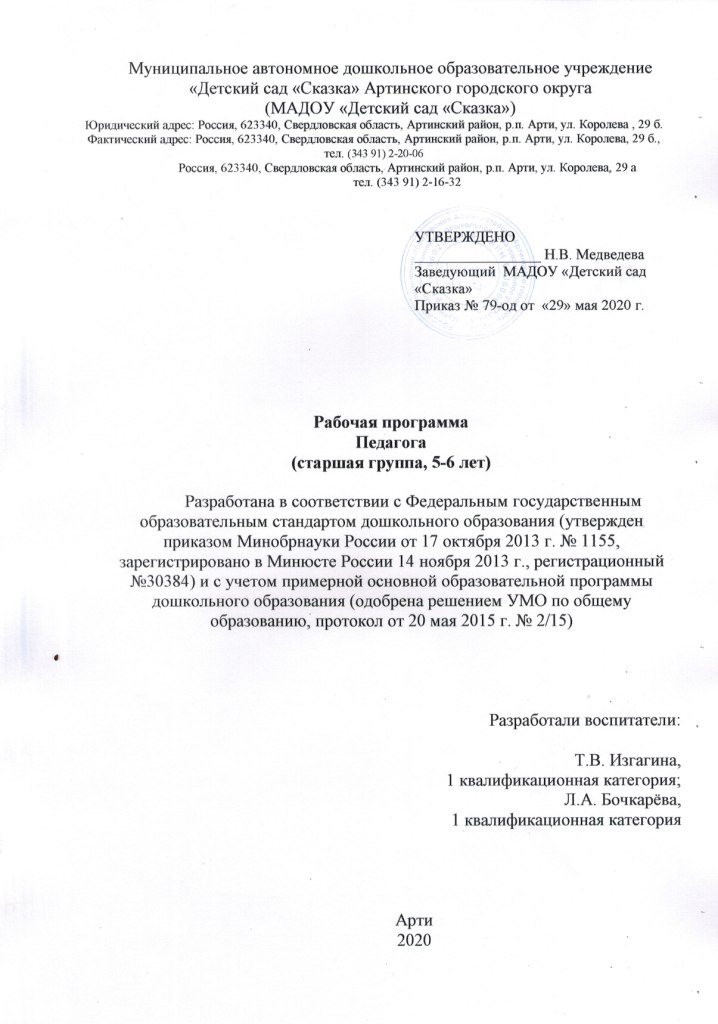 СОДЕРЖАНИЕВВЕДЕНИЕСогласно Федеральному закону «Об образовании в Российской Федерации»
от 29 декабря 2012 г. №273-ФЗ (далее – Федеральный закон «Об образовании в Российской Федерации») дошкольное образование является уровнем общего образования наряду с начальным общим, основным общим и средним общим образованием.Именно в дошкольном детстве закладываются ценностные установки развития личности ребенка, основы его идентичности, отношения к миру, обществу, семье и самому себе.Поэтому миссия дошкольного образования – сохранение уникальности и самоценности дошкольного детства как отправной точки включения и дальнейшего овладения разнообразными формами жизнедеятельности в быстро изменяющемся мире, содействие развитию различных форм активности ребенка, передача общественных норм и ценностей, способствующих позитивной социализации в поликультурном многонациональном обществе.Задача приобщения детей к жизни в современном социальном пространстве требует обновления не только содержания дошкольного образования, но и способов взаимодействия между детьми и взрослыми, формирования базового доверия ребенка к миру, комфортного и безопасного образа жизни.Современные достижения цивилизации открывают новые возможности для развития ребенка с первых дней его жизни. Эти возможности связаны:– с повышением ценностного статуса детства в современном обществе;– с созданием новых форм и видов развивающих сред, способных мотивировать детей;– с появлением коммуникационных и сетевых технологий;– с расширением инновационных программ профессиональной подготовки педагогов и воспитателей, обладающих мастерством коммуникативной компетентности и искусством мотивирования поведения детей. Программа направлена на создание социальной ситуации развития дошкольников, социальных и материальных условий, открывающих возможности позитивной социализации ребенка, формирования у него доверия к миру, к людям и к себе, его личностного и познавательного развития, развития инициативы и творческих способностей посредством культуросообразных и возрастосообразных видов деятельности в сотрудничестве со взрослыми и другими детьми, а также на обеспечение здоровья и безопасности детей.1.ЦЕЛЕВОЙ РАЗДЕЛ  РАБОЧЕЙ  ПРГРАММЫ     Обязательная часть1.1.	ПОЯСНИТЕЛЬНАЯ   ЗАПИСКАВ муниципальном автономном дошкольном образовательном учреждении «Детский сад «Сказка» (далее - Учреждение) реализуется  основная общеобразовательная программа – образовательная программа дошкольного образования (далее -  Программа) в группах общеразвивающей направленности.Программа реализуется в течение всего периода пребывания ребенка в  дошкольном  учреждении.  Режим работы старшей группы: 5 дней в неделю;  с 07.30 до 18.00 (в предпраздничные дни -  с 07.30 до 17.00). Выходные: суббота, воскресенье, праздничные дни, установленные трудовым законодательством Российской Федерации.Срок реализации Программы – 1 год. С учетом жизненной ситуации ребенка,  освоение Программы  может начаться на разных возрастные этапах. В группе деятельность осуществляется на государственном языке Российской Федерации.1.1.1.	Цели и задачи рабочей программы.Цель:  Рабочая программа направлена на создание социокультурной образовательной  среды развития ребенка, условий развития ребенка, открывающих возможности для его позитивной социализации, его личностного развития, развития инициативы и творческих способностей на основе сотрудничества со взрослыми и сверстниками и соответствующим возрасту видам деятельности в условиях сельской местности, единого социокультурного комплекса.Эти цели реализуются в процессе разнообразных видов детской деятельности: игровой, коммуникативной, трудовой, познавательно-исследовательской, продуктивной, музыкально-художественной, чтения.В ходе реализации Программы предусмотрено учитывать:- индивидуальные потребности ребенка, связанные с его жизненной ситуацией и состоянием здоровья, определяющие особые условия получения им образования, индивидуальные потребности отдельных категорий детей, в том числе с ограниченными возможностями здоровья; - возможности освоения ребенком Программы  дошкольного возраста.Задачи:1) сохранять  и укреплять  физическое и психическое  здоровье детей, в том числе их эмоциональное благополучия;2) обеспечить  равные    возможности  для полноценного развития каждого ребенка в период дошкольного детства независимо от места жительства, пола, нации, языка, социального статуса, психофизиологических и других особенностей (в том числе ограниченных возможностей здоровья); 3) обеспечить  преемственность целей, задач и содержания образования, реализуемых в рамках образовательных программ различных уровней (далее - преемственность основных образовательных программ дошкольного и начального общего образования); 4) создать благоприятные условия развития детей в соответствии с их возрастными и индивидуальными особенностями и склонностями, развития способностей и творческого потенциала каждого ребенка как субъекта отношений с самим собой, другими детьми, взрослыми и миром; 5) объединить обучение и воспитание в целостный образовательный процесс на основе духовно-нравственных и социокультурных ценностей и принятых в обществе правил и норм поведения в интересах человека, семьи, общества; 6) формировать  общую культуру личности детей, в том числе ценность здорового образа жизни, развития их социальных, нравственных, эстетических, интеллектуальных, физических качеств, инициативности, самостоятельности и ответственности ребенка, формирования предпосылок учебной деятельности; 7) обеспечить вариативность и разнообразие содержания Программ и организационных форм дошкольного образования, возможность формирования Программ различной направленности с учетом образовательных потребностей, способностей и состояния здоровья детей; 8) обеспечить  психолого-педагогическую  поддержку, и повышение компетентности родителей (законных представителей) в вопросах развития и образования, охраны и укрепления здоровья детей.9) обеспечить  коррекционно-развивающую  помощь и поддержку детям с ОВЗ  и особыми образовательными потребностями по развитию речи.1.1.2.	Принципы и подходы к формированию рабочей программы.В рабочей программе  учитываются принципы и подходы к её формированию в соответствии с ФГОСТ ДО, примерной  общеобразовательной  программы от рождения до школы под редакцией Н.Е. Вераксы, Т.С. Комаровой, М.А. Васильевой, образовательной программы, с учетом рекомендаций Парциальной образовательной программы для детей дошкольного возраста «Мир Без Опасности» под редакцией Лыковой И.А.Принципы к формированию рабочей программы.полноценное проживание ребенком всех этапов детства (младенческого, раннего и дошкольного возраста), обогащение (амплификация) детского развития;построение образовательной деятельности на основе индивидуальных особенностей каждого ребенка, при котором сам ребенок становится активным в выборе содержания своего образования, становится субъектом образования (далее - индивидуализация дошкольного образования);содействие и сотрудничество детей и взрослых, признание ребенка полноценным участником (субъектом) образовательных отношений;поддержка инициативы детей в различных видах деятельности;сотрудничество Организации с семьей;приобщение детей к социокультурным нормам, традициям семьи, общества и государства;формирование познавательных интересов и познавательных действий ребенка в различных видах деятельности;возрастная адекватность дошкольного образования (соответствие условий, требований, методов возрасту и особенностям развития);учет этнокультурной ситуации развития детей.Методологические  подходы к формированию рабочей программы1. Культурно-исторический подход к развитию психики человека. (Л.С.Выготский)Культурно-исторический подход к развитию психики человека, предложенный Л.С.Выготским, рассматривает формирование психики в онтогенезе как феномен культурного происхождения. Культурно-исторический подход Л.С.Выготского наиболее полно отражает качественный подход к развитию ребенка. В рамках этого подхода развитие определяется как «...процесс формирования человека или личности, совершающийся путем возникновения на каждой ступени новых качеств, специфических для человека, подготовленных всем предшествующим ходом развития, но не содержащихся в готовом виде на более ранних ступенях» (Л.С.Выготский, 1956).2. Личностный подход к проблеме развития психики ребенка. (Л.С.Выготский, А.Н.Леонтьев, Л.И.Божович, Д.Б.Эльконин, А.В.Запорожец) Все поведение ребенка  определяется непосредственными и широкими социальными мотивами поведения и деятельности. В дошкольном возрасте социальные мотивы поведения развиты еще слабо, а потому в этот возрастной период деятельность мотивируется в основном непосредственными мотивами. Исходя из этого, предлагаемая ребенку деятельность должна быть для него осмысленной, только в этом случае она будет оказывать на него развивающее воздействие.Исходит из положения, что в основе развития лежит прежде всего эволюция поведения и интересов ребенка, изменение структуры направленности его поведения. Идея о поступательном развитии ребенка главным образом за счет его личностного развития принципиально противоположна господствующим в современной педагогике идеям о приоритете интеллектуального развития.3. Деятельностный подход  к проблеме развития психики ребенка (А.Н.Леонтьев, Д.Б.Эльконин, А.В.Запорожец, В.В.Давыдов).В рамках деятельностного подхода деятельность наравне с обучением рассматривается как движущая сила психического развития. В каждом возрасте существует своя ведущая деятельность, внутри которой возникают новые виды деятельности, развиваются (перестраиваются) психические процессы и возникают личностные новообразования.4.Социокультурный подход Предполагает необходимость формирование ценностного и на его основе ответственного отношения человека к окружающему миру, как основы для «вхождения» в Культуру; организацию такого образовательного процесса и создание такой образовательной среды, чтобы формирование личности протекало в контексте общечеловеческой культуры с учетом конкретных культурных условий жизнедеятельности человека; определение содержания образования на уровне содержания современной мировой культуры; организацию взаимодействия ребенка с миром Культуры: на всех уровнях (микро-, мезо-, макро-); в рамках всех возрастных субкультур (сверстники, старшие, младшие).Элементы культуры, накопленной человечеством, не могут быть переданы ребенку в готовом виде через выработанные нормы и правила. Освоение культуры как системы ценностей должно проходить в специально организованной педагогом деятельности, в жизни ребенка на уровне культур. Особое внимание в образовательном процессе ДОУ следует уделить знакомству детей с традициями национальной культуры (народным календарем, обычаями, обрядами), несущими смысл. Фольклор, народные праздники, приметы, игры, сказки отражают особенности восприятия природы людьми, помогают детям понять механизмы передачи из поколения в поколение опыта бережного отношения к природе, гармоничного взаимодействия с ней.1.1.3  Значимые для разработки и реализации рабочей программы   характеристики, в том числе характеристики особенностей развития детей  дошкольного возраста.Старшая  группа обеспечивает разностороннее развитие детей в возрасте от 5 до 6 лет с учетом их индивидуальных особенностей по основным направлениям развития: социально-коммуникативному, физическому, познавательно, речевому, художественно-эстетическому. Общее количество  воспитанников – 22;Из них:  мальчиков – 13,  девочек – 9Группа сформирована по одновозрастному принципу. В ходе планирования и реализации Программы учитываются возрастные характеристики данные авторами комплексной образовательной программы «Примерной основной образовательной программы От рождения до школы. / Под ред. Н. Е. Вераксы, Т. С. Комаровой, М. А. Васильевой. Географо-климатические условияС учетом особенностей климата, природных условий сельской местности, близлежащих водоемов, лесной зоны, благоприятного состояния экологической обстановки, здоровья детей, проводятся оздоровительные мероприятия, организация режимных моментов, прогулка.Достаточно длинный весенний и осенний периоды. Предусматривается ознакомление детей с природно-климатическими условиями и особенностями Свердловской области, воспитание любви к родной природе, через экосистемы села (лес, луг, овраг, река, родник). Процесс воспитания и развития в группе является непрерывным, график образовательного процесса составляется в соответствии с выделением двух периодов: - холодный период - образовательный: (сентябрь-май), составляется определенный режим дня и осуществляется планирование непосредственно образовательной деятельности с детьми в разнообразных формах работы; - летний период - оздоровительный (июнь-август), для которого составляется другой режим дня, осуществляется оздоровительная и культурно-досуговая деятельность. При планировании образовательной деятельности во всех возрастных группах вносятся коррективы в физкультурно-оздоровительную работу. Учитывая климатические и природные особенности ближайшего окружения, два раза непосредственно образовательная деятельность со старшими детьми по физическому развитию проводится в зале и один раз – на воздухе.Прогулки с детьми в холодный период предусматриваются в соответствии с требованиями СанПиН и режимом/распорядком дня. Рекомендуемая продолжительность ежедневных прогулок составляет 3-4 часа. Продолжительность прогулки определяется в зависимости от климатических условий. При температуре воздуха ниже минус 15 С и скорости ветра более 7 м/с продолжительность прогулки рекомендуется сокращать.Прогулки организуются не менее 2 раз в день (в том числе в период утреннего приема): в первую половину дня и во вторую половину дня - после дневного сна или перед уходом детей домой.В условиях холодной уральской зимы, когда световой день уменьшается до 7 часов, количество прогулок и совместной деятельности взрослого и детей, осуществляемой  на улице во вторую половину дня, сводится к минимуму. Прогулка не проводятся при t воздуха ниже -15С и скорости ветра боле 15м/с для детей до 4-х лет; для детей 5-7 лет при t воздуха ниже -20С и скорости ветра более 15м/с.В дни каникул создаются оптимальные условия для самостоятельной двигательной, игровой, познавательной, двигательной и музыкально-художественной деятельности детей, проводятся музыкальные и физкультурные досуги, праздники, развлечения;- в теплое время - жизнедеятельность детей, преимущественно, организуется на открытом воздухе;- в совместной и самостоятельной деятельности по познанию окружающего мира, приобщению к культуре речи дети знакомятся с климатическими особенностями, явлениями природы, характерными для местности, в которой проживают;- в совместной и самостоятельной художественно-эстетической деятельности (рисование, аппликация, лепка, конструирование) предлагаются для изображения знакомые детям звери, птицы, домашние животные, растения уральского региона.Социологический портрет семей воспитанников группы «Красная ШапочкаСоциальными заказчиками деятельности группы  являются в первую очередь родители воспитанников. Поэтому коллектив группы создает доброжелательную, психологически комфортную атмосферу, в основе которой лежит определенная система взаимодействия с родителями, взаимопонимание и сотрудничество.Характеристика психофизического здоровьяФизиологические особенности контингента воспитанниковИндивидуальные особенности контингента воспитанников и их семей максимально учтены при планировании образовательного процесса.Учет психофизического здоровья воспитанников группыХарактеристика контингента воспитанников по группам здоровья1.1.4	Характеристики особенностей развития воспитанников группы.Дети шестого года жизни уже могут распределять роли до начала игры и строить свое поведение, придерживаясь роли. Игровое взаимодействие сопровождается речью, соответствующей и по содержанию, и интонационно взятой роли. Речь, сопровождающая реальные отношения детей, отличается от ролевой речи. Дети начинают осваивать социальные отношения и понимать подчиненность позиций в различных видах деятельности взрослых, одни роли становятся для них более привлекательными, чем другие. При распределении ролей могут возникать конфликты, связанные субординацией ролевого поведения. Наблюдается организация игрового пространства, в котором выделяются смысловой «центр» и «периферия». В игре «Больница» таким центром оказывается кабинет врача, в игре «Парикмахерская» — зал стрижки, а зал ожидания выступает в качестве периферии игрового пространства.) Действия детей в играх становятся разнообразными.Развивается изобразительная деятельность детей. Это возраст наиболее активного рисования. В течение года дети способны создать до двух тысяч рисунков. Рисунки могут быть самыми разными по содержанию: это и жизненные впечатления детей, и воображаемые ситуации, и иллюстрации к фильмам и книгам. Обычно рисунки представляют собой схематические изображения различных объектов, но могут отличаться оригинальностью композиционного решения, передавать статичные и динамичные отношения. Рисунки приобретают сюжетный характер; достаточно часто встречаются многократно повторяющиеся сюжеты с небольшими или, напротив, существенными изменениями. Изображение человека становится более детализированным и пропорциональным. По рисунку можно судить о половой принадлежности и эмоциональном состоянии изображенного человека.Конструирование характеризуется умением анализировать условия, в которых протекает эта деятельность. Дети используют и называют разные детали деревянного конструктора. Могут заменить детали постройки в зависимости от имеющегося материала. Овладевают обобщенным способом обследования образца. Дети способны выделять основные части предполагаемой постройки. Конструктивная деятельность может осуществляться на основе схемы, по замыслу и по условиям. Появляется конструирование в ходе совместной деятельности.Дети могут конструировать из бумаги, складывая ее в несколько раз (два, четыре, шесть сгибаний); из природного материала. Они осваивают два способа конструирования: 1) от природного материала к художественному образу (в этом случае ребенок «достраивает» природный материал до целостного образа, дополняя его различными деталями); 2) от художественного образа к природному материалу (в этом случае ребенок подбирает необходимый материал, для того чтобы воплотить образ).Продолжает совершенствоваться восприятие цвета, формы и величины, строения предметов; систематизируются представления детей. Они называют не только основные цвета и их оттенки, но и промежуточные цветовые оттенки; форму прямоугольников, овалов, треугольников. Воспринимают величину объектов, легко выстраивают в ряд — по возрастанию или убыванию — до 10 различных предметов.Однако дети могут испытывать трудности при анализе пространственного положения объектов, если сталкиваются с несоответствием формы и их пространственного расположения. Это свидетельствует о том, что в различных ситуациях восприятие представляет для дошкольников известные сложности, особенно если они должны одновременно учитывать несколько различных и при этом противоположных признаков.В старшем дошкольном возрасте продолжает развиваться образное мышление. Дети способны не только решить задачу в наглядном плане, но и совершить преобразования объекта, указать, в какой последовательности объекты вступят во взаимодействие, и т.д. Однако подобные решения окажутся правильными только в том случае, если дети будут применять адекватные мыслительные средства. Среди них можно выделить схематизированные представления, которые возникают в процессе наглядного моделирования; комплексные представления, отражающие представления детей о системе признаков, которыми могут обладать объекты, а также представления, отражающие стадии преобразования различных объектов и явлений (представления о цикличности изменений): представления о смене времен года, дня и ночи, об увеличении и уменьшении объектов результате различных воздействий, представления о развитии и т. Кроме того, продолжают совершенствоваться обобщения, что является основой словесно логического мышления. В дошкольном возрасте у детей еще отсутствуют представления о классах объектов. Дети группируют объекты по признакам, которые могут изменяться, однако начинают формироваться операции логического сложения и умножения классов. Так, например, старшие дошкольники при группировке объектов могут учитывать два признака: цвет и форму (материал) и т.д.Как показали исследования отечественных психологов, дети старшего дошкольного возраста способны рассуждать и давать адекватные причинные объяснения, если анализируемые отношения не выходят за пределы их наглядного опыта.Развитие воображения в этом возрасте позволяет детям сочинять достаточно оригинальные и последовательно разворачивающиеся истории. Воображение будет активно развиваться лишь при условии проведения специальной работы по его активизации.Продолжают развиваться устойчивость, распределение, переключаемость внимания. Наблюдается переход от непроизвольного к произвольному вниманию.Продолжает совершенствоваться речь, в том числе ее звуковая сторона. Дети могут правильно воспроизводить шипящие, свистящие и сонорные звуки. Развиваются фонематический слух, интонационная выразительность речи при чтении стихов в сюжетно-ролевой игре и в повседневной жизни.Совершенствуется грамматический строй речи. Дети используют практически все части речи, активно занимаются словотворчеством. Богаче становится лексика: активно используются синонимы и антонимы.Развивается связная речь. Дети могут пересказывать, рассказывать по картинке, передавая не только главное, но и детали.Достижения этого возраста характеризуются распределением ролей игровой деятельности; структурированием игрового пространства; дальнейшим развитием изобразительной деятельности, отличающейся высокой продуктивностью; применением в конструировании обобщенного способа обследования образца; усвоением обобщенных способов изображения предметов одинаковой формы.Восприятие в этом возрасте характеризуется анализом сложных форм объектов; развитие мышления сопровождается освоением мыслительных средств (схематизированные представления, комплексные представления, представления о цикличности изменений); развиваются умение обобщать, причинное мышление, воображение, произвольное внимание, речь, образ Я.1.2 Планируемые результаты освоения рабочей программы. Целевые ориентиры в дошкольном возрасте (ФГОС)В соответствии с ФГОС ДО специфика дошкольного детства (гибкость, пластичность развитии ребенка, высокий разброс вариантов его развития, его непосредственность и непроизвольность) не позволяет требовать от ребенка дошкольного возраста достижения конкретных образовательных результатов и обусловливает необходимость определения результатов освоения образовательной программы в виде целевых ориентиров.Планируемые результаты Программы представлены в виде целевых ориентиров дошкольного образования, которые представляют собой социально-нормативные возрастные характеристики возможных достижений ребенка на этапе завершения раннего возраста и на этапе завершения уровня дошкольного образования.    Целевые ориентиры дошкольного образования, представленные в ФГОС ДО, следует рассматривать как социально-нормативные возрастные характеристики возможных достижений ребенка. Это ориентир для педагогов и родителей, обозначающий направленность воспитательной деятельности взрослых.Целевые ориентиры, обозначенные в ФГОС ДО, являются общими для всего образовательного пространства Российской Федерации, однако каждая из примерных программ имеет свои отличительные особенности, свои приоритеты, целевые ориентиры, которые не противоречат ФГОС ДО, но могут углублять и дополнять его требования.Таким образом, целевые ориентиры программы «От рождения до школы» базируются на ФГОС ДО и целях и задачах, обозначенных в пояснительной записке к программе «От рождения до школы», и в той части, которая совпадает со Стандартами, даются по тексту ФГОС.Целевые ориентиры на этапе завершения дошкольного образования• Ребенок овладевает основными культурными средствами, способами деятельности, проявляет инициативу и самостоятельность в разных видах деятельности — игре, общении, познавательно-исследовательскойдеятельности, конструировании и др.; способен выбирать себе род занятий, участников по совместной деятельности.• Ребенок обладает установкой положительного отношения к миру, к разным видам труда, другим людям и самому себе, обладает чувством собственного достоинства; активно взаимодействует со сверстниками и  взрослыми, участвует в совместных играх.• Способен договариваться, учитывать интересы и чувства других, сопереживать неудачам и радоваться успехам других, адекватно проявляет свои чувства, в том числе чувство веры в себя, старается разрешать конфликты. Умеет выражать и отстаивать свою позицию по разным вопросам.• Способен сотрудничать и выполнять как лидерские, так и исполнительские функции в совместной деятельности.• Понимает, что все люди равны вне зависимости от их социального происхождения, этнической принадлежности, религиозных и других верований, их физических и психических особенностей.• Проявляет эмпатию по отношению к другим людям, готовность прийти на помощь тем, кто в этом нуждается.• Проявляет умение слышать других и стремление быть понятым другими.• Ребенок обладает развитым воображением, которое реализуется в разных видах деятельности, и прежде всего в игре; владеет разными формами и видами игры, различает условную и реальную ситуации; умеет подчиняться разным правилам и социальным нормам. Умеет распознавать различные ситуации и адекватно их оценивать.• Ребенок достаточно хорошо владеет устной речью, может выражать свои мысли и желания, использовать речь для выражения своих мыслей, чувств и желаний, построения речевого высказывания в ситуации общения, выделять звуки в словах, у ребенка складываются предпосылки грамотности.• У ребенка развита крупная и мелкая моторика; он подвижен, вынослив, владеет основными движениями, может контролировать свои движения и управлять ими.• Ребенок способен к волевым усилиям, может следовать социальным нормам поведения и правилам в разных видах деятельности, во взаимоотношениях со взрослыми и сверстниками, может соблюдать правила безопасного поведения и навыки личной гигиены.• Проявляет ответственность за начатое дело.• Ребенок проявляет любознательность, задает вопросы взрослым и сверстникам, интересуется причинно-следственными связями, пытается самостоятельно придумывать объяснения явлениям природы и поступкам людей; склонен наблюдать, экспериментировать. Обладает начальными знаниями о себе, о природном и социальном мире, в котором он живет; знаком с произведениями детской литературы, обладает элементарными представлениями из области живой природы, естествознания, математики, истории и т.п.; способен к принятию собственных решений, опираясь на свои знания и умения в различных видах деятельности.• Открыт новому, то есть проявляет желание узнавать новое, самостоятельно добывать новые знания; положительно относится к обучению в школе.• Проявляет уважение к жизни (в различных ее формах) и заботу об окружающей среде.• Эмоционально отзывается на красоту окружающего мира, произведения народного и профессионального искусства (музыку, танцы, театральную деятельность, изобразительную деятельность и т. д.).• Проявляет патриотические чувства, ощущает гордость за свою страну, ее достижения, имеет представление о ее географическом разнообразии, многонациональности, важнейших исторических событиях.• Имеет первичные представления о себе, семье, традиционных семейных ценностях, включая традиционные гендерные ориентации, проявляет уважение к своему и противоположному полу.• Соблюдает элементарные общепринятые нормы, имеет первичные ценностные представления о том, «что такое хорошо и что такое плохо», стремится поступать хорошо; проявляет уважение к старшим и заботу о младших.• Имеет начальные представления о здоровом образе жизни. Воспринимает здоровый образ жизни как ценность.1.3 Развивающее оценивание качества образовательной деятельности по рабочей программе.Оценивание качества образовательной деятельности, осуществляемой Организацией по Программе, представляет собой важную составную часть данной образовательной деятельности, направленную на ее усовершенствование. Концептуальные основания такой оценки определяются требованиями Федерального закона «Об образовании в Российской Федерации», а также Стандарта, в котором определены государственные гарантии качества образования. Оценивание качества, т. е. оценивание соответствия образовательной деятельности, реализуемой Организацией, заданным требованиям Стандарта и Программы в дошкольном образовании направлено в первую очередь на оценивание созданных Организацией условий в процессе образовательной деятельности.В соответствии со Стандартом и принципами Программы оценка качества образовательной деятельности по Программе:1) поддерживает ценности развития и позитивной социализации ребенка дошкольного возраста;2) учитывает факт разнообразия путей развития ребенка в условиях современного постиндустриального общества;3) ориентирует систему дошкольного образования на поддержку вариативности используемых образовательных программ и организационных форм дошкольного образования;4) обеспечивает выбор методов и инструментов оценивания для семьи, образовательной организации и для педагогов Организации в соответствии:– с разнообразием вариантов развития ребенка в дошкольном детстве, – разнообразием вариантов образовательной среды, – разнообразием местных условий в разных регионах и муниципальных образованиях Российской Федерации;5)представляет собой основу для развивающего управления программами дошкольного образования на уровне Организации, учредителя, региона, страны, обеспечивая тем самым качество основных образовательных программ дошкольного образования в разных условиях их реализации в масштабах всей страны.Программой предусмотрены следующие уровни системы оценки качества: диагностика развития ребенка, используемая как профессиональный инструмент педагога с целью получения обратной  связи от собственных педагогических действий и планирования дальнейшей индивидуальной работы с детьми по Программе; внутренняя оценка, самооценка Организации;внешняя оценка Организации, в том числе независимая профессиональная и общественная оценка.Важнейшим элементом системы обеспечения качества дошкольного образования в  Организации  является оценка качества  психолого-педагогических условий реализации основной образовательной программы, и именно психолого-педагогические условия являются основным предметом оценки в предлагаемой системе оценки качества образования на уровне Организации. Это позволяет выстроить систему оценки и повышения качества вариативного, развивающего дошкольного образования в соответствии со Стандартом посредством экспертизы условий реализации Программы.Ключевым уровнем оценки является уровень образовательного процесса, в котором непосредственно участвует ребенок, его семья и педагогический коллектив Организации. Система оценки качества дошкольного образования:– должна быть сфокусирована на оценивании психолого-педагогических и других условий реализации основной образовательной программы в Организации в пяти образовательных областях, определенных Стандартом; – учитывает образовательные предпочтения и удовлетворенность дошкольным образованием со стороны семьи ребенка;– исключает использование оценки индивидуального развития ребенка в контексте оценки работы Организации;– исключает унификацию и поддерживает вариативность программ, форм и методов дошкольного образования;– способствует открытости по отношению к ожиданиям ребенка, семьи, педагогов, общества и государства;– включает как оценку педагогами Организации собственной работы, так и независимую профессиональную и общественную оценку условий образовательной деятельности в дошкольной организации;– использует единые инструменты, оценивающие условия реализации программы в Организации,  как для самоанализа, так и для внешнего оценивания.Часть, формируемая участниками образовательных отношений.1.4. Парциальная программа «Мир Без Опасности»И.А. Лыкова Парциальная образовательная программа для детей дошкольного возраста «Мир Без Опасности» — М.: Издательский дом «Цветной мир», 2017.1.4.1. Цели и задачи части, формируемой участниками  образовательных отношений Парциальная образовательная программа «Мир Без Опасности» направлена на создание социальной ситуации развития, которая:• гарантирует охрану и укрепление здоровья детей (физического и психического);• обеспечивает эмоциональное благополучие детей;• создает условия для развивающего вариативного дошкольного образования;• обеспечивает открытость дошкольного образованияЦель:Становление культуры безопасности личности в процессе активной деятельности, расширение социокультурного опыта растущего человека, содействие формированию эмоционально-ценностного отношения к окружающему миру и «Я-концепции».Задачи воспитания и обучения детей старшего дошкольного возраста:Обеспечить эмоционально комфортный микроклимат в группе детского сада, поддерживать потребность детей в положительных эмоциях, активности и самостоятельности.Расширять и систематизировать представления о разных видах безопасности — витальной, социальной, экологической, дорожной, пожарной, информационной.Дать начальные представления о безопасности личности, общества и государства.Поддерживать интерес к выявлению причин опасностей, освоению практических навыков и основных способов преодоления опасностей. Помочь установить связи между опасностями и поведением человека.Развивать умение избегать опасных для здоровья ситуаций, знакомить со способами привлечения внимания взрослых в случае их возникновения.Помочь детям составить начальное представление о правиле как общественном договоре людей. Создавать условия для осмысления, принятия и адекватного применения правил безопасного поведения в разных ситуациях (дома и в детском саду, на улице и в общественных местах, в транспорте и во время путешествий).1.4.2 Принципы и подходы к формированию части, формируемой участниками  образовательных отношений Парциальная образовательная программа «Мир Без Опасности» ориентирована на сохранение уникальности и самоценности детства как важного этапа в общем развитии человека; поддержку разнообразия детства; уважение личности каждого ребенка с учетом возрастных, гендерных, индивидуальных особенностей. Предусматривает реализацию принципа непрерывности образования на всех его уровнях, обеспечивает преемственность программ (целей, задач, содержания) дошкольного и начального общего образования.Программа разработана на основе системы дидактических принципов при ведущей роли принципов антропоцентризма, культуросообразности, инициирования субъектности, минимакса.Программа предполагает личностно-ориентированный и гуманистический характер взаимоотношений детей и взрослых — педагогов, родителей (или законных представителей) — в разнообразных формах содержательного и при этом доверительного, максимально комфортного взаимодействия, поддерживающего у каждого ребенка чувство базового доверия к миру.Целевые ориентиры, ключевые задачи и планируемые результаты (педагогическая диагностика) выстроены как целостная дидактическая система.1.4.3   Значимые характеристики для разработки и реализации части,  формируемой участниками образовательных отношений, в том числе характеристики особенностей развития детей дошкольного возраста.Возрастные особенности детей шестого года жизни На шестом году жизни совершенствуется физическое развитие детей: стабилизируются физиологические функции и процессы, укрепляется нервная система, обогащается двигательный, познавательный, социокультурный и художественный опыт. На этой основе расширяется спектр задач, связанных с формированием культуры безопасности личности, даются базовые представления о безопасности общества. Все это позволяет более четко структурировать содержание образовательной работы, направленной на освоение детьми основ безопасности жизнедеятельности: витальной, социальной, экологической, пожарной, дорожной, информационной.Развитие моторики и становление двигательной активности. Детям шестого года жизни свойственна высокая двигательная активность, которая становится все более целенаправленной, зависимой от мотивов деятельности. В качестве привлекательных мотивов все чаще выступают те, которые связаны с осмыслением ребенком ценностей здоровья, семьи, общения, взаимодействия, саморазвития и др. Дети овладевают сложными видами движений (действий), различными способами их выполнения, некоторыми элементами техники. При этом заметно улучшаются показатели ловкости, координации, скорости. Это позволяет педагогу создавать условия для проявления детьми самостоятельности, активности, инициативы. Важным моментом остается контроль соблюдения норм и правил поведения, безопасного для детей, других людей, природных и бытовых объектов.Социальная ситуация развития характеризуется активным освоением социального пространства, установлением отношений сотрудничества с близкими взрослыми, попытками вступать в диалог и оказывать влияние (социальное экспериментирование). Общение ребенка с родителями и педагогами становится все более разнообразным и личностно значимым — взрослыйвыступает для него источником социальных познаний, эталоном поведения в различных ситуациях. Дети шестого года жизни нуждаются в уважении, взаимопонимании, общности взглядов и обижаются, если их не выслушивают, с их мнением не считаются.Постепенно начинает формироваться круг друзей. Ребенок начинает воспринимать другого ребенка как целостную личность, проявлять к нему интерес и личностное отношение. Сверстникначинает превосходить взрослого по многим показателям привлекательности общения в совместной деятельности (например, умеет организовать игру, придумывает необычные темы для конструирования, имеет необычную коллекцию). Для общения важными становятся личностные качества другого ребенка: внимательность, отзывчивость, уравновешенность. Основной результат общения ребенка со сверстником — это постепенно складывающийся образ самого себя (я среди других детей, похож на них, но при этом я не такой, как другие).Социальные роли детей в группе детского сада (лидеры, звезды, аутсайдеры) становятсяболее устойчивыми. Некоторые дети пытаются оспаривать эти позиции и уже понимают, что для роли лидера нужно быть хорошим партнером по играм и общению. Взрослый может повлиять на распределение ролей внутри группы, но уже не так, как в средней группе.Продолжает совершенствоваться сюжетно-ролевая игра. Дети шестого года жизни создают и увлеченно обыгрывают модели разнообразных отношений между людьми, между человеком и природой, человеком и техникой, в т.ч. основанные на представлениях о возможных опасностях, их предвидении и преодолении (например, «Пожар на корабле», «Арктическая экспедиция», «Путешествие в горы», «МЧС на Камчатке», «Пожар на Байкале» и др.). Зачастую темами игр выступают факты, представленные телевидением, радио и другими источниками информации (Интернет, журналы, реклама, беседы взрослых). Сюжеты игр строятся детьми совместно и творчески развиваются. Плановость и продуманная согласованность игры сочетается с импровизацией, наблюдается длительная перспектива игры — она может длиться от двух-трех часов до нескольких дней, когда дети по своей инициативе возвращаются к игре и продолжают развивать сюжет. Свободная ролевая игра начинает соединяться с игрой по правилам. Дети все смелее и разнообразнее комбинируют в играх представления, почерпнутые из фильмов, мультфильмов, книг, рассказов взрослых, наблюдаемых событиях.Психическое развитие. В активной деятельности развивается личность ребенка, совершенствуются познавательные процессы и формируются новообразования возраста. Дети мо-гут согласовывать и планировать свои действия, нести ответственность за качество достигнутого результата. Продолжается сенсорное развитие, совершенствуются различные виды ощущения, восприятия, наглядных представлений.Наблюдается переход от непроизвольного и непосредственного запоминания к произвольному и опосредованному запоминанию и припоминанию. Шестилетний ребенок может использовать повторение как прием запоминания. По-прежнему легко запоминает эмоционально насыщенные события, которые могут оставаться в долговременной памяти длительное время. В этом возрасте хорошо развиты механическая память и эйдетическая — восстановление в памяти зрительного образаувиденного; постепенно формируется смысловая память. Память объединяется с речью и мышлением и начинает приобретать интеллектуальный характер, ребенок начинает рассуждать, делать умозаключения, высказывать догадки. Тело, мозг, жизнь, здоровье и безопасность человека дают увлекательное для детей содержание интеллектуальных открытий, в которых сочетаются «ясные» и «неясные» знания (по определению Н.Н.Поддьякова), делаются наблюдения и обобщения, выдвигаются смелые «гипотезы». Шестилетним детям можно предложить для размышлений и обсуждений следующие вопросы: «Зачем человек спит и почему видит сны? Как будет выглядеть человек, если перестанет стричь волосы и ногти? Почему человек не умет летать как птица? Кто самый самый ... (высокий, тяжелый, быстрый, сильный и др.) человек на планете? Зачем человеку нужны руки (ноги, глаза, уши, язык, сердце и др.)? Что можно успеть сделать за одну минуту?».Существенные изменения происходят в умении ориентироваться в пространстве — ребенок выделяет собственное тело, ведущую руку, ориентирутся в плане комнаты, выявляет основные пространственные характеристики (далеко или близко, вверху или внизу, сзади или спереди, над землей или под землей и др.) Пока еще затруднена ориентировка во времени: от восприятия режимных моментов ребенок переходит к восприятию дней недели и сезонов, имеет представление о прошлом мамы и бабушки, пытается осмыслить настоящее, но почти не ориентируется в будущем.Наглядно-образное мышление является ведущим у детей шестого года жизни, однако именно в этом возрасте закладываются основы словесно-логического мышления, дети начинают понимать позицию другого человека в знакомых для себя ситуациях. Осуществляется постепенный переход от эгоцентризма детского мышления к децентрации — способности принять и понять позицию другого человека, воспринять объект в разных ракурсах. Воображение начинает занимать все более заметное место в разных видах детской деятельности, прежде всего, в игре и художественно-продуктивном творчестве. Ребенок начинает использовать символы — замещает реальные предметы, явления, ситуации воображаемыми. Это позволяет начать знакомство детей с условными знаками — разрешающими, запрещающими, предписывающими (дорожными, экологическими, социальными, бытовыми). В сознании растущего человека образ предмета отделяется от самого предмета и обозначается словом. Ребенок различает обозначаемое и обозначающее, к примеру, понимает, что образы «дорога», «огонь», «дом» — это то, что обозначает соответствующие объекты подходящим словом, понятием, изображением. В аффективном воображении ребенка шестого года жизни начинают формироваться механизмы психологической защиты, например, появляются проекции — приписывания своих отрицательных поступков другому. К шести годам ребе нок способен жить в воображаемом мире.Внимание приобретает большую сосредоточенность и устойчивость. Повышается объем внимания, оно становится более опосредованным.Эмоциональная сфера ребенка становится более устойчивой, он постепенно осмысливает значение норм в своем поведении и жизни общества, способен соотносить свое поведение и эмоции с принятыми нормами и правилами. Шестилетнему ребенку свойственны открытость, искренность, впечатлительность, избирательность отношений.Развитие личности ребенка происходит в общении, в процессе сравнения себя с другими детьми. В зависимости от того, какую позицию (социальную роль) занимает ребенок в группе, формируется его самооценка, она становится устойчивой и начинает определять поступки.В старшем дошкольном возрасте внутренняя организация поведения становится более сложной. Иерархия мотивов является психологической основой формирования воли и произвольности поведения. У шестилетних детей все чаще отмечаются проявления целеустремленности при постановке  цели, планировании и организации деятельности, закрепляется социальная направленность этого волевого качества.Развитие речи достигает довольно высокого уровня. Расширяется словарный запас. Продолжается обогащение лексики, при этом особое внимание уделяется ее качественной стороне: увеличению лексического запаса словами сходного (синонимы)или противоположного (антонимы) значения, а также многозначными словами. Дети активно осваивают построение разных типов текстов: описания, повествования, рассуждения. В процессе развития связной речиОсобенности проведения педагогического мониторинга.Педагогический мониторинг осуществляется с целью определения динамики актуального индивидуального профиля развития ребенка и используется при решении следующих задач: • индивидуализации образования (в том числе поддержки ребенка, построения его образовательной траектории или профессиональной коррекции особенностей его развития); • оптимизации работы педагога с группой детей.           Педагогический мониторинг опирается на принципы поддержки специфики и разнообразия детства, а также уникальности и самоценности детства как важного этапа в общем развитии человека. В связи с этим, педагогический мониторинг:  • не содержит каких-либо оценок развития ребенка, связанных с фиксацией образовательных достижений;  • позволяет фиксировать актуальный индивидуальный профиль развития дошкольника и оценивать его динамику; • учитывает зону ближайшего развития ребенка по каждому из направлений; • позволяет рассматривать весь период развития ребенка от рождения до школы как единый процесс без условного разделения на разные возрастные этапы, «привязанные» к паспортному возрасту, при этом учитывает возрастные закономерности развития, опираясь на оценку изменений деятельности ребенка; • учитывает целевые ориентиры, представленные в программе, но не использует их в качестве основания для их формального сравнения с реальными достижениями детей. К шести годам ребенок          • знает и соблюдает общепринятые нормы и правила поведения (дома, в детском саду, в общественных местах, на улице, в природе); знает и старается соблюдать основные правила личной безопасности; • имеет представления о здоровом образе жизни, может ответить на вопрос, что нужно, чтобы быть здоровым (делать зарядку, заниматься физкультурой, есть полезную еду, посещать врача, закаляться и т.п.); начинает понимать ценность жизни и здоровья;• самостоятельно и правильно выполняет основные гигиенические процедуры (моет руки после прогулки, перед едой, пользуется салфеткой, носовым платком, старается быть опрятным и куратным), самостоятельно одевается и раздевается, имеет представление о том, как связаны гигиена и здоровье человека;• осторожен, осмотрителен с новыми вещами, знает, что сначала нужно узнать о них, а затем уже начинать пользоваться;• умеет привлечь внимание взрослого в случае болезни, травмы или недомогания; может охарактеризовать свое самочувствие; • может оценить в соответствии с общепринятыми правилами свои поступки и поступки окружающих людей (детей и взрослых), отрицательно относится к нарушению общепринятых норм и правил поведения;• чувствует переживания близких людей, понимает эмоциональное состояние окружающих, проявляет сочувствие и готовность помочь;• умеет договариваться со сверстниками, обмениваться предметами, распределять действия при сотрудничестве, роли в игре, стремится конструктивно и комфортно (с помощью речи) решать спорные ситуации;• умеет объяснять простейшие причинно-следственные связи, пытается рассуждать о последствиях при изменении тех или иных условий;• проявляет любознательность, познавательную активность, которая выражается в совершении множества пробных действий, интересе к экспериментированию, в вопросах: «Почему?», «Зачем?», «Как?», «Откуда?»;• стремится самостоятельно преодолевать ситуации затруднения, сохраняя позитивный настрой; знает и пытается использовать различные способы преодолениязатруднения;• обнаруживает достаточный уровень развития физических качеств и основных движений, соответствующий возрастно-половым нормативам;• бережно относится к животным и растениям, проявляет желание участвовать в природоохранной деятельности (помочь птицам зимой, посадить растения, полить растение, покормить животное и т.п.), во время прогулок на территории детского сада любуется цветами, бабочками, первыми листочками и т.п., умеет слышать звуки природы;• применяет на практике некоторые навыки экологически безопасного поведения и ресурсосбережения, знает о существовании опасных (ядовитых) растений, животных, грибов.1.4.4 Планируемые результаты части, формируемой участниками  образовательных отношенийК шести годам ребенок имеет начальные представления о здоровом образе жизни, может ответить на вопрос, что нужно, чтобы быть здоровым, назвав:•  знает и соблюдает общепринятые нормы и правила поведения (дома, в детском саду,  общественных местах, на улице, в природе); знает и старается соблюдать основные правила личной безопасности;•  имеет представления о здоровом образе жизни, может ответить на вопрос, что нужно, чтобы быть здоровым (делать зарядку, заниматься физкультурой, есть полезную еду, посещать врача, закаляться и т.п.); начинает понимать ценность жизни и здоровья;•  самостоятельно и правильно выполняет основные гигиенические процедуры (моет руки после прогулки, перед едой, пользуется салфеткой, носовым платком, старается быть опрятным и аккуратным), самостоятельно одевается и раздевается, имеет  представление о том, как связаны гигиена и здоровье человека;•  осторожен, осмотрителен с новыми вещами, знает, что сначала нужно узнать о них, а затем уже начинать пользоваться;•  умеет привлечь внимание взрослого в случае болезни, травмы или недомогания; может охарактеризовать свое самочувствие;•  может оценить в соответствии с общепринятыми правилами свои поступки и поступки окружающих людей (детей и взрослых), отрицательно относится к нарушению общепринятых норм и правил поведения;• чувствует переживания близких людей, понимает эмоциональное состояние окружающих, проявляет сочувствие и готовность помочь;•  умеет договариваться со сверстниками, обмениваться предметами, распределять действия при сотрудничестве, роли в игре, стремится конструктивно и комфортно (с помощью речи) решать спорные ситуации;• умеет объяснять простейшие причинно-следственные связи, пытается рассуждать о последствиях при изменении тех или иных условий;•  проявляет любознательность, познавательную активность, которая выражается в совершении множества пробных действий, интересе к экспериментированию, в вопросах: «Почему?», «Зачем?», «Как?», «Откуда?»;• стремится самостоятельно преодолевать ситуации затруднения, сохраняя позитивный настрой; знает и пытается использовать различные способы преодолениязатруднения;• обнаруживает достаточный уровень развития физических качеств и основных движений, соответствующий возрастно-половым нормативам; • бережно относится к животным и растениям, проявляет желание участвовать в природоохранной деятельности (помочь птицам зимой, посадить растения, полить растение, покормить животное и т.п.), во время прогулок на территории детского сада любуется цветами, бабочками, первыми листочками и т.п., умеет слышать звуки природы;•  применяет на практике некоторые навыки экологически безопасного поведения и ресурсосбережения, знает о существовании опасных (ядовитых) растений, животных, грибов.2. СОДЕРЖАТЕЛЬНЫЙ РАЗДЕЛ РАБОЧЕЙ ПРОГРАММЫ		Обязательная часть Общее положение       В содержательном разделе представлены: – описание модулей образовательной деятельности в соответствии с направлениями развития ребенка в пяти образовательных областях: социально-коммуникативной, познавательной, речевой, художественно-эстетической и физического развития, с учетом используемых вариативных программ дошкольного образования и методических пособий, обеспечивающих реализацию данного содержания;– описание вариативных форм, способов, методов и средств реализации Программы с учетом возрастных и индивидуально-психологических особенностей воспитанников, специфики их образовательных потребностей, мотивов и интересов;      При организации образовательной деятельности по направлениям, обозначенным образовательными областями, необходимо следовать принципам Программы, в частности принципам поддержки разнообразия детства, индивидуализации дошкольного образования, возрастной адекватности образования и другим.      Определяя содержание образовательной деятельности в соответствии с этими принципами, следует принимать во внимание разнообразие интересов и мотивов детей, значительные индивидуальные различия между детьми, неравномерность формирования разных способностей у ребенка.2.2. Описание образовательной деятельности в соответствии с направлениями развития ребенка, представленными в пяти образовательных областях; с описание вариативных форм, способов, методов и средств реализации рабочей программы с учетом возрастных и индивидуальных особенностей воспитанников, специфики их образовательных потребностей и интересов.Программа направлена на обеспечение развития личности детей дошкольного возраста в различных видах общения и деятельности с учетом их возрастных, индивидуальных психологических и физиологических особенностей.Программа сформирована как программа психолого-педагогической поддержки позитивной социализации и индивидуализации, развития личности детей дошкольного возраста и определяет комплекс основных характеристик дошкольного образования. Содержание Программы обеспечивает развитие личности, мотивации и способностей детей в различных видах деятельности и охватывает следующие структурные единицы, представляющие определенные направления развития и образования детей (далее - образовательные области):- социально-коммуникативное развитие;- познавательное развитие;- речевое развитие;- художественно-эстетическое развитие;- физическое развитие.Конкретное содержание указанных образовательных областей зависит от возрастных и индивидуальных особенностей детей, определяется целями и задачами Программы и реализуется в различных видах деятельности.Содержание Программы отражает следующие аспекты образовательной среды для ребенка дошкольного возраста:1) предметно-пространственная развивающая образовательная среда;2) характер взаимодействия со взрослыми;3) характер взаимодействия с другими детьми;4) система отношений ребенка к миру, к другим людям, к себе самому.2.2.1	Дошкольный возрастМодуль образовательной деятельности «Социально коммуникативное развитие»Социально-коммуникативное развитие направлено на усвоение норм и ценностей, принятых в обществе, включая моральные и нравственные ценности; развитие общения и взаимодействия ребенка со взрослыми и сверстниками; становление самостоятельности, целенаправленности и саморегуляции собственных действий; развитие социального и эмоционального интеллекта, эмоциональной отзывчивости, сопереживания, формирование готовности к совместной деятельности со сверстниками, формирование уважительного отношения и чувства принадлежности к своей семье и к сообществу детей и взрослых в Организации; формирование позитивных установок к различным видам труда и творчества; формирование основ безопасного поведения в быту, социуме, природе».Основные цели и задачиСоциализация, развитие общения, нравственное воспитание. Усвоение норм и ценностей, принятых в обществе, воспитание моральных и нравственных качеств ребенка, формирование умения правильно оценивать свои поступки и поступки сверстников.Развитие общения и взаимодействия ребенка с взрослыми и сверстниками, развитие социального и эмоционального интеллекта, эмоциональной отзывчивости, сопереживания, уважительного и доброжелательного отношения к окружающим.Формирование готовности детей к совместной деятельности, развитие умения договариваться, самостоятельно разрешать конфликты со сверстниками.Ребенок в семье и сообществе, патриотическое воспитание. Формирование образа Я, уважительного отношения и чувства принадлежности к своей семье и к сообществу детей и взрослых в организации; формирование гендерной, семейной, гражданской принадлежности; воспитание любви к Родине, гордости за ее достижения, патриотических чувств.Самообслуживание, самостоятельность, трудовое воспитание. Развитие навыков самообслуживания; становление самостоятельности, целенаправленности и саморегуляции собственных действий.Воспитание культурно-гигиенических навыков.Формирование позитивных установок к различным видам труда и творчества, воспитание положительного отношения к труду, желания трудиться.Воспитание ценностного отношения к собственному труду, труду других людей и его результатам. Формирование умения ответственно относиться к порученному заданию (умение и желание доводить дело до конца, стремление сделать его хорошо).Формирование первичных представлений о труде взрослых, его роли в обществе и жизни каждого человека.Формирование основ безопасности. Формирование первичных представлений о безопасном поведении в быту, социуме, природе. Воспитание осознанного отношения к выполнению правил безопасности.Формирование осторожного и осмотрительного отношения к потенциально опасным для человека и окружающего мира природы ситуациям.Формирование представлений о некоторых типичных опасных ситуациях и способах поведения в них.Формирование элементарных представлений о правилах безопасности дорожного движения; воспитание осознанного отношения к необходимости выполнения этих правил.Содержание психолого-педагогической работы.Социализация, развитие общения, нравственное воспитаниеСпособствовать формированию личностного отношения ребенка к соблюдению (и нарушению) моральных норм: взаимопомощи, сочувствия обиженному и несогласия с действиями обидчика; одобрения действий того, кто поступил справедливо, уступил по просьбе сверстника (разделил кубики поровну).Продолжать работу по формированию доброжелательных взаимоотношений между детьми (рассказывать о том, чем хорош каждый воспитанник, помогать каждому ребенку как можно чаще убеждаться в том, что он хороший, что его любят).Учить коллективным играм, правилам добрых взаимоотношений.Воспитывать скромность, отзывчивость, желание быть справедливым, сильным и смелым; учить испытывать чувство стыда за неблаговидный поступок.Напоминать детям о необходимости здороваться, прощаться, называть работников дошкольного учреждения по имени и отчеству, не вмешиваться в разговор взрослых, вежливо выражать свою просьбу, благодарить за оказанную услугу.Ребенок в семье и сообществе, патриотическое воспитаниеОбраз Я.  Расширять представления ребенка об изменении позиции  в связи с взрослением (ответственность за младших, уважение и помощь старшим, в том числе пожилым людям и т. д.). Через символические и образные средства углублять представления ребенка о себе в прошлом, настоящем и будущем. Расширять традиционные гендерные представления. Воспитывать уважительное отношение к сверстникам своего и противоположного пола. Семья.  Углублять представления ребенка о семье и ее истории; о том, где работают родители, как важен для общества их труд. Поощрять посильное участие детей в подготовке различных семейных праздников. Приучать к выполнению постоянных обязанностей по дому. Детский сад. Продолжать формировать интерес к ближайшей окружающей среде: к детскому саду, дому, где живут дети, участку детского сада и др. Обращать внимание на своеобразие оформления разных помещений. Развивать умение замечать изменения в оформлении помещений, учить объяснять причины таких изменений; высказывать свое мнение по поводу замеченных перемен, вносить свои предложения о возможных вариантах оформления. Подводить детей к оценке окружающей среды.Вызывать стремление поддерживать чистоту и порядок в группе, украшать ее произведениями искусства, рисунками. Привлекать к оформлению групповой комнаты, зала к праздникам. Побуждать использовать созданные детьми изделия, рисунки, аппликации (птички, бабочки, снежинки, веточки с листьями и т. п.). Расширять представления ребенка о себе как о члене коллектива, формировать активную жизненную позицию через участие в совместной проектной деятельности, взаимодействие с детьми других возрастных групп, посильное участие в жизни дошкольного учреждения. Приобщать к мероприятиям, которые проводятся в детском саду, в том числе и совместно с родителями (спектакли, спортивные праздники и развлечения, подготовка выставок детских работ).Родная страна. Расширять представления о малой Родине. Рассказывать детям о достопримечательностях, культуре, традициях родного края; о замечательных людях, прославивших свой край. Расширять представления детей о родной стране, о государственных праздниках (8 Марта, День защитника Отечества, День Победы, Новый год и т. д.). Воспитывать любовь к Родине. Формировать представления о том, что Российская Федерация (Россия) — огромная многонациональная страна. Рассказывать детям о том, что Москва — главный город, столица нашей Родины. Познакомить с флагом и гербом России, мелодией гимна.Расширять представления детей о Российской армии. Воспитывать уважение к защитникам отечества. Рассказывать о трудной, но почетной обязанности защищать Родину, охранять ее спокойствие и безопасность; о том, как в годы войн храбро сражались и защищали нашу страну от врагов прадеды, деды, отцы. Приглашать в детский сад военных, ветеранов из числа близких родственников детей. Рассматривать с детьми картины, репродукции, альбомы с военной тематикой.Самообслуживание, самостоятельность трудовое воспитание.Культурно-гигиенические навыки. Формировать у детей привычку следить за чистотой тела, опрятностью одежды, прически; самостоятельно чистить зубы, умываться, по мере необходимости мыть руки. Следить за чистотой ногтей; при кашле и чихании закрывать рот и нос платком.Закреплять умение замечать и самостоятельно устранять непорядок в своем внешнем виде.Совершенствовать культуру еды: умение правильно пользоваться столовыми приборами (вилкой, ножом); есть аккуратно, бесшумно, сохраняя правильную осанку за столом; обращаться с просьбой, благодарить.Самообслуживание. Закреплять умение быстро, аккуратно одеваться и раздеваться, соблюдать порядок в своем шкафу (раскладывать одежду в определенные места), опрятно заправлять постель.Воспитывать умение самостоятельно и своевременно готовить материалы и пособия к занятию, учить самостоятельно раскладывать подготовленные воспитателем материалы для занятий, убирать их, мыть кисточки, розетки для красок, палитру, протирать столы. Общественно-полезный труд. Воспитывать у детей положительное отношение к труду, желание выполнять посильные трудовые поручения. Разъяснять детям значимость их труда.Воспитывать желание участвовать в совместной трудовой деятельности. Формировать необходимые умения и навыки в разных видах труда. Воспитывать самостоятельность и ответственность, умение доводить начатое дело до конца. Развивать творчество и инициативу при выполнении различных видов труда. Знакомить детей с наиболее экономными приемами работы. Воспитывать культуру трудовой деятельности, бережное отношение к материалам и инструментам. Учить оценивать результат своей работы (с помощью взрослого).Воспитывать дружеские взаимоотношения между детьми; привычку играть, трудиться, заниматься сообща. Развивать желание помогать друг другу. Формировать у детей предпосылки (элементы) учебной деятельности. Продолжать развивать внимание, умение понимать поставленную задачу (что нужно делать), способы ее достижения (как делать); воспитывать усидчивость; учить проявлять настойчивость, целеустремленность в достижении конечного результата.Продолжать учить детей помогать взрослым поддерживать порядок в группе: протирать игрушки, строительный материал и т. п.Формировать умение наводить порядок на участке детского сада (подметать и очищать дорожки от мусора, зимой — от снега, поливать песок в песочнице и пр.). Приучать добросовестно выполнять обязанности дежурных по столовой: сервировать стол, приводить его в порядок после еды.Труд в природе. Поощрять желание выполнять различные поручения, связанные с уходом за животными и растениями в уголке природы; обязанности дежурного в уголке природы (поливать комнатные растения, рыхлить почву и т. д.).Привлекать детей к помощи взрослым и посильному труду в природе: осенью — к уборке овощей на огороде, сбору семян, пересаживанию цветущих растений из грунта в уголок природы; зимой — к сгребанию снега к стволам деревьев и кустарникам, выращиванию зеленого корма для птиц и животных (обитателей уголка природы), посадке корнеплодов, к созданию фигур и построек из снега; весной — к посеву семян овощей, цветов, высадке рассады; летом — к рыхлению почвы, поливке грядок и клумб.Уважение к труду взрослых. Расширять представления детей о труде взрослых, результатах труда, его общественной значимости. Формировать бережное отношение к тому, что сделано руками человека. Прививать детям чувство благодарности к людям за их труд.Формирование основ безопасности.Безопасное поведение в природе. Формировать основы экологической культуры и безопасного поведения в природе.Формировать понятия о том, что в природе все взаимосвязано, что человек не должен нарушать эту взаимосвязь, чтобы не навредить животному и растительному миру. Знакомить с явлениями неживой природы (гроза, гром, молния, радуга), с правилами поведения при грозе.Знакомить детей с правилами оказания первой помощи при ушибах и укусах насекомых.Безопасность на дорогах. Уточнять знания детей об элементах дороги (проезжая часть, пешеходный переход, тротуар), о движении транспорта, о работе светофора.Знакомить с названиями ближайших к детскому саду улиц и улиц, на которых живут дети. Знакомить с правилами дорожного движения, правилами передвижения пешеходов и велосипедистов.Продолжать знакомить с дорожными знаками: «Дети», «Остановка трамвая», «Остановка автобуса», «Пешеходный переход», «Пункт первой медицинской помощи», «Пункт питания», «Место стоянки», «Въезд запрещен», «Дорожные работы», «Велосипедная дорожка».Безопасность собственной жизнедеятельности. Закреплять основы безопасности жизнедеятельности человека.Продолжать знакомить с правилами безопасного поведения во время игр в разное время года (купание в водоемах, катание на велосипеде, на санках, коньках, лыжах и др.).Расширять знания об источниках опасности в быту (электроприборы, газовая плита, утюг и др.). Закреплять навыки безопасного пользования бытовыми предметами.Уточнять знания детей о работе пожарных, о причинах пожаров, об элементарных правилах поведения во время пожара. Знакомить с работой службы спасения — МЧС. Закреплять знания о том, что в случае необходимости взрослые звонят по телефонам «01», «02», «03». Формировать умение обращаться за помощью к взрослым. Учить называть свое имя, фамилию, возраст, домашний адрес, телефон.Модуль образовательной деятельности«Познавательное развитие»«Познавательное развитие предполагает развитие интересов детей, любознательности и познавательной мотивации; формирование познавательных действий, становление сознания; развитие воображения и творческой активности; формирование первичных представлений о себе, других людях, объектах окружающего мира, о свойствах и отношениях объектов окружающего мира (форме, цвете, размере, материале, звучании, ритме, темпе, количестве, числе, части и целом, пространстве и времени, движении и покое, причинах и следствиях и др.), о малой родине и Отечестве, представлений о социокультурных ценностях нашего народа, об отечественных традициях и праздниках, о планете Земля как общем доме людей, об особенностях ее природы, многообразии стран и народов мира».Основные цели и задачиРазвитие познавательно-исследовательской деятельности. Развитие познавательных интересов детей, расширение опыта ориентировки в окружающем, сенсорное развитие, развитие любознательности и познавательной мотивации; формирование познавательных действий, становление сознания; развитие воображения и творческой активности; формирование первичных представлений об объектах окружающего мира, о свойствах и отношениях объектов окружающего мира (форме, цвете, размере, материале, звучании, ритме, темпе, причинах и следствиях и др.).Развитие восприятия, внимания, памяти, наблюдательности, способности анализировать, сравнивать, выделять характерные, существенные признаки предметов и явлений окружающего мира; умения устанавливать простейшие связи между предметами и явлениями, делать простейшие обобщения.Приобщение к социокультурным ценностям. Ознакомление с окружающим социальным миром, расширение кругозора детей, формирование целостной картины мира.Формирование первичных представлений о малой родине и Отечестве, представлений о социокультурных ценностях нашего народа, об отечественных традициях и праздниках.Формирование элементарных представлений о планете Земля как общем доме людей, о многообразии стран и народов мира.Формирование элементарных математических представлений. Формирование элементарных математических представлений, первичных представлений об основных свойствах и отношениях объектов окружающего мира: форме, цвете, размере, количестве, числе, части и целом, пространстве и времени.Ознакомление с миром природы. Ознакомление с природой и природными явлениями. Развитие умения устанавливать причинно-следственные связи между природными явлениями. Формирование первичных представлений о природном многообразии планеты Земля. Формирование элементарных экологических представлений. Формирование понимания того, что человек — часть природы, что он должен беречь, охранять и защищать ее, что в природе все взаимосвязано, что жизнь человека на Земле во многом зависит от окружающей среды. Воспитание умения правильно вести себя в природе. Воспитание любви к природе, желания беречь ее.Содержание психолого-педагогической работы.Развитие познавательно - исследовательской деятельности.Первичные представления об объектах окружающего мира.  Закреплять представления о предметах и явлениях окружающей действительности. Развивать умение наблюдать, анализировать, сравнивать,  выделять характерные, существенные признаки предметов и явлений  окружающего мира. Продолжать развивать умение сравнивать предметы, устанавливать  их сходство и различия (найди в группе предметы такой же формы, такого же цвета; чем эти предметы похожи и чем отличаются и т. д.).Формировать умение подбирать пары или группы предметов, совпадающих по заданному признаку (длинный — короткий, пушистый — гладкий, теплый — холодный и др.).Развивать умение определять материалы, из которых изготовлены  предметы. Учить сравнивать предметы (по назначению, цвету, форме, материалу), классифицировать их (посуда — фарфоровая, стеклянная, керамическая, пластмассовая). Сенсорное развитие. Развивать восприятие, умение выделять разнообразные свойства и отношения предметов (цвет, форма, величина, расположение в пространстве и т. п.), включая органы чувств: зрение, слух, осязание, обоняние, вкус.Продолжать знакомить с цветами спектра: красный, оранжевый,  желтый, зеленый, голубой, синий, фиолетовый (хроматические) и белый, серый и черный (ахроматические). Учить различать цвета по светлоте и насыщенности, правильно называть их. Показать детям особенности расположения цветовых тонов в спектре. Продолжать знакомить с различными геометрическими фигурами,  учить использовать в качестве эталонов плоскостные и объемные формы.Формировать умение обследовать предметы разной формы; при обследовании включать движения рук по предмету. Расширять представления о фактуре предметов (гладкий, пушистый, шероховатый и т. п.). Совершенствовать глазомер.Развивать познавательно-исследовательский интерес, показывая занимательные опыты, фокусы, привлекая к простейшим экспериментам.Проектная деятельность. Создавать условия для реализации детьми  проектов трех типов: исследовательских, творческих и нормативных. Развивать проектную деятельность исследовательского типа. Организовывать презентации проектов. Формировать у детей представления об авторстве проекта. Создавать условия для реализации проектной деятельности творческого типа. (Творческие проекты в этом возрасте носят индивидуальный  характер.)Способствовать развитию проектной деятельности нормативного типа. (Нормативная проектная деятельность — это проектная деятельность,   направленная на выработку детьми норм и правил поведения в детском коллективе.)Дидактические игры. Организовывать дидактические игры, объединяя детей в подгруппы по 2–4 человека; учить выполнять правила игры.Развивать в играх память, внимание, воображение, мышление, речь, сенсорные способности детей. Учить сравнивать предметы, подмечать незначительные различия в их признаках (цвет, форма, величина, материал), объединять предметы по общим признакам, составлять из части целое (складные кубики, мозаика, пазлы), определять изменения в расположении предметов (впереди, сзади, направо, налево, под, над, посередине, сбоку).Формировать желание действовать с разнообразными дидактическими  играми и игрушками (народными, электронными, компьютерными и др.).Побуждать детей к самостоятельности в игре, вызывая у них эмоционально-положительный отклик на игровое действие.Учить подчиняться правилам в групповых играх. Воспитывать творческую самостоятельность. Формировать такие качества, как дружелюбие, дисциплинированность. Воспитывать культуру честного соперничества в играх-соревнованиях.Приобщение к социокультурным  ценностям.Обогащать представления детей о мире предметов. Рассказывать о предметах, облегчающих труд человека в быту (кофемолка, миксер, мясорубка и др.), создающих комфорт (бра, картины, ковер и т. п.). Рассказывать о том, что любая вещь создана трудом многих людей («Откуда «пришел» стол?», «Как получилась книжка?» и т. п.).Расширять представления детей о профессиях.Расширять представления об учебных заведениях (детский сад, школа, колледж, вуз), сферах человеческой деятельности (наука, искусство,  производство, сельское хозяйство). Продолжать знакомить с культурными явлениями (цирк, библиотека, музей), их атрибутами, значением в жизни общества, связанными с ними профессиями, правилами поведения.Продолжать знакомить с деньгами, их функциями (средство для оплаты труда, расчетов при покупках), бюджетом и возможностями семьи.Формировать элементарные представления об истории человечества  (Древний мир, Средние века, современное общество) через знакомство с произведениями искусства (живопись, скульптура, мифы и легенды народов мира), реконструкцию образа жизни людей разных времен (одежда, утварь, традиции).Рассказывать детям о профессиях воспитателя, учителя, врача, строителя, работников сельского хозяйства, транспорта, торговли, связи; о важности и значимости их труда; о том, что для облегчения труда используется разнообразная техника.  Знакомить с трудом людей творческих профессий: художников, писателей, композиторов, мастеров народного декоративно-прикладного искусства; с результатами их труда (картинами, книгами, нотами, предметами декоративного искусства).Формирование элементарных математических представлений.Количество и счет. Учить создавать множества (группы предметов)  из разных по качеству элементов (предметов разного цвета, размера,  формы, назначения; звуков, движений); разбивать множества на части  и воссоединять их; устанавливать отношения между целым множеством  и каждой его частью, понимать, что множество больше части, а часть меньше целого множества; сравнивать разные части множества на основе счета и соотнесения элементов (предметов) один к одному; определять большую (меньшую) часть множества или их равенство. Учить считать до 10; последовательно знакомить с образованием каждого числа в пределах от 5 до 10 (на наглядной основе).Сравнивать рядом стоящие числа в пределах 10 на основе сравнения  конкретных множеств; получать равенство из неравенства (неравенство из равенства), добавляя к меньшему количеству один предмет или убирая из большего количества один предмет («7 меньше 8, если к 7 добавить один предмет, будет 8, поровну», «8 больше 7; если из 8 предметов убрать один, то станет по 7, поровну»).Формировать умение понимать отношения рядом стоящих чисел (5 < 6 на 1, 6 > 5 на 1). Отсчитывать предметы из большого количества по образцу и заданному числу (в пределах 10).Совершенствовать умение считать в прямом и обратном порядке (в пределах 10). Считать предметы на ощупь, считать и воспроизводить количество звуков, движений по образцу и заданному числу (в пределах 10).Познакомить с цифрами от 0 до 9.Познакомить с порядковым счетом в пределах 10, учить различать вопросы «Сколько?», «Который?» («Какой?») и правильно отвечать на них.Продолжать формировать представление о равенстве: определять равное  количество в группах, состоящих из разных предметов; правильно обобщать числовые значения на основе счета и сравнения групп (здесь 5 петушков, 5 матрешек, 5 машин — всех игрушек поровну — по 5).Упражнять детей в понимании того, что число не зависит от величины предметов, расстояния между предметами, формы, их расположения, а также направления счета (справа налево, слева направо, с любого предмета).Познакомить с количественным составом числа из единиц в пределах 5 на конкретном материале: 5 — это один, еще один, еще один, еще один и еще один.Величина.  Учить устанавливать размерные отношения между 5–10 предметами разной длины (высоты, ширины) или толщины: систематизировать предметы, располагая их в возрастающем (убывающем) порядке по величине; отражать в речи порядок расположения предметов  и соотношение между ними по размеру: «Розовая лента — самая широкая, фиолетовая — немного уже, красная — еще уже, но она шире желтой, а зеленая уже желтой и всех остальных лент» и т. д.Сравнивать два предмета по величине (длине, ширине, высоте) опосредованно — с помощью третьего (условной меры), равного одному из сравниваемых предметов. Развивать глазомер, умение находить предметы длиннее (короче), выше (ниже), шире (уже), толще (тоньше) образца и равные ему.Формировать понятие о том, что предмет (лист бумаги, лента, круг, квадрат и др.) можно разделить на несколько равных частей (на две, четыре).Учить называть части, полученные от деления, сравнивать целое и части, понимать, что целый предмет больше каждой своей части, а часть меньше целого.Форма. Познакомить детей с овалом на основе сравнения его с кругом и прямоугольником.Дать представление о четырехугольнике: подвести к пониманию того, что квадрат и прямоугольник являются разновидностями четырехугольника.Развивать у детей геометрическую зоркость: умение анализировать и сравнивать предметы по форме, находить в ближайшем окружении предметы одинаковой и разной формы: книги, картина, одеяла, крышки столов — прямоугольные, поднос и блюдо — овальные, тарелки — круглые и т. д.Развивать представления о том, как из одной формы сделать другую.Ориентировка в пространстве. Совершенствовать умение ориентироваться в окружающем пространстве; понимать смысл пространственных отношений (вверху — внизу, впереди (спереди) — сзади (за), слева — справа, между, рядом с, около); двигаться в заданном направлении,  меняя его по сигналу, а также в соответствии со знаками — указателями  направления движения (вперед, назад, налево, направо и т. п.); определять свое местонахождение среди окружающих людей и предметов: «Я стою между Олей и Таней, за Мишей, позади (сзади) Кати, перед Наташей, около Юры»; обозначать в речи взаимное расположение предметов: «Справа от куклы сидит заяц, а слева от куклы стоит лошадка, сзади — мишка, а впереди — машина». Учить ориентироваться на листе бумаги (справа — слева, вверху — внизу, в середине, в углу).Ориентировка во времени. Дать детям представление о том, что утро, вечер, день и ночь составляют сутки.Учить на конкретных примерах устанавливать последовательность различных событий: что было раньше (сначала), что позже (потом), определять, какой день сегодня, какой был вчера, какой будет завтра.Ознакомление с миром природы.Расширять и уточнять представления детей о природе. Учить наблюдать, развивать любознательность. Закреплять представления о растениях ближайшего окружения: деревьях, кустарниках и травянистых растениях. Познакомить с понятиями  «лес», «луг» и «сад».Продолжать знакомить с комнатными растениями.Учить ухаживать за растениями. Рассказать о способах вегетативного размножения растений.Расширять представления о домашних животных, их повадках, зависимости от человека.Учить детей ухаживать за обитателями уголка природы.Расширять представления детей о диких животных: где живут, как добывают пищу и готовятся к зимней спячке (еж зарывается в осенние листья, медведи зимуют в берлоге). Познакомить с птицами (ласточка, скворец и др.).Познакомить детей с представителями классов пресмыкающихся (ящерица, черепаха и др.) и насекомых (пчела, комар, муха и др.).Формировать представления о чередовании времен года, частей суток .Знакомить детей с многообразием родной природы; с растениями и  животными различных климатических зон.Показать, как человек в своей жизни использует воду, песок, глину, камни.Использовать в процессе ознакомления с природой произведения  художественной литературы, музыки, народные приметы.Формировать представления о том, что человек — часть природы и  что он должен беречь, охранять и защищать ее. Учить укреплять свое здоровье в процессе общения с природой.Учить устанавливать причинно-следственные связи между природными явлениями (сезон — растительность — труд людей). Показать взаимодействие живой и неживой природы.Рассказывать о значении солнца и воздуха в жизни человека, животных и растений.Сезонные наблюденияОсень. Закреплять представления о том, как похолодание и сокращение продолжительности дня изменяют жизнь растений, животных и человека.Знакомить детей с тем, как некоторые животные готовятся к зиме (лягушки, ящерицы, черепахи, ежи, медведи впадают в спячку, зайцы  линяют, некоторые птицы (гуси, утки, журавли) улетают в теплые края).Зима. Расширять и обогащать знания детей об особенностях зимней  природы (холода, заморозки, снегопады, сильные ветры), особенностях деятельности людей в городе, на селе. Познакомить с таким природным явлением, как туман.Весна. Расширять и обогащать знания детей о весенних изменениях: тает снег, разливаются реки, прилетают птицы, травка и цветы быстрее появляются на солнечной стороне, чем в тени. Наблюдать гнездование птиц (ворон и др.). Лето. Расширять и обогащать представления о влиянии тепла, солнечного света на жизнь людей, животных и растений (природа «расцветает», много ягод, фруктов, овощей; много корма для зверей, птиц и их детенышей).Дать представления о съедобных и несъедобных грибах (съедобные — маслята, опята, лисички и т. п.; несъедобные — мухомор, ложный  опенок).Модуль образовательной деятельности «Речевое развитие»«Речевое развитие включает владение речью как средством общения и культуры; обогащение активного словаря; развитие связной, грамматически правильной диалогической и монологической речи; развитие звуковой и интонационной культуры речи, фонематического слуха; знакомство с книжной культурой, детской литературой, понимание на слух текстов различных жанров детской литературы; формирование звуковой аналитико-синтетической активности как предпосылки обучения грамоте».Основные цели и задачиРазвитие речи. Развитие свободного общения с взрослыми и детьми, овладение конструктивными способами и средствами взаимодействия с окружающими.Развитие всех компонентов устной речи детей: грамматического строя речи, связной речи — диалогической и монологической форм; формирование словаря, воспитание звуковой культуры речи.Практическое овладение воспитанниками нормами речи.Художественная литература.  Воспитание интереса и любви к чтению; развитие литературной речи. Воспитание желания и умения слушать художественные произведения, следить за развитием действия.Содержание психолого-педагогической работыРазвитие речиРазвивающая речевая среда.  Продолжать развивать речь как средство общения. Расширять представления детей о многообразии окружающего мира. Предлагать для рассматривания изделия народных промыслов, мини-коллекции (открытки, марки, монеты, наборы игрушек, выполненных из определенного материала), иллюстрированные книги (в том числе знакомые сказки с рисунками разных художников), открытки, фотографии с достопримечательностями родного края, Москвы, репродукции картин (в том числе из жизни дореволюционной России).Поощрять попытки ребенка делиться с педагогом и другими детьми разнообразными впечатлениями, уточнять источник полученной информации (телепередача, рассказ близкого человека, посещение выставки, детского спектакля и т. д.).В повседневной жизни, в играх подсказывать детям формы выражения вежливости (попросить прощения, извиниться, поблагодарить, сделать комплимент). Учить детей решать спорные вопросы и улаживать конфликты с помощью речи: убеждать, доказывать, объяснять.Формирование словаря. Обогащать речь детей существительными, обозначающими предметы бытового окружения; прилагательными, характеризующими свойства и качества предметов; наречиями, обозначающими взаимоотношения людей, их отношение к труду.Упражнять детей в подборе существительных к прилагательному (белый — снег, сахар, мел), слов со сходным значением (шалун — озорник — проказник), с противоположным значением (слабый — сильный, пасмурно — солнечно).Помогать детям употреблять слова в точном соответствии со смыслом.Звуковая культура речи. Закреплять правильное, отчетливое произнесение звуков. Учить различать на слух и отчетливо произносить сходные по артикуляции и звучанию согласные звуки: с — з, с — ц, ш — ж, ч — ц, с — ш, ж — з, л — р.Продолжать развивать фонематический слух. Учить определять место звука в слове (начало, середина, конец).Отрабатывать интонационную выразительность речи.Грамматический строй речи. Совершенствовать умение согласовывать слова в предложениях: существительные с числительными (пять груш, трое ребят) и прилагательные с существительными (лягушка — зеленое брюшко). Помогать детям замечать неправильную постановку ударения в слове, ошибку в чередовании согласных, предоставлять возможность самостоятельно ее исправить.Знакомить с разными способами образования слов (сахарница, хлебница; масленка, солонка; воспитатель, учитель, строитель).Упражнять в образовании однокоренных слов (медведь — медведица — медвежонок — медвежья), в том числе глаголов с приставками (забежал — выбежал —перебежал).Помогать детям правильно употреблять существительные множественного числа в именительном и винительном падежах; глаголы в повелительном наклонении; прилагательные и наречия в сравнительной степени; несклоняемые существительные.Учить составлять по образцу простые и сложные предложения. Совершенствовать умение пользоваться прямой и косвенной речью.Связная речь. Развивать умение поддерживать беседу.Совершенствовать диалогическую форму речи. Поощрять попытки высказывать свою точку зрения, согласие или несогласие с ответом товарища. Развивать монологическую форму речи.Учить связно, последовательно и выразительно пересказывать небольшие сказки, рассказы.Учить (по плану и образцу) рассказывать о предмете, содержании сюжетной картины, составлять рассказ по картинкам с последовательно развивающимся действием.Развивать умение составлять рассказы о событиях из личного опыта, придумывать свои концовки к сказкам. Формировать умение составлять небольшие рассказы творческого характера на тему, предложенную воспитателем.Художественная литератураПродолжать развивать интерес детей к художественной литературе. Учить внимательно и заинтересованно слушать сказки, рассказы, стихотворения; запоминать считалки, скороговорки, загадки. Прививать интерес к чтению больших произведений (по главам).Способствовать формированию эмоционального отношения к литературным произведениям. Побуждать рассказывать о своем восприятии конкретного поступка литературного персонажа. Помогать детям понять скрытые мотивы поведения героев произведения. Продолжать объяснять (с опорой на прочитанное произведение) доступные детям жанровые особенности сказок, рассказов, стихотворений. Воспитывать чуткость к художественному слову; зачитывать отрывки с наиболее яркими, запоминающимися описаниями, сравнениями, эпитетами. Учить вслушиваться в ритм и мелодику поэтического текста. Помогать выразительно, с естественными интонациями читать стихи, участвовать в чтении текста по ролям, в инсценировках.Продолжать знакомить с книгами. Обращать внимание детей на оформление книги, на иллюстрации. Сравнивать иллюстрации разных художников к одному и тому же произведению. Выяснять симпатии и предпочтения детей.Модуль образовательной деятельности «Художественно -эстетическое развитие»«Художественно-эстетическое развитие предполагает развитие предпосылок ценностно-смыслового восприятия и понимания произведений  искусства (словесного, музыкального, изобразительного), мира природы; становление эстетического отношения к окружающему миру; формирование элементарных представлений о видах искусства; восприятие музыки, художественной литературы, фольклора; стимулирование сопереживания персонажам художественных произведений; реализацию самостоятельной творческой деятельности детей (изобразительной, конструктивно-модельной, музыкальной и др.)».Основные цели и задачи Формирование интереса к эстетической стороне окружающей действительности, эстетического отношения к предметам и явлениям окружающего мира, произведениям искусства; воспитание интереса к художественно-творческой деятельности. Развитие эстетических чувств детей, художественного восприятия, образных представлений, воображения, художественно-творческих способностей.Развитие детского художественного творчества, интереса к самостоятельной творческой деятельности (изобразительной, конструктивно-модельной, музыкальной и др.); удовлетворение потребности детей в самовыражении.Приобщение к искусству. Развитие эмоциональной восприимчивости, эмоционального отклика на литературные и музыкальные произведения, красоту окружающего мира, произведения искусства.Приобщение детей к народному и профессиональному искусству (словесному, музыкальному, изобразительному, театральному, к архитектуре) через ознакомление с лучшими образцами отечественного и мирового искусства; воспитание умения понимать содержание произведений искусства.Формирование элементарных представлений о видах и жанрах искусства, средствах выразительности в различных видах искусства.Изобразительная деятельность.  Развитие интереса к различным видам изобразительной  деятельности; совершенствование умений в рисовании, лепке, аппликации, художественном труде.Воспитание эмоциональной отзывчивости при восприятии произведений изобразительного искусства.Воспитание желания и умения взаимодействовать со сверстниками при создании коллективных работ.Конструктивно-модельная деятельность. Приобщение к конструированию; развитие интереса к конструктивной деятельности, знакомство с различными видами конструкторов.Воспитание умения работать коллективно, объединять свои поделки в соответствии с общим замыслом, договариваться, кто какую часть работы будет выполнять. Музыкально-художественная деятельность. Приобщение к музыкальному искусству; формирование основ музыкальной культуры, ознакомление с элементарными музыкальными понятиями, жанрами; воспитание эмоциональной отзывчивости при восприятии музыкальных произведений.Развитие музыкальных способностей: поэтического и музыкального слуха, чувства ритма, музыкальной памяти; формирование песенного, музыкального вкуса.Воспитание интереса к музыкально-художественной деятельности, совершенствование умений в этом виде деятельности.Развитие детского музыкально-художественного творчества, реализация самостоятельной творческой деятельности детей; удовлетворение потребности в самовыражении.Содержание психолого-педагогической работы.Приобщение к искусству.Продолжать формировать интерес к музыке, живописи, литературе, народному искусству. Развивать эстетические чувства, эмоции, эстетический вкус, эстетическое восприятие произведений искусства, формировать умение выделять их выразительные средства. Учить соотносить художественный образ и средства выразительности, характеризующие его в разных видах искусства, подбирать материал и пособия для самостоятельной художественной деятельности.Формировать умение выделять, называть, группировать произведения по видам искусства (литература, музыка, изобразительное искусство, архитектура, театр).Продолжать знакомить с жанрами изобразительного и музыкального искусства. Формировать умение выделять и использовать в своей изобразительной, музыкальной, театрализованной деятельности средства выразительности разных видов искусства, называть материалы для разных видов художественной деятельности.Познакомить с  произведениями живописи (И. Шишкин, И. Левитан, В. Серов, И. Грабарь, П. Кончаловский и др.) и изображением родной природы в картинах художников. Расширять представления о графике (ее выразительных средствах). Знакомить с творчеством художников-иллюстраторов детских книг (Ю. Васнецов, Е. Рачев, Е. Чарушин, И. Билибин и др.).Продолжать знакомить детей с архитектурой. Закреплять знания о том, что существуют различные по назначению здания: жилые дома, магазины, театры, кинотеатры и др.Обращать внимание детей на сходства и различия архитектурных сооружений одинакового назначения: форма, пропорции (высота, длина, украшения — декор и т. д.). Подводить к пониманию зависимости конструкции здания от его назначения: жилой дом, театр, храм и т. д.Развивать наблюдательность, учить внимательно рассматривать здания, замечать их характерные особенности, разнообразие пропорций, конструкций, украшающих деталей.При чтении литературных произведений, сказок обращать внимание детей на описание сказочных домиков (теремок, рукавичка, избушка на курьих ножках), дворцов.Познакомить с понятиями «народное искусство», «виды и жанры народного искусства». Расширять представления детей о народном искусстве, фольклоре, музыке и художественных промыслах. Формировать у детей бережное отношение к произведениям искусства.Изобразительная деятельностьПродолжать развивать интерес детей к изобразительной деятельности.  Обогащать сенсорный опыт, развивая органы восприятия: зрение, слух, обоняние, осязание, вкус; закреплять знания об основных формах предметов и объектов природы.Развивать эстетическое восприятие, учить созерцать красоту окружающего мира. В процессе восприятия предметов и явлений развивать мыслительные операции: анализ, сравнение, уподобление (на что похоже), установление сходства и различия предметов и их частей, выделение общего и единичного, характерных признаков, обобщение. Учить передавать в изображении не только основные свойства предметов (форма, величина, цвет), но и характерные детали, соотношение предметов и их частей по величине, высоте, расположению относительно друг друга.Развивать способность наблюдать, всматриваться (вслушиваться) в явления и объекты природы, замечать их изменения (например, как изменяются форма и цвет медленно плывущих облаков, как постепенно раскрывается утром и закрывается вечером венчик цветка, как изменяется освещение предметов на солнце и в тени).Учить передавать в изображении основные свойства предметов (форма, величина, цвет), характерные детали, соотношение предметов и их частей по величине, высоте, расположению относительно друг друга.Развивать способность наблюдать явления природы, замечать их динамику, форму и цвет медленно плывущих облаков.Совершенствовать изобразительные навыки и умения, формировать художественно-творческие способности.Развивать чувство формы, цвета, пропорций.Продолжать знакомить с народным декоративно-прикладным искусством (Городец, Полхов-Майдан, Гжель), расширять представления о народных игрушках (матрешки — городецкая, богородская; бирюльки). Знакомить детей с национальным декоративно-прикладным искусством (на основе региональных особенностей); с другими видами декоративно-прикладного искусства (фарфоровые и керамические изделия, скульптура малых форм). Развивать декоративное творчество детей (в том числе коллективное). Формировать умение организовывать свое рабочее место, готовить все необходимое для занятий; работать аккуратно, экономно расходовать материалы, сохранять рабочее место в чистоте, по окончании работы приводить его в порядок.Продолжать совершенствовать умение детей рассматривать работы (рисунки, лепку, аппликации), радоваться достигнутому результату, замечать и выделять выразительные решения изображений.Предметное рисование.  Продолжать совершенствовать умение передавать в рисунке образы предметов, объектов, персонажей сказок, литературных произведений. Обращать внимание детей на отличия предметов  по форме, величине, пропорциям частей; побуждать их передавать эти отличия в рисунках.Учить передавать положение предметов в пространстве на листе бумаги, обращать внимание детей на то, что предметы могут по-разному располагаться на плоскости (стоять, лежать, менять положение: живые существа могут двигаться, менять позы, дерево в ветреный день — наклоняться и т. д.). Учить передавать движения фигур.Способствовать овладению композиционными умениями: учить располагать предмет на листе с учетом его пропорций (если предмет вытянут в высоту, располагать его на листе по вертикали; если он вытянут в ширину, Например, не очень высокий, но длинный дом, располагать его по горизонтали). Закреплять способы и приемы рисования различными изобразительными материалами (цветные карандаши, гуашь, акварель, цветные мелки, пастель, сангина, угольный карандаш, фломастеры, разнообразные кисти и т. п). Вырабатывать навыки рисования контура предмета простым карандашом с легким нажимом на него, чтобы при последующем закрашивании изображения не оставалось жестких, грубых линий, пачкающих рисунок.Учить рисовать акварелью в соответствии с ее спецификой (прозрачностью и легкостью цвета, плавностью перехода одного цвета в другой). Учить рисовать кистью разными способами: широкие линии — всем ворсом, тонкие — концом кисти; наносить мазки, прикладывая кисть всем ворсом к бумаге, рисовать концом кисти мелкие пятнышки. Закреплять знания об уже известных цветах, знакомить с новыми цветами (фиолетовый) и оттенками (голубой, розовый, темно-зеленый, сиреневый), развивать чувство цвета. Учить смешивать краски для получения новых цветов и оттенков (при рисовании гуашью) и высветлять цвет, добавляя в краску воду (при рисовании акварелью). При рисовании карандашами учить передавать оттенки цвета, регулируя нажим на карандаш. В карандашном исполнении дети могут, регулируя нажим, передать до трех оттенков цвета.Сюжетное рисование. Учить детей создавать сюжетные композиции на темы окружающей жизни и на темы литературных произведений («Кого встретил Колобок», «Два жадных медвежонка», «Где обедал воробей?» и др.). Развивать композиционные умения, учить располагать изображения на полосе внизу листа, по всему листу. Обращать внимание детей на соотношение по величине разных предметов в сюжете (дома большие, деревья высокие и низкие; люди меньше домов, но больше растущих на лугу цветов). Учить располагать на рисунке  предметы так, чтобы они загораживали друг друга (растущие перед домом деревья и частично его загораживающие и т. п.).Декоративное рисование. Продолжать знакомить детей с изделиями народных промыслов, закреплять и углублять знания о дымковской и филимоновской игрушках и их росписи; предлагать создавать изображения по мотивам народной декоративной росписи, знакомить с ее цветовым строем и элементами композиции, добиваться большего разнообразия используемых элементов. Продолжать знакомить с городецкой росписью, ее цветовым решением, спецификой создания декоративных цветов (как правило, не чистых тонов, а оттенков), учить использовать для украшения оживки. Познакомить с росписью Полхов-Майдана.  Включать городецкую и  полхов-майданскую роспись в творческую работу детей, помогать осваивать специфику этих видов росписи. Знакомить с региональным (местным) декоративным искусством.Учить составлять узоры по мотивам городецкой, полхов-майданской, гжельской росписи: знакомить с характерными элементами (бутоны, цветы, листья, травка, усики, завитки, оживки).Учить создавать узоры на листах в форме народного изделия (поднос, солонка, чашка, розетка и др.). Для развития творчества в декоративной деятельности использовать  декоративные ткани. Предоставлять детям бумагу в форме одежды и головных уборов (кокошник, платок, свитер и др.), предметов быта (салфетка, полотенце). Учить ритмично располагать узор. Предлагать расписывать бумажные силуэты и объемные фигуры. Лепка. Продолжать знакомить детей с особенностями лепки из глины, пластилина и пластической массы.Развивать умение лепить с натуры и по представлению знакомые предметы (овощи, фрукты, грибы, посуда, игрушки); передавать их характерные особенности. Продолжать учить лепить посуду из целого куска глины и пластилина ленточным способом.Закреплять умение лепить предметы пластическим, конструктивным и комбинированным способами. Учить сглаживать поверхность формы,  делать предметы устойчивыми.Учить передавать в лепке выразительность образа, лепить фигуры  человека и животных в движении, объединять небольшие группы предметов в несложные сюжеты (в коллективных композициях): «Курица с цыплятами», «Два жадных медвежонка нашли сыр», «Дети на прогулке» и др.Формировать у детей умения лепить по представлению героев литературных произведений (Медведь и Колобок, Лиса и Зайчик, Машенька и Медведь и т. п.). Развивать творчество, инициативу.Продолжать формировать умение лепить мелкие детали; пользуясь стекой, наносить рисунок чешуек у рыбки, обозначать глаза, шерсть животного, перышки птицы, узор, складки на одежде людей и т. п.Продолжать формировать технические умения и навыки работы с разнообразными материалами для лепки; побуждать использовать дополнительные материалы (косточки, зернышки, бусинки и т. д.).Закреплять навыки аккуратной лепки.Закреплять навык тщательно мыть руки по окончании лепки.Декоративная лепка. Продолжать знакомить детей с особенностями  декоративной лепки. Формировать интерес и эстетическое отношение к предметам народного декоративно-прикладного искусства.Учить лепить птиц, животных, людей по типу народных игрушек (дымковской, филимоновской,  каргопольской и др.).Формировать умение украшать узорами предметы декоративного  искусства. Учить расписывать изделия гуашью, украшать их налепами и  углубленным рельефом, использовать стеку.Учить обмакивать пальцы в воду, чтобы сгладить неровности вылепленного изображения, когда это необходимо для передачи образа.Аппликация. Закреплять умение создавать изображения (разрезать бумагу на короткие и длинные полоски; вырезать круги из квадратов, овалы из прямоугольников, преобразовывать одни геометрические фигуры в другие: квадрат — в два–четыре треугольника, прямоугольник — в полоски, квадраты или маленькие прямоугольники), создавать из этих фигур изображения разных предметов или декоративные композиции.Учить вырезать одинаковые фигуры или их детали из бумаги, сложенной гармошкой, а симметричные изображения — из бумаги, сложенной пополам (стакан, ваза, цветок и др.). С целью создания выразительного образа  учить приему обрывания.Побуждать создавать предметные и сюжетные композиции, дополнять их деталями, обогащающими изображения.Формировать аккуратное и бережное отношение к материалам.Художественный труд. Совершенствовать умение работать с бумагой: сгибать лист вчетверо в разных направлениях; работать по готовой выкройке (шапочка, лодочка, домик, кошелек).Закреплять умение создавать из бумаги объемные фигуры: делить квадратный лист на несколько равных частей, сглаживать сгибы, надрезать по сгибам (домик, корзинка, кубик).Закреплять умение делать игрушки, сувениры из природного материала (шишки, ветки, ягоды) и других материалов (катушки, проволока в цветной обмотке, пустые коробки и др.), прочно соединяя части.Формировать умение самостоятельно создавать игрушки для сюжетно-ролевых игр (флажки, сумочки, шапочки, салфетки и др.); сувениры  для родителей, сотрудников детского сада, елочные украшения.Привлекать детей к изготовлению пособий для занятий и самостоятельной деятельности (коробки, счетный материал), ремонту книг, настольно-печатных игр.Закреплять умение детей экономно и рационально расходовать материалы.Конструктивно-модельная деятельностьПродолжать развивать умение детей устанавливать связь между создаваемыми постройками и тем, что они видят в окружающей жизни; создавать разнообразные постройки и конструкции (дома, спортивное и игровое оборудование и т. п.).Учить выделять основные части и характерные детали конструкций. Поощрять самостоятельность, творчество, инициативу, дружелюбие.Помогать анализировать сделанные воспитателем поделки и постройки; на основе анализа находить конструктивные решения и планировать создание собственной постройки.Знакомить с новыми деталями: разнообразными по форме и величине  пластинами, брусками, цилиндрами, конусами и др. Учить заменять одни детали другими.Формировать умение создавать различные по величине и конструкции  постройки одного и того же объекта. Учить строить по рисунку, самостоятельно подбирать необходимый  строительный материал. Продолжать развивать умение работать коллективно, объединять свои поделки в соответствии с общим замыслом, договариваться, кто какую  часть работы будет выполнять.Музыкально-художественная деятельностьПродолжать развивать интерес и любовь к музыке, музыкальную отзывчивость на нее. Формировать музыкальную культуру на основе знакомства с классической, народной и современной музыкой.Продолжать развивать музыкальные способности детей: звуковысотный, ритмический, тембровый, динамический слух.Способствовать дальнейшему развитию навыков пения, движений под музыку, игры и импровизации мелодий на детских музыкальных инструментах; творческой активности детей.Слушание. Учить различать жанры музыкальных произведений (марш, танец, песня).Совершенствовать музыкальную память через узнавание мелодий по отдельным фрагментам произведения (вступление, заключение, музыкальная фраза).Совершенствовать навык различения звуков по высоте в пределах квинты, звучания музыкальных инструментов (клавишно-ударные и струнные: фортепиано, скрипка, виолончель, балалайка).Пение. Формировать певческие навыки, умение петь легким звуком в диапазоне от «ре» первой октавы до «до» второй октавы, брать дыхание перед началом песни, между музыкальными фразами, произносить отчетливо слова, своевременно начинать и заканчивать песню, эмоционально передавать характер мелодии, петь умеренно, громко и тихо.Способствовать развитию навыков сольного пения, с музыкальным сопровождением и без него.Содействовать проявлению самостоятельности и творческому исполнению песен разного характера.Развивать песенный музыкальный вкус.Песенное творчество. Учить импровизировать мелодию на заданный текст.Учить детей сочинять мелодии различного характера: ласковую колыбельную, задорный или бодрый марш, плавный вальс, веселую плясовую.Музыкально-ритмические движения. Развивать чувство ритма, умение передавать через движения характер музыки, ее эмоциональнообразное содержание.Учить свободно ориентироваться в пространстве, выполнять простейшие перестроения, самостоятельно переходить от умеренного к быстрому или медленному темпу, менять движения в соответствии с музыкальными фразами.Способствовать формированию навыков исполнения танцевальных движений (поочередное выбрасывание ног вперед в прыжке; при ставной шаг с приседанием, с продвижением вперед, кружение; приседание с выставлением ноги вперед).Познакомить с русским хороводом, пляской, а также с танцами других народов.Продолжать развивать навыки инсценирования песен; учить изображать сказочных животных и птиц (лошадка, коза, лиса, медведь, заяц, журавль, ворон и т. д.) в разных игровых ситуациях.Музыкально-игровое и танцевальное творчество. Развивать танцевальное творчество; учить придумывать движения к пляскам, танцам, составлять композицию танца, проявляя самостоятельность в творчестве.Учить самостоятельно придумывать движения, отражающие содержание песни.Побуждать к инсценированию содержания песен, хороводов.Игра на детских музыкальных инструментах. Учить детей исполнять простейшие мелодии на детских музыкальных инструментах; знакомые песенки индивидуально и небольшими группами, соблюдая при этом общую динамику и темп.Развивать творчество детей, побуждать их к активным самостоятельным действиям.Модуль образовательной деятельности «Физическое развитие» «Физическое развитие включает приобретение опыта в следующих видах деятельности детей: двигательной, в том числе связанной с выполнением упражнений, направленных на развитие таких физических качеств, как координация и гибкость; способствующих правильному формированию опорно-двигательной системы организма, развитию равновесия, коорди-нации движения, крупной и мелкой моторики обеих рук, а также с правильным, не наносящим ущерба организму, выполнением основных движений (ходьба, бег, мягкие прыжки, повороты в обе стороны), формирование начальных представлений о некоторых видах спорта, овладение подвижными играми с правилами; становление целенаправленности и саморегуляции в двигательной сфере; становление ценностей здорового образа жизни, овладение его элементарными нормами и правилами (в питании, двигательном режиме, закаливании, при формировании полезных привычек и др.)».Основные цели и задачиФормирование начальных представлений о здоровом образе жизни. Формирование у детей начальных представлений о здоровом образе жизни.Физическая культура. Сохранение, укрепление и охрана здоровья детей; повышение умственной и физической работоспособности, предупреждение утомления.Обеспечение гармоничного физического развития, совершенствование умений и навыков в основных видах движений, воспитание красоты, грациозности, выразительности движений, формирование правильнойосанки.Формирование потребности в ежедневной двигательной деятельности. Развитие инициативы, самостоятельности и творчества в двигательной активности, способности к самоконтролю, самооценке при выполнении движений.Развитие интереса к участию в подвижных и спортивных играх и физических упражнениях, активности в самостоятельной двигательной деятельности; интереса и любви к спорту.Содержание психолого-педагогической работыФормирование начальных представлений о здоровом образе жизниРасширять представления об особенностях функционирования и целостности человеческого организма. Акцентировать внимание детей на особенностях их организма и здоровья («Мне нельзя есть апельсины — у меня аллергия», «Мне нужно носить очки»).Расширять представления о составляющих (важных компонентах) здорового образа жизни (правильное питание, движение, сон и солнце, воздух и вода — наши лучшие друзья) и факторах, разрушающих здоровье.Формировать представления о зависимости здоровья человека от правильного питания; умения определять качество продуктов, основываясь на сенсорных ощущениях.Расширять представления о роли гигиены и режима дня для здоровья человека.Формировать представления о правилах ухода за больным (заботиться о нем, не шуметь, выполнять его просьбы и поручения). Воспитывать сочувствие к болеющим. Формировать умение характеризовать свое самочувствие.Знакомить детей с возможностями здорового человека.Формировать потребность в здоровом образе жизни. Прививать интерес к физической культуре и спорту и желание заниматься физкультурой и спортом.Знакомить с доступными сведениями из истории олимпийского движения.Знакомить с основами техники безопасности и правилами поведения в спортивном зале и на спортивной площадке.Физическая культураПродолжать формировать правильную осанку; умение осознанно выполнять движения.Совершенствовать двигательные умения и навыки детей.Развивать быстроту, силу, выносливость, гибкость.Закреплять умение легко ходить и бегать, энергично отталкиваясь от опоры.Учить бегать наперегонки, с преодолением препятствий.Учить лазать по гимнастической стенке, меняя темп.Учить прыгать в длину, в высоту с разбега, правильно разбегаться, отталкиваться и приземляться в зависимости от вида прыжка, прыгать на мягкое покрытие через длинную скакалку, сохранять равновесие при приземлении.Учить сочетать замах с броском при метании, подбрасывать и ловить мяч одной рукой, отбивать его правой и левой рукой на месте и вести при ходьбе.Учить ходить на лыжах скользящим шагом, подниматься на склон, спускаться с горы, кататься на двухколесном велосипеде, кататься на самокате, отталкиваясь одной ногой (правой и левой). Учить ориентироваться в пространстве.Учить элементам спортивных игр, играм с элементами соревнования, играм-эстафетам.Приучать помогать взрослым готовить физкультурный инвентарь к занятиям физическими упражнениями, убирать его на место.Поддерживать интерес детей к различным видам спорта, сообщать им некоторые сведения о событиях спортивной жизни страны.Подвижные игры. Продолжать учить детей самостоятельно организовывать знакомые подвижные игры, проявляя инициативу и творчество.Воспитывать у детей стремление участвовать в играх с элементами соревнования, играх-эстафетах.Учить спортивным играм и упражнениям.Развитие игровой деятельностиОсновные цели  и задачи Создание условий для развития игровой деятельности детей. Формирование игровых умений, развитых культурных форм игры. Развитие у детей интереса к различным видам игр. Всестороннее воспитание и гармоничное развитие детей в игре (эмоционально-нравственное, умственное, физическое, художественно-эстетическое и социально-коммуникативное).Развитие самостоятельности, инициативы, творчества, навыков саморегуляции; формирование доброжелательного отношения к сверстникам, умения взаимодействовать, договариваться, самостоятельно разрешать конфликтные ситуации. Содержание психолого-педагогической работыСюжетно-ролевые игры.  Совершенствовать и расширять игровые замыслы и умения детей. Формировать желание организовывать сюжетно-ролевые игры.Поощрять выбор темы для игры; учить развивать сюжет на основе знаний, полученных при восприятии окружающего, из литературных произведений и телевизионных передач, экскурсий, выставок, путешествий, походов.Учить детей согласовывать тему игры; распределять роли, подготавливать необходимые условия, договариваться о последовательности  совместных действий, налаживать и регулировать контакты в совместной игре: договариваться, мириться, уступать, убеждать и т. д. Учить самостоятельно разрешать конфликты, возникающие в ходе игры. Способствовать укреплению устойчивых детских игровых объединений.Продолжать формировать умение согласовывать свои действия с действиями партнеров, соблюдать в игре ролевые взаимодействия и взаимоотношения. Развивать эмоции, возникающие в ходе ролевых и сюжетных игровых действий с персонажами.Учить усложнять игру путем расширения состава ролей, согласования и прогнозирования ролевых действий и поведения в соответствии с сюжетом игры, увеличения количества объединяемых сюжетных линий.Способствовать обогащению знакомой игры новыми решениями (участие взрослого, изменение атрибутики, внесение предметов-заместителей или введение новой роли). Создавать условия для творческого самовыражения; для возникновения новых игр и их развития.Учить детей коллективно возводить постройки, необходимые для игры, планировать предстоящую работу, сообща выполнять задуманное. Учить применять конструктивные умения, полученные на занятиях.Формировать привычку аккуратно убирать игрушки в отведенное для них место.Подвижные игры. Продолжать приучать детей самостоятельно организовывать знакомые подвижные игры; участвовать в играх с элементами соревнования. Знакомить с народными играми.Воспитывать честность, справедливость в самостоятельных играх со сверстниками.Театрализованные игры. Продолжать развивать интерес к театрализованной игре путем активного вовлечения детей в игровые действия. Вызывать желание попробовать себя в разных ролях.Усложнять игровой материал за счет постановки перед детьми все более перспективных (с точки зрения драматургии) художественных задач («Ты была бедной Золушкой, а теперь ты красавица-принцесса», «Эта роль еще никем не раскрыта»), смены тактики работы над игрой, спектаклем.Создавать атмосферу творчества и доверия, предоставляя каждому ребенку возможность высказаться по поводу подготовки к выступлению, процесса игры. Учить детей создавать творческие группы для подготовки и проведения спектаклей, концертов, используя все имеющиеся возможности.Учить выстраивать линию поведения в роли, используя атрибуты,  детали костюмов, сделанные своими руками.Поощрять импровизацию, умение свободно чувствовать себя в роли.Воспитывать артистические качества, раскрывать творческий потенциал детей, вовлекая их в различные театрализованные представления: игры в концерт, цирк, показ сценок из спектаклей. Предоставлять детям возможность выступать перед сверстниками, родителями и другими гостями. Дидактические игры. Организовывать дидактические игры, объединяя детей в подгруппы по 2–4 человека; учить выполнять правила игры.Развивать память, внимание, воображение, мышление, речь, сенсорные способности детей. Учить сравнивать предметы, подмечать незначительные различия в их признаках (цвет, форма, величина, материал), объединять предметы по общим признакам, составлять из части целое (складные кубики, мозаика, пазлы), определять изменения в расположении предметов (впереди, сзади, направо, налево, под, над, посередине, сбоку).Формировать желание действовать с разнообразными дидактическими играми и игрушками (народными, электронными, компьютерными играми и др.).Побуждать детей к самостоятельности в игре, вызывая у них эмоционально-положительный отклик на игровое действие.Учить подчиняться правилам. Воспитывать творческую самостоятельность. Формировать такие качества, как дружелюбие, дисциплинированность. Воспитывать культуру честного соперничества в играх-соревнованиях, групповых играх.2.3 Взаимодействие взрослых и детей         Взаимодействие взрослых с детьми является важнейшим фактором развития ребенка и пронизывает все направления образовательной деятельности.         С помощью взрослого и в самостоятельной деятельности ребенок учится познавать окружающий мир, играть, рисовать, общаться с окружающими. Процесс приобщения к культурным образцам человеческой деятельности (культуре жизни, познанию мира, речи, коммуникации, и прочим), приобретения культурных умений при взаимодействии со взрослыми и в самостоятельной деятельности в предметной среде называется процессом овладения культурными практиками.         Процесс приобретения общих культурных умений во всей его полноте возможен только в том случае, если взрослый выступает в этом процессе в роли партнера, а не руководителя, поддерживая и развивая мотивацию ребенка. Партнерские отношения взрослого и ребенка в Организации и в семье являются разумной альтернативой двум диаметрально противоположным подходам: прямому обучению и образованию, основанному на идеях «свободного воспитания». Основной функциональной характеристикой партнерских отношений является равноправное относительно ребенка включение взрослого в процесс деятельности. Взрослый участвует в реализации поставленной цели наравне с детьми, как более опытный и компетентный партнер.           Для личностно-порождающего взаимодействия характерно принятие ребенка таким, какой он есть, и вера в его способности. Взрослый не подгоняет ребенка под какой-то определенный «стандарт», а строит общение с ним с ориентацией на достоинства и индивидуальные особенности ребенка, его характер, привычки, интересы, предпочтения. Он сопереживает ребенку в радости и огорчениях, оказывает поддержку при затруднениях, участвует в его играх и занятиях. Взрослый старается избегать запретов и наказаний. Ограничения и порицания используются в случае крайней необходимости, не унижая достоинство ребенка. Такой стиль воспитания обеспечивает ребенку чувство психологической защищенности, способствует развитию его индивидуальности, положительных взаимоотношений со взрослыми и другими детьми.         Личностно-порождающее взаимодействие способствует формированию у ребенка  различных позитивных качеств. Ребенок учится уважать себя и других, так как отношение ребенка к себе и другим людям всегда отражает характер отношения к нему окружающих взрослых. Он приобретает чувство уверенности в себе, не боится ошибок. Когда взрослые предоставляют ребенку  самостоятельность, оказывают поддержку, вселяют веру в его силы, он не пасует перед трудностями, настойчиво ищет пути их преодоления.         Ребенок не боится быть самим собой, быть искренним. Когда взрослые поддерживают индивидуальность ребенка, принимают его таким, каков он есть, избегают неоправданных ограничений и наказаний, ребенок не боится быть самим собой, признавать свои ошибки. Взаимное доверие между взрослыми и детьми способствует истинному принятию ребенком моральных норм.Ребенок учится брать на себя ответственность за свои решения и поступки. Ведь взрослый везде, где это возможно, предоставляет ребенку  право выбора того или действия. Признание за ребенком права иметь свое мнение, выбирать занятия по душе, партнеров по игре способствует формированию у него личностной зрелости и, как следствие, чувства ответственности за свой выбор.            Ребенок приучается думать самостоятельно, поскольку взрослые не навязывают ему своего решения, а способствуют тому, чтобы он принял собственное.          Ребенок учится адекватно выражать свои чувства. Помогая ребенку осознать свои переживания, выразить их словами, взрослые содействуют формированию у него умения проявлять чувства социально приемлемыми способами.          Ребенок учится понимать других и сочувствовать им, потому что получает этот опыт из общения со взрослыми и переносит его на других людей.2.4. Особенности взаимодействия педагогического коллектива с семьями воспитанников.Взаимодействие с родителями (законными представителями) по вопросам образования ребенка, непосредственного вовлечения их в образовательную деятельность, в том числе посредством создания образовательных проектов совместно с семьей на основе выявления потребностей и поддержки образовательных инициатив семьи.Основные цели и задачиВажнейшим условием обеспечения целостного развития личности ребенка является развитие конструктивного взаимодействия с семьей. Ведущая цель — создание необходимых условий для формирования ответственных взаимоотношений с семьями воспитанников и развитиякомпетентности родителей (способности разрешать разные типы социальнo - педагогических ситуаций, связанных с воспитанием ребенка); обеспечение права родителей на уважение и понимание, на участие в жизни детского сада. Родителям и воспитателям необходимо преодолеть субординацию, монологизм в отношениях друг с другом, отказаться от привычки критиковать друг друга, научиться видеть друг в друге не средство решения своих проблем, а полноправных партнеров, сотрудников.Основные задачи взаимодействия детского сада с семьей:• изучение отношения педагогов и родителей к различным вопросамвоспитания, обучения, развития детей, условий организации разнообразной деятельности в детском саду и семье;• знакомство педагогов и родителей с лучшим опытом воспитания вдетском саду и семье, а также с трудностями, возникающими в семейноми общественном воспитании дошкольников;• информирование друг друга об актуальных задачах воспитания иобучения детей и о возможностях детского сада и семьи в решении данных задач;• создание в детском саду условий для разнообразного по содержаниюи формам сотрудничества, способствующего развитию конструктивноговзаимодействия педагогов и родителей с детьми;• привлечение семей воспитанников к участию в совместных с педагогами мероприятиях, организуемых в районе (городе, области);• поощрение родителей за внимательное отношение к разнообразным стремлениям и потребностям ребенка, создание необходимых условий для их удовлетворения в семье.Основные направления и формы работы с семьейВзаимопознание и взаимоинформированиеУспешное взаимодействие возможно лишь в том случае, если детский сад знаком с воспитательными возможностями семьи ребенка, а семья имеет представление о дошкольном учреждении, которому доверяет воспитание ребенка. Это позволяет оказывать друг другу необходимуюподдержку в развитии ребенка, привлекать имеющиеся педагогические ресурсы для решения общих задач воспитания. Прекрасную возможность для обоюдного познания воспитательного потенциала дают:-специально организуемая социально-педагогическая диагностика с использованием бесед, анкетирования, сочинений;- посещение педагогами семей воспитанников; -организация дней открытых дверей в детском саду; -разнообразные собрания-встречи, ориентированные на знакомство с достижениями и трудностями воспитывающих детей сторон.Целью первых собраний-встреч является разностороннее знакомство педагогов с семьями и семей воспитанников между собой, знакомство семей с педагогами. Для снятия барьеров общения желательно использовать специальные методы, вызывающие у родителей позитивные эмоции, ориентированные на развитие доверительных отношений с педагогами. Такие собрания целесообразно проводить регулярно в течение года, решая на каждой встрече свои задачи. Необходимо, чтобы воспитывающие взрослые постоянно сообщали друг другу о разнообразных фактах из жизни детей в детском саду и семье, о состоянии каждого ребенка (его самочувствии, настроении), о развитии детско-взрослых (в том числе детско-родительских) отношений. Такое информирование происходит при непосредственном общении (в ходе бесед, консультаций, на собраниях, конференциях) либо опосредованно, при получении информации из различных источников: стендов, газет, журналов (рукописных, электронных), семейных календарей, разнообразных буклетов, интернет-сайтов (детского сада, органов управления образованием), а также переписки (в том числе электронной).Стенды. На стендах размещается стратегическая (многолетняя), тактическая (годичная) и оперативная информация. К стратегической относятся сведения о целях и задачах развития детского сада на дальнююи среднюю перспективы, о реализуемой образовательной программе, об инновационных проектах дошкольного учреждения, а также о дополнительных образовательных услугах. К тактической информации относятся сведения о педагогах и графиках их работы, о режиме дня, о задачах и содержании воспитательно-образовательной работы в группе на год. Оперативная стендовая информация, предоставляющая наибольший интерес для воспитывающих взрослых, включает сведения об ожидаемых или уже прошедших событиях в группе (детском саду, районе): акциях, конкурсах,репетициях, выставках, встречах, совместных проектах, экскурсиях выходного дня и т. д. Поскольку данный вид информации быстро устаревает, ее необходимо постоянно обновлять. Стендовая информация вызывает у родителей больше интереса, если они принимают участие в ее подготовке, а также, если она отвечает информационным запросам семьи, хорошо структурирована и эстетически оформлена (используются фотографии и иллюстративный материал).Для того чтобы информация (особенно оперативная) своевременнопоступала к воспитывающим взрослым, важно дублировать ее на сайте детского сада.Непрерывное образование воспитывающих взрослыхВ современном быстро меняющемся мире родители и педагоги должны непрерывно повышать свое образование. Под образованием родителей международным сообществом понимается обогащение знаний, установок и умений, необходимых для ухода за детьми и их воспитания, гармонизации семейных отношений; выполнения родительских ролей в семье и обществе. При этом образование родителей важно строить не на императивном принципе, диктующем, как надо воспитывать детей, а на принципе личностнойцентрированности. Функцию просвещения родителей выполняет не только детский сад, но и его партнеры, в том числе организации, объединяющие родительскую общественность. Все более востребованными становятся правовое, гражданское, художественно-эстетическое, национально-патриотическое, медицинское просвещение. Сохраняет свою актуальность научное просвещение, ориентированное на ознакомление воспитывающих взрослых с достижениями науки и передовым опытом в области воспитания дошкольников. Какие бы культурно-просветительские программы ни выбрали взрослые, важно, чтобы просвещение ориентировало родителей и специалистов на саморазвитие и самосовершенствование. Основными формами просвещения могут выступать: конференции (в том числе и онлайн-конференции), родительские собрания (общие детсадовские, районные, городские, областные), родительские и педагогические чтения.Важно предоставлять родителям право выбора форм и содержания взаимодействия с партнерами, обеспечивающими их образование (социальным педагогом, психологом, старшим воспитателем, группой родителей и пр.), привлекать к участию в планировании и формированиисодержания образовательных программ «родительской школы». Программы родительского образования важно разрабатывать и реализовывать исходя из следующих принципов:• целенаправленности — ориентации на цели и приоритетные задачиобразования родителей;• адресности — учета образовательных потребностей родителей;• доступности — учета возможностей родителей освоить предусмотренный программой учебный материал;• индивидуализации — преобразования содержания, методов обучения и темпов освоения программы в зависимости от реального уровня знаний и умений родителей;• участия заинтересованных сторон (педагогов и родителей) в инициировании, обсуждении и принятии решений, касающихся содержания образовательных программ и его корректировки.Основные формы обучения родителей: лекции, семинары, мастер-классы, тренинги, проекты, игры.Мастер-классы. Мастер-класс — особая форма презентации специалистом своего профессионального мастерства, с целью привлечения внимания родителей к актуальным проблемам воспитания детей и средствам их решения. Такими специалистами могут оказаться и самиродители, работающие в названных сферах. Большое значение в подготовке мастер-класса придается практическим и наглядным методам. Мастер-класс может быть организован сотрудниками детского сада, родителями, приглашенными специалистами (художником, режиссером, экологом и др.).Совместная деятельность педагогов, родителей, детейОпределяющей целью разнообразной совместной деятельности в триаде «педагоги-родители-дети» является удовлетворение не только базисных стремлений и потребностей ребенка, но и стремлений и потребностей родителей и педагогов. Совместная деятельность воспитывающих взрослых может быть организована в разнообразных традиционных и инновационных формах (акции, ассамблеи, вечера музыки и поэзии, посещения семьями программных мероприятий семейного абонемента, организованных учреждениями культуры и искусства, по запросу детского сада; семейные гостиные, фестивали, семейные клубы, вечера вопросов и ответов, салоны, студии, праздники (в том числе семейные), прогулки, экскурсии, проектная деятельность, семейный театр).В этих формах совместной деятельности заложены возможности коррекции поведения родителей и педагогов, предпочитающих авторитарный стиль общения с ребенком; воспитания у них бережного отношения к детскому творчеству.Семейные праздники. Традиционными для детского сада являются детские праздники, посвященные знаменательным событиям в жизни страны. Новой формой, актуализирующей сотворчество детей и воспитывающих взрослых, является семейный праздник в детском саду. Семейный праздник в детском саду — это особый день, объединяющий педагогов и семьи воспитанников по случаю какого-либо события. Таким особым днем может стать День матери, День отца, Новый год, День Победы, Международный День семьи (15 мая), Всероссийский День семьи, любви и верности (8 июля). Наиболее значимы семейные праздники для семей с детьми раннего возраста, так как малыши в возрасте до 3 лет лучше чувствуют себя, когда на празднике рядом с ними находятся родители.Проектная деятельность. Все большую актуальность приобретает такая форма совместной деятельности, как проекты. Они меняют рольвоспитывающих взрослых в управлении детским садом, в развитии партнерских отношений, помогают им научиться работать в «команде», овладеть способами коллективной мыслительной деятельности; освоить алгоритм создания проекта, отталкиваясь от потребностей ребенка; достичь позитивной открытости по отношению к коллегам, воспитанникам и родителям, к своей личности; объединить усилия педагогов, родителей и детей с целью реализации проекта. Идеями для проектирования могут стать любые предложения, направленные на улучшение отношений педагогов, детей и родителей, на развитие ответственности, инициативности, например, организация семейного летнего отдыха детей, проведение Дня семьи в детском саду, создание сетевого интернет-сообщества воспитывающих взрослых и др.2.5. Программа коррекционно-развивающей работы с детьми с ограниченными возможностями здоровьяОбщий объем образовательной программы для детей с ограниченными возможностями здоровья, которая должна быть реализована в группах компенсирующей и комбинированной направленности, рассчитывается с учетом направленности Программы в соответствии с возрастом воспитанников, основными направлениями их развития, спецификой дошкольного образования и включает время, отведенное на образовательную деятельность, осуществляемую в процессе организации различных видов детской деятельности (игровой, коммуникативной, познавательно-исследовательской, продуктивной, музыкально-художественной и др.) с квалифицированной коррекцией недостатков в физическом и/ или психическом развитии детей; образовательную деятельность с квалифицированной коррекцией недостатков в физическом и (или) психическом развитии детей, осуществляемую в ходе режимных моментов; самостоятельную деятельность детей; взаимодействие с семьями детей по реализации образовательной программы дошкольного образования для детей с ОВЗ. Задачами деятельности образовательной организации, реализующей программы дошкольного образования, по выполнению образовательной программы  являются:– развитие физических, интеллектуальных, нравственных, эстетических и личностных качеств;– формирование предпосылок учебной деятельности;– сохранение и укрепление здоровья;– коррекция недостатков в физическом и (или) психическом развитии детей;– создание современной развивающей предметно-пространственной среды, комфортной как для детей с ОВЗ, так и для нормально развивающихся детей, их родителей (законных представителей)и педагогического коллектива;– формирование у детей общей культуры.Общеразвивающая работа строится с учетом особых образовательных потребностей детей с ОВЗ и заключений психолого-медико-педагогической комиссии.Организация образовательного процесса в группах компенсирующей и комбинированной направленности предполагает соблюдение следующих позиций: 1) регламент проведения и содержание занятий с ребенком с ОВЗ специалистами дошкольной образовательной организации (учителем-логопедом, учителем-дефектологом, педагогом-психологом), воспитателями, педагогами дополнительного образования;2) регламент и содержание работы тьютора;3) регламент и содержание работы психолого-медико-педагогического консилиума (ПМПК) дошкольной образовательной организации.В группах компенсирующей направленности для детей с ОВЗ осуществляется реализация адаптированной основной образовательной программы дошкольного образования. В группах  существуют две программы. Для ребенка с ОВЗ на базе основной образовательной программы дошкольного образования разрабатывается и реализуется адаптированная образовательная программа (инклюзивное образование) с учетом особенностей его психофизического развития, индивидуальных возможностей, обеспечивающая коррекцию нарушений развития и его социальную адаптацию. Остальные дети группы комбинированной направленности обучаются по основной образовательной программе дошкольного образования. При составлении адаптированной образовательной программы необходимо ориентироваться:– на формирование личности ребенка с использованием адекватных возрасту и физическому и (или) психическому состоянию методов обучения и воспитания; – на создание оптимальных условий совместного обучения детей с ОВЗ и их нормально развивающихся сверстников с использованием адекватных вспомогательных средств и педагогических приемов, организацией совместных форм работы воспитателей, педагогов-психологов, учителей-логопедов, учителей-дефектологов; – на личностно-ориентированный подход к организации всех видов детской деятельности и целенаправленное формирование ориентации в текущей ситуации, принятие решения, формирование образа результата действия, планирование, реализацию программы действий, оценку результатов действия, осмысление результатов.В течение месяца с момента начала посещения группы (продолжения посещения после летнего периода) осуществляется педагогическая и психологическая диагностика, в том числе ребенка с ОВЗ. Результаты проведенного обследования развития ребенка используются для составления адаптированной образовательной программы, выстраиваемой на основе основной образовательной программы группы путем применения адекватных способов индивидуализации и создания специальных условий ее реализации.В адаптированной образовательной программе определяется специфическое для ребенка с ОВЗ соотношение форм и видов деятельности, индивидуализированный объем и глубина содержания, специальные психолого-педагогические технологии, учебно-методические материалы и технические средства, содержание работы тьютора. Адаптированная образовательная программа обсуждается и реализуется с участием родителей (законных представителей) ребенка. В ее структуру, в зависимости от психофизического развития и возможностей ребенка, структуры и тяжести недостатков, интегрируются необходимые модули коррекционных программ, комплексов методических рекомендаций по проведению занятий с детьми с ОВЗ.Реализация адаптированной образовательной программы ребенка с ОВЗ строится с учетом: – особенностей и содержания взаимодействия с родителями (законными представителями) на каждом этапе включения;– особенностей и содержания взаимодействия между сотрудниками Организации;– вариативности и технологий выбора форм и методов подготовки ребенка с ОВЗ к включению;– критериев готовности ребенка с ОВЗ к продвижению по этапам инклюзивного процесса;– организации условий для максимального развития и эффективной адаптации ребенка в инклюзивной группе.Координация реализации программ образования осуществляется на заседаниях психолого-медико-педагогического консилиума дошкольной образовательной организации с участием всех педагогов и специалистов, задействованных в реализации образовательных программ. 2.6	Особенности образовательной деятельности разных видов и культурных практик.Использование культурных практик в содержании образования вызвано объективной потребностью расширить социальные и практические компоненты содержания образования. Идея организации образования на основе культурных практик свидетельствует о широких и неиспользуемых пока возможностях как культурологического подхода, так и тех научных направлений, которые его представляют - культурологи образования  и педагогической культурологи. Особенности образовательной деятельности разных видов.Развитие ребенка в образовательном процессе детского сада осуществляется целостно в процессе всей его жизнедеятельности. В тоже время, освоение любого вида деятельности требует обучения общим и специальным умениям, необходимым для её осуществления.                                                                                              Особенностью организации образовательной деятельности по программе «От рождения до школы»    является позиция  гуманно-личностного отношения к ребенку и направлена на его всестороннее  развитие, формирование духовных и общечеловеческих ценностей, а также способностей и интегративных качеств. Программа  строится на принципе  культуросообразности. Реализация этого принципа  обеспечивает  учет национальных ценностей  и традиций в образовании,  восполняет недостатки  духовно-нравственного и эмоционального  воспитания. Образование рассматривается как процесс  приобщения ребенка к основным компонентам  человеческой  культуры (знание, мораль, искусство, труд).В реализации Программы применяем два подхода в развитии культурных практик ребенка дошкольного возраста: Н.Б. Крыловой и Н.А. Коротковой. Они ложатся в основу развития детей в одной или нескольких образовательных модулях или  видах деятельности.Культурная практика ребенка – активная, продуктивная деятельность.Культурные  практики в дошкольном образовании – исследовательские, коммуникативные, художественные, организационные, проектные способы и формы действий ребенка.Культурные практики рассматриваются как идущие от взрослого виды деятельности, в отличие от собственной активности ребенка. К ним относятся игровая, продуктивная, познавательно-исследовательская деятельность и коммуникативная практика.Активность детей осуществляется за счет вводимых взрослым культурных практик: чтения художественной литературы, игры, продуктивной и познавательно-исследовательской деятельности  и их совместных форм. На фоне которых совершенствуется коммуникативная практика.  Эти культурные практики выступают в образовательном процессе в форме партнерства взрослого с детьми, могут быть представлены для дошкольного возраста как стержневые, формообразующие, обеспечивающие в своем сочетании полноценное развитие ребенка. Они составляют нормативное содержание целостного образовательного процесса в детском саду. Развитие универсальных культурных умений обеспечивается:- содержанием, качеством и направленностью действий и поступков;- оригинальностью и уникальностью действий;- принятием и освоением культурных норм сообщества;- принятием общезначимых норм.До школы культурные практики ребёнка вырастают на основе взаимодействия с взрослыми, а также на основе его постоянного расширения самостоятельных действий (собственных проб, выбора, манипулирования предметами и действиями, конструирования, фантазирования, наблюдения-изучения-исследования). Практика становится культурной, когда она открывает возможности для его личной инициативы, осмысления его повседневного опыта и создания собственных артефактов и творческих продуктов деятельности на основе осваиваемых культурных норм. Именно в этих  практиках появляется и обогащается внутренний план действия, оформляется замысел, который становится артикулированным (словесно оформленным, осознанным), и осуществляется переход от процессуальности  к результативности (воплощению артикулированного, оформленного замысла  в определенном продукте - результату).Такая практика реализации индивидуально-дифференцированного подхода позволяет педагогу использовать тактику формирования целостного образа воспитанника, а не комплекса фрагментарных образов,  складывающихся, например,  в ходе организации непосредственно образовательной деятельности с педагогом. Более того, такое деление будет разным на играх-занятиях по предметам физкультурно-оздоровительного, познавательно-речевого и художественно-эстетического цикла, что чрезвычайно важно для адаптации и социализации детей с ОВЗ в условиях интегрированной и инклюзивной группы.Кроме практики организации непосредственно образовательной деятельности, в дошкольной группе обычно формируются свои культурные практики взаимодействия детей и педагогов, детей между собой в ходе режимных моментов и организации самостоятельной деятельности воспитанников. Здесь очень важно понимание педагогом методических приемов, направленных на регулирование общения детей в процессе совместной деятельности. Например, к ним относятся:— объяснение необходимости работать дружно, ориентируясь на общий результат при демонстрации способов совместно-раздельных и совместно-последовательных, совместно-распределенных действий;— обучение детей взаимопомощи советом, показом, совместным со сверстником выполнением дела, указанием на то, что выполнять работу за другого — не означает помочь ему, а напротив, сделать хуже: не дать возможности научиться делать это самому;— напоминание последовательности этапов совместной работы и опережающее одобрение ее результатов как результатов коллективного труда;— разъяснение детям моральных правил поведения, в которых были бы даны образцы     поступков с точки зрения их влияния на формирование положительных взаимоотношений в детском коллективе.При этом складывается своя культурная практика бытийствования в дошкольной группе ДОО, отличающиеся от культурных игровых практик, в которые дети были вовлечены изначально.Это связано с тем, что детская картина мира включает структурный и процессуальные компоненты, тесно связанные с ощущением и восприятием того, что и как чувствует и делает ребенок в той или иной ситуации соприкосновения с миром, поэтому она всегда активна и мобильна, связана с «прощупыванием», поиском границ между собой и внешним миром, между своим и чужим, хорошим и плохим для себя, добром и злом. Дети ищут границы для того, чтобы сформировать представление о том, где их место в этом мире, прочувствовать его и  «закрепить» за собой. Большое значение для этого имеет организация игровых практикумов и коммуникативных тренингов.  Их отличает:— актуальность содержания для ребенка и группы детей, что позволяет создать мотивационную основу для совместной деятельности, способствует единству содержания социально- коммуникативного, познавательного и речевого, физического, художественно-эстетического развития;— направленность на формирование коллективного субъекта в единстве с активной позицией каждого ребенка, что позволяет формировать в условиях группового общения такие механизмы личностного роста и интеллектуального развития.Методы и способы реализации культурных практик           Классификация методов организации и осуществления  познавательной деятельности детей, обеспечивает  разнообразие методов организации непосредственно образовательной деятельности с детьми:— обеспечивающие передачу учебной информации педагогом и восприятие ее детьми посредством слушания, наблюдения, практических действий (перцептивный аспект): словесный (объяснение, беседа, инструкция, вопросы и др.), наглядный (демонстрация, иллюстрация, рассматривание и др.), практический;— характеризующие усвоение нового материала детьми путем активного запоминания, самостоятельных размышлений или проблемной ситуации (гностический аспект): иллюстративно-объяснительный, проблемный, эвристический, исследовательский;— характеризующие мыслительные операции при подаче и усвоении учебного материала (логический аспект): индуктивный (от частного к общему) и дедуктивный (от общего к частному);— характеризующие степень самостоятельности учебно-познавательной деятельности детей  (управленческий аспект): работа под руководством педагога, самостоятельная работа детей.             Методы реализации культурных практик в режимных моментах и самостоятельной    деятельности детей делятся на несколько групп в зависимости от их направленности. Так, исследователями и другими авторами выделяется несколько направлений работы с детьми.   Первое направление — реализация системы творческих заданий, ориентированных на познание объектов, ситуаций, явлений, которая способствует:— накоплению творческого опыта познания действительности через изучение объектов,              ситуаций, явлений на основе выделенных признаков (цвет, форма, размер, материал, назначение, время,  расположение, часть — целое);— рассмотрению их в противоречиях, обусловливающих их развитие;— моделированию явлений, учитывая их особенности, системные связи, количественные и    качественные характеристики, закономерности развития систем.Используемые методы: наглядно-практические,  сериации и классификации (традиционные) и формирования ассоциаций, установления аналогии, выявления противоречий (нетрадиционные). Основными формами работы с детьми являются занятия и экскурсии.Второе направление — реализация системы творческих заданий, ориентированных на                                         использование в новом качестве объектов, ситуаций, явлений, обеспечивает накопление опыта творческого подхода к использованию уже существующих объектов, ситуаций, явлений. Выполнение заданий данной группы позволяет:— рассматривать объекты ситуации, явления с различных точек зрения;— находить фантастические применения реально существующим системам;— осуществлять перенос функций в различные области применения;— получать положительный эффект путем использования отрицательных качеств систем,                 универсализации, получения системных эффектов. 	Третье направление — реализация системы творческих заданий, ориентированных на  преобразование объектов, ситуаций, явлений, которая способствует:— приобретению творческого опыта в осуществлении фантастических (реальных) изменений внешнего вида систем (формы, цвета, материала, расположения частей);— изменению внутреннего строения систем;— учету при рассмотрении системы свойств, ресурсов, диалектической природы объектов,   ситуаций, явлений.Среди традиционных методов работы — экологические опыты и экспериментирование с                       изобразительными материалами, среди нетрадиционных — метод  усовершенствования игрушки, развития творческого мышления и творческого конструирования. Основные формы работы — конкурсы детско-родительского творчества (традиционно), организация подгрупповой работы детей в лаборатории (нетрадиционно).Четвертое направление — реализация системы творческих заданий, ориентированных на             создание новых объектов, ситуаций, явлений, которая обеспечивает:— развитие умений создания оригинальных творческих продуктов на основе получения     качественно новой идеи субъекта творческой деятельности;— ориентирование при выполнении творческого задания на идеальный конечный результат развития системы.Среди традиционных методов работы здесь выступают диалоговые методы и методы                  экспериментирования. Среди нетрадиционных — методы проблематизации, мозгового штурма, развития творческого воображения и др. Основные формы работы — организация детских выставок (традиционно), проектной деятельности детей и взрослых (нетрадиционно). При этом существуют виды нетрадиционной техники создания творческого образа, в частности изобразительного.     Образовательная деятельность, осуществляемая в ходе режимных моментов требует особых форм работы в соответствии с реализуемыми задачами воспитания, обучения и развития ребенка. В режимных процессах, в свободной детской деятельности воспитатель создает по мере необходимости, дополнительно развивающие проблемно-игровые или практические ситуации, побуждающие дошкольников применить имеющийся опыт, проявить инициативу, активность для самостоятельного решения возникшей задачи. Образовательная деятельность, осуществляемая в утренний отрезок времени включает: - наблюдения - в уголке природы; за деятельностью взрослых (сервировка стола к завтраку);- индивидуальные игры и игры с небольшими подгруппами детей (дидактические, развивающие, сюжетные, музыкальные, подвижные и пр.);- создание практических, игровых, проблемных ситуаций и ситуаций общения, сотрудничества, гуманных проявлений, заботы о малышах в детском саду, проявлений эмоциональной отзывчивости к взрослым и сверстникам;- трудовые поручения (сервировка столов к завтраку, уход за комнатными растениями);- беседы и разговоры с детьми по их интересам;                                                                                            -   рассматривание дидактических картинок, иллюстраций, просмотр видеоматериалов разнообразного содержания; - индивидуальную работу с детьми в соответствии с задачами разных образовательных областей;-  двигательную деятельность детей, активность которой зависит от  содержания организованной образовательной деятельности в первой половине дня;                                                              - работу по воспитанию у детей культурно-гигиенических навыков и культуры здоровья. Образовательная деятельность, осуществляемая во время прогулки включает: - подвижные игры и упражнения, направленные на оптимизацию режима двигательной активности и укрепление здоровья детей;                                                                                                                    - наблюдения за объектами и явлениями природы, направленное на установление разнообразных связей и зависимостей в природе, воспитание отношения к ней;                                     - экспериментирование с объектами неживой природы;                                                                                  - сюжетно-ролевые и конструктивные игры (с песком, со снегом, с природным материалом);                                                                                                                                    - элементарную трудовую деятельность детей на участке детского сада;                                            - свободное общение воспитателя с детьми.                                                                               Таким образом, культурные практики включают обычные (привычные, повседневные) способы самоопределения и самореализации, тесно связанные с содержанием его бытия и со-бытия с другими людьми и поэтому обеспечивают реализацию универсальных культурных умений ребенка, включают готовность и способность ребенка действовать во всех обстоятельствах жизни и деятельности на основе культурных норм. С другой стороны, они соотносятся с интеллектуально-мотивационными характеристиками детской деятельности.2.7. Способы и направления поддержки детской инициативы.Условия, необходимые для создания социальной ситуации развития детей, соответствующей специфике дошкольного возраста, предполагают:поддержку индивидуальности и инициативы детей через:-создание условий для свободного выбора детьми деятельности, участников совместной деятельности;-создание условий для принятия детьми решений, выражения своих чувств и мыслей;-не директивную помощь детям, поддержку детской инициативы и самостоятельности в разных видах деятельности (игровой, исследовательской, проектной, познавательной);Способы и направления поддержки детской инициативыДетская инициатива проявляется в свободной самостоятельной деятельности детей по выбору и интересам. Возможность играть, рисовать, конструировать, сочинять и пр. в соответствии с собственными интересами является важнейшим источником эмоционального благополучия ребенка в детском саду. Самостоятельная деятельность детей протекает преимущественно в утренний отрезок времени и во второй половине дня. Все виды деятельности ребенка в детском саду могут осуществляться в форме самостоятельной инициативной деятельности: самостоятельные сюжетно-ролевые, режиссерские и театрализованные игры; развивающие и логические игры; музыкальные игры и импровизации; речевые игры, игры с буквами, звуками и слогами; самостоятельная деятельность в книжном уголке; самостоятельная изобразительная и конструктивная деятельность по выбору детей; самостоятельные опыты и эксперименты. В развитии детской инициативы и самостоятельности воспитателю важно соблюдать ряд общих требований: развивать активный интерес детей к окружающему миру, стремление к получению новых знаний и умений; создавать разнообразные условия и ситуации, побуждающие детей к активному применению знаний, умений, способов деятельности в личном опыте; постоянно расширять область задач, которые дети решают самостоятельно. Постепенно выдвигать перед детьми более сложные задачи, требующие сообразительности, творчества, поиска новых подходов, поощрять детскую инициативу; тренировать волю детей, поддерживать желание преодолевать трудности, доводить начатое дело до конца; ориентировать дошкольников на получение хорошего результата. Необходимо своевременно обратить особое внимание на детей, постоянно проявляющих небрежность, торопливость, равнодушие к результату, склонных не завершать работу; «дозировать» помощь детям. Если ситуация подобна той, в которой ребенок действовал раньше, но его сдерживает новизна обстановки, достаточно просто намекнуть, посоветовать вспомнить, как он действовал в аналогичном случае. поддерживать у детей чувство гордости и радости от успешных самостоятельных действий, подчеркивать рост возможностей и достижений каждого ребенка, побуждать к проявлению инициативы и творчества. Ребенок дошкольного возраста неутомимый исследователь, который хочет все знать, все понять, во всем разобраться, у него своеобразное, особое видение окружающего мира, он смотрит вокруг на происходящее с восторгом и удивлением и открывает для себя чудесный мир, где много интересных предметов и вещей, событий и явлений, так много тайного и неосознанного.Активность ребенка является основной формой его жизнедеятельности, необходимым условием его развития, которая закладывает фундамент и дает перспективы роста интеллектуального, творческого потенциала ребенка.Чем беззаветнее ребенок отдается собственной активности, тем сильнее затем у него возникает потребность в совместной деятельности с взрослым. В этой фазе ребенок особенно восприимчив к воздействиям взрослого. Чем успешнее развиваются различные формы взаимодействия ребенка и взрослого - носителя знаний, тем содержательнее становится собственная активность ребенка. Именно на основе собственной активности у дошкольников возникает ряд специфических видов детской деятельности, выполнение которых характеризуется высоким уровнем самостоятельности и оригинальности.Специфические виды деятельности экспериментирование и игра - важнейший вид поисковой деятельности. Экспериментирование лежит в основе любого процесса детского познания и пронизывает все сферы детской жизни. Познавательная деятельность детей приобрела осмысленность и развивающий эффект должны быть созданы условия, необходимые для развития познавательно-интеллектуальной активности детей, учитывающие следующие факторы:- предметно-развивающая среда должна быть разнообразна по своему содержанию;- образовательная и игровая среда, должна стимулировать развитие поисково-познавательной деятельности детей;- содержание развивающей среды должно учитывать индивидуальные особенности и интересы детей конкретной группы;- родители должны быть в курсе всего, что происходит в жизни ребенка: чем он занимался, что нового узнал, чем ему нужно помочь в поиске нового и т. д.При организации работы в этом направлении мы придерживались следующих принципов:• Деятельности - стимулирование детей на активный поиск новых знаний в совместной деятельности с взрослым, в игре и в самостоятельной деятельности.• Вариативности - предоставление ребенку возможности для оптимального самовыражения через осуществление права выбора, самостоятельного выхода из проблемной ситуации.• Креативности - создание ситуаций, в которых ребенок может реализовать свой творческий потенциал через совместную и индивидуальную деятельность.Однако полноценной развивающей среды и условий, о которых мы говорили выше, не достаточно, чтобы у детей повысился уровень познавательной активности. Здесь важно разнообразие форм и методов организации детской познавательной деятельностиФГОС ДО определяет необходимость поддержки индивидуальности и инициативности детей:через установление правил взаимодействия в разных ситуациях;построение вариативного развивающего образования, ориентированного на уровень развития, проявляющийся у ребёнка в совместной деятельности со взрослым и более опытным сверстником, но не актуализирующийся в его индивидуальной деятельности;уважение взрослых к человеческому достоинству детей, формирование и поддержка их положительной уверенности в собственных возможностях и способностях;использование в образовательной деятельности форм и методов работы, соответствующих возрастным и индивидуальным особенностям (недопустимые как искусственного ускорения, так и искусственного замедления развития детей).С целью определения оптимальных подходов к организации образовательной среды в ДОО, способствующей проявлению детской инициативы, в данных рекомендациях предлагаются варианты ее организации и обеспечения с точки зрения разных авторских подходов.В статье Коротковой Н. А. и Нежнова П. Г. (2005) вводится такое понятие, как «творческая инициатива». Под творческой инициативой следует понимать включённость ребёнка в сюжетную игру, как основную деятельность дошкольника. Выделяют три уровня творческой инициативы:Таким образом, инициативный ребенок должен уметь реализовать свою деятельность творчески, проявлять познавательную активность. Новизна продукта детской деятельности имеет субъективное, но чрезвычайно важное значение для развития личности ребенка. Развитие творчества зависит от уровня развития когнитивной сферы, уровня развития творческой инициативы, произвольности деятельности и поведения, свободы деятельности, предоставляемой ребенку,«Социально - коммуникативное развитие»Взрослые поддерживают самостоятельность и уверенность детей в выполнении действийПоддерживают стремление детей проговаривать свои желания, чувства и мысли.Поддерживают и поощряют самостоятельность в действиях с предметами.Предоставляют возможность детям проявлять самостоятельность в быту.Поддерживают стремление к самостоятельному познанию пространства.Предоставляют возможность самостоятельно устанавливать контакты со сверстниками и взрослыми.Взрослые поддерживают инициативу в разных видах деятельностиПредоставляют возможность выбора игрушек, действий, занятий, партнеров по игре и совместным действиям.Помогают ребенку осознать собственные цели, предоставляют возможность реализовать задуманноеПоощряют стремление ребенка к речевому общению всеми доступными средствами (пение, движение, мимика, жесты, слова) со взрослыми и сверстникамиПоддерживают инициативу ребенка в движении, в стремлении преодолевать препятствия.Поощряют инициативу в обследовании новых предметов, стремлении освоить действия с ними.Взрослые способствуют развитию предпосылок творчестваПоощряют перенос освоенных действий и навыков на другой материал, в другие условия.Поощряют использование в игре предметов-заместителей.Поддерживают вокализации звуков и импровизации движений под музыку.Взрослые поощряют детей использовать разные источники информации, опираться на собственный опытПоддерживают любознательность детей, позволяя исследовать предметы и материалы, наблюдать за явлениями и событиями окружающей действительности.Поддерживают у детей интерес к книгам, рассматриванию иллюстраций, предметов и объектов ближайшего окружения.Помогают осознавать и называть способы получения информации (увидел, услышал, потрогал, нашел).Взрослые поддерживают активный характер поиска и использования детьми информацииПоощряют общение друг с другом (рассказы друг друга о том, что узнали от взрослых, от других детей, что наблюдали в жизни, видели в телепередачах).Предоставляют право сомневаться, обращаться за разъяснениями к взрослому и другим детям.Достижению целей социально - коммуникативного развития детей способствуют следующие виды деятельности:коммуникативная деятельностьречевое развитие детейвведение в звуковую действительностьосвоение грамоты ознакомление с окружающим миром и самим собой (рукотворный мир, мир людей и человеческих отношений)игровая деятельностьсюжетно - ролевые игрырежиссерская играигры с правиламипознавательно-исследовательская деятельностьигра-драматизацияпредметное и социальное окружение ознакомление с окружающим миром и самим собой (рукотворный мир , мир людей и человеческих отношений)развитие элементарного логического мышленияконструктивная деятельностьконструирование из различных видов конструкторов, в том числе программируемыхдеятельность, направленная на восприятие художественной литературы и фольклораознакомление с художественной литературой и развитие речичтение художественной литературыэлементарная трудовая деятельность поручениядежурства.«Познавательное развитие» Взрослые: поощряют самостоятельное использование детьми познавательного опыта в разных видах деятельности.Предоставляют возможность самостоятельно планировать познавательную деятельность (обозначение, удержание или изменение цели, определение последовательности действий, фиксация и оценка конечного результата, стремление достичь хорошего качества).Предоставляют право выбора различных средств (материалов, деталей) для удовлетворения собственных познавательных интересов.Поддерживают в стремлении находить различные способов решения проблем с помощью самостоятельных действий.Уважительно относятся к детским высказываниям (вопросам, суждениям, умозаключениям, гипотезам).Взрослые поощряют познавательную инициативу ребенкаПоощряют инициативу ребенка в познании (проявление интереса к новым предметам, стремление обследовать предметы, высказывание гипотез, вопросы).Поддерживают инициативу в организации совместных познавательных действий со сверстниками (играть, конструировать, экспериментировать, решать задачи).Взрослые поддерживают развитие творческих способностей детей в познавательной и речевой деятельностиПоощряют поиск вариантов решения проблемных ситуаций, придумывание необычных идей.Поддерживают стремление использовать предметы окружающей обстановки оригинальным способом.Взрослые поощряют детей в обращении к разнообразным источникам информацииПредоставляют возможность обмениваться информацией. Поощряют детей использовать и называть источники информации, адекватные возрасту, индивидуальным возможностям, познавательным потребностям Поощрение самостоятельной речевой деятельности детейПоддерживают в стремлении находить различные способов решения проблем с помощью самостоятельных действий.Уважительно относятся к детским высказываниям (вопросам, суждениям, умозаключениям, гипотезам).Взрослые поощряют познавательную инициативу ребенкаПоощряют инициативу ребенка в познании (проявление интереса к новым предметам, стремление обследовать предметы, высказывание гипотез, вопросы).Поощряют интерес к познавательной литературе и символическим языкам (энциклопедии, графические схемы, письмо).Достижению целей познавательного развития детей способствуют следующие виды деятельности:познавательно-исследовательская деятельностьсенсорное воспитаниепредметное и социальное окружение ознакомление сокружающим миром и самим собой (рукотворный мир , мир людей и человеческих отношений)ознакомление с природойразвитие экологических представленийразвитие элементарных математических представленийразвитие элементарного логического мышленияконструктивная деятельностьконструирование (пластмассовые конструкторы, механические конструкторы,  программируемые конструкторы, конструирование из бумаги), художественное конструированиеручной трудэлементарная трудовая деятельностьпоручениядежурствапроектная деятельностьдеятельность, направленная на восприятие художественной литературы и фольклораознакомление с художественной литературой и развитие речичтение художественной литературыигровая деятельностьигры с правиламиподвижные игрысюжетные игрыролевыережиссерскиеигра -драматизациякоммуникативная деятельностьвведение в звуковую действительностьобучение грамоте«Речевое развитие»Взрослые поддерживают развитие творческих способностей детей в речевой деятельностиПоощряют поиск вариантов решения проблемных ситуаций, придумывание необычных идей.Поощряют словотворчество, придумывание альтернативных окончаний историй и сказок.Взрослые поощряют детей в обращении к разнообразным источникам информацииПредоставляют возможность обмениваться информацией. Поощряют детей использовать и называть источники информации, адекватные возрасту, индивидуальным возможностям, познавательным потребностям Обеспечивают возможности для обогащения словаря (знакомят с названиями предметов и явлений, действиями, свойствами и качествами, назначением, помогают освоить слова, обозначающие видовые и родовые обобщения, уточняют смысловые оттенки слов, переносных значений и т. д.).Создают условия для овладения детьми грамматическим строем речи (освоение морфологической стороны речи, синтаксической структуры высказываний, овладение способами словообразования).Развивают связную речь детей (совершенствуют диалогическую, монологическую и полилогическую речь).Приобщают детей к культуре чтения художественной литературы (читают детям книги, организуют прослушивание пластинок, беседуют о прочитанном, поддерживают попытки самостоятельного чтения).Развивают речевое творчество (изменение и придумывание слов, составление загадок, сочинение сказок).Достижению целей речевого развития детей способствуют следующие виды деятельности:познавательно-исследовательская деятельностьсенсорное воспитаниепредметное и социальное окружение ознакомление с окружающим миром и самим собой (рукотворный мир, мир людей и человеческих отношений)ознакомление с природойразвитие экологических представленийразвитие элементарных математических представленийразвитие элементарного логического мышленияконструктивная деятельностьхудожественное конструированиеконструирование (пластмассовые конструкторы, механические конструкторы, программируемые конструкторы, конструирование из бумаги), ручной труддеятельность, направленная на восприятие художественной литературы и фольклораознакомление с художественной литературой и развитие речичтение художественной литературыэлементарная трудовая деятельность поручениядежурствапроектная деятельностьигровая деятельностьигры с правиламиподвижные игрысюжетные игрыролевые - режиссерские игрыигра – драматизация«Физическое развитие»Взрослые предоставляют возможность детям самостоятельно использовать приобретенные умения и навыки в повседневной жизни и деятельности.Предоставляют возможность самостоятельно отбирать способы действий по обеспечению здоровья в игровых ситуациях.Поощряют самостоятельность в выполнении режимных процедур.Предоставляют детям возможность практического овладения навыками соблюдения безопасности как в помещении так и на улице.Поощряют самостоятельную двигательную активность детей, поддерживают положительные эмоции и чувство мышечной радости».Взрослые поддерживают и развивают детскую инициативность.Поддерживают стремление у детей научиться бегать, прыгать, лазать, метать.Поддерживают инициативу детей в организации и проведении коллективных игр и физических упражнений в повседневной жизни.Поддерживают стремление детей узнавать о возможностях собственного организма, о способах сохранения здоровья.Взрослые поощряют творческую двигательную деятельность.Предоставляют возможность детям использовать воображаемые ситуации, игровые образы (животных, растений, воды, ветра) на физкультурных занятиях, утренней гимнастике, физкультурных минутках.Предоставляют возможность активно использовать предметы, спортивные снаряды, схемы и модели для самостоятельной двигательной деятельности.Предоставляют возможность детям использовать элементы двигательной активности в разных видах детской деятельности (в сюжетно –ролевой игре, музыкальной, изобразительной)Предоставляют возможность детям видоизменять подвижные игры новым содержанием, усложнением правил, введением новых ролей.Взрослые поддерживают диалоги детей о событиях физкультурной и спортивной жизни детского сада, города, страны, поощряют использование различных источников информации.Достижению целей физического развития детей способствуют следующие виды деятельности:двигательная деятельностьутренняя гимнастикагимнастика после снафизкультурные минуткиосвоение свободно-двигательного пространствазанятия по традиционной схемезанятия, состоящие из подвижных игр разной интенсивностизанятия-тренировки в основных движенияхзанятия на воздухезанятия – соревнованиязанятия – зачетыпознавательно-исследовательская деятельностьсенсорное воспитаниепредметное и социальное окружениеознакомление с окружающим миром и самим собой (рукотворный мир людей и человеческих отношений)конструктивная деятельностьконструирование из мягких модулейэлементарная трудовая деятельность поручениядежурствадеятельность, направленная на восприятие художественной литературы и фольклораознакомление с художественной литературой и развитие речичтение художественной литературыигровая деятельностьигры с правиламиподвижные игрыкоммуникативная деятельностьречевое развитие детейвведение в звуковую действительностьосвоение грамотыознакомление с окружающим миром и самим собой (рукотворный мир, мир людей и человеческих отношений)«Художественно-эстетическое развитие»Взрослые поощряют самостоятельность в художественно – продуктивной, музыкальной и театрализованной деятельности.Поддерживают стремление детей замечать красоту окружающего мира, передавать впечатления об окружающем различными средствами.Поощряют самостоятельно организованную изобразительную, музыкальную, театрализованную и конструктивную деятельность детей.Предоставляют возможность и право самостоятельно определять цели и средства, технику и результаты творческой деятельности, исходяих собственных позиций, предпочтений.Взрослые поощряют творческую инициативу детейПоддерживают стремление проводить свободное время  разнообразной творческой деятельностьюПоощряют стремление к свободному выбору сюжета и изобразительных средств.Поощряют детей изготавливать недостающие атрибуты и материалы для игр, используя имеющийся художественно-продуктивный опыт.Поощряют стремление экспонировать работы, использовать плоды своего творчества для украшения интерьера.Взрослые создают широкие возможности для творчества самовыраженности детей в разных видах деятельности.Поощряют активность и экспериментирование с цветом, композицией, в освоении и использовании различных изобразительных материалов и техник.Поощряют комбинирование известных и придумывание собственных приемов лепки.Поощряют возникновение разнообразных игровых замыслов, комбинирование сюжетных эпизодов в новый оригинальный сюжет.Поощряют исполнительское и музыкально – двигательное творчество детей (использование ролей в спектаклях и постановках, выразительное чтение), импровизацию средствами мимики, пантомимы, импровизацию в пении, игре на музыкальных инструментах.Поощряют детей в экспериментировании при конструировании по собственному замыслу и из различного материала (природного и бросового).Взрослые предоставляют возможность детям получать информацию из разнообразных источников.Поощряют обмен между детьми информацией творческого характера, поддерживают обращение ребенка к собственному опыту, знаниям и умениям в разных видах творческой деятельности.Поддерживают стремление детей получать информацию о творческой жизни детского сада, города, страны (книги, альбомы, телепередачи, слайды, мероприятия и пр.) из разных источников. Достижению целей художественно – эстетического развития детей способствуют следующие виды деятельности:изобразительная деятельностьрисованиелепкааппликациимузыкальная деятельностьпениеслушание музыкимузыкально-ритмические движениятанцыпознавательно-исследовательская деятельностьигра на музыкальных инструментахсенсорное воспитаниепредметное и социальное окружениеознакомление с окружающим миром и самим собой (рукотворный мир, мир людей и человеческих отношений)ознакомление с природойразвитие экологических представленийконструктивная деятельностьконструирование из бумагихудожественное конструированиеэлементарная трудовая деятельность поручениядежурствапроектная деятельностьдеятельность, направленная на восприятие художественной литературы и фольклораознакомление с художественной литературой и развитие речичтение художественной литературыигровая деятельностьдидактические игрысловесные игрыкоммуникативная деятельностьвведение в звуковую действительностьобучение грамотеПроявляется инициативность во всех видах деятельности, но ярче всего — в общении, предметной деятельности, игре, экспериментировании. А так как ведущая деятельность дошкольного возраста игра, то, чем выше уровень развития творческой инициативы, тем разнообразнее игровая деятельность, а следовательно, и динамичнее развитие личности. Инициативный дошкольник стремится к организации игр, продуктивных видов деятельности, содержательного общения. Он умеет находить занятие, соответствующее собственному желанию; включаться в разговор, предлагать интересное дело. В детском возрасте инициативность связана с любознательностью, пытливостью ума, изобретательностью.Инициативное поведение дошкольника проявляется прежде всего в том, как он планирует свои действия, ставит перед собой задачи и последовательно решает их. Способность планировать свои действия развивается постепенно, проходя через несколько этапов:- отсутствие какого-либо планирования (3 года);ступенчатое планирование (4—5 лет);целостное планирование (6—7 лет).Итак, для инициативной личности характерно:произвольность поведения;самостоятельность;развитая эмоционально волевая сфера;инициатива в различных видах деятельности;стремление к самореализации;общительность;творческий подход к деятельности;высокий уровень умственных способностей;познавательная активность.2.8 Описание образовательной деятельности по профессиональной коррекции нарушений развития детей. (Иные характеристики содержания рабочей программы) Педагоги группы внедряют в работу инновационные технологии. Поэтому основная задача  педагогов  – выбрать методы и формы организации работы с детьми, инновационные педагогические технологии, которые оптимально соответствуют поставленной цели развития личности.здоровьесберегающие технологии;технологии проектной деятельноститехнология исследовательской деятельности информационно-коммуникационные технологии;технологию личностно-ориентированного взаимодействия педагога с детьми;технологии «Портфолио педагога»игровая технологияЗдоровьесберегающие технологии - это технологии, направленные на сохранение, поддержание и обогащение здоровья субъектов образовательного процесса в ДОУ: детей, их родителей и педагогов. Целью здоровьесберегающих технологий является обеспечение ребенку возможности сохранения здоровья, формирование у него необходимых знаний, умений, навыков по здоровому образу жизни. Выбор здоровьесберегающих педагогических технологий зависит от программы, по которой работают педагоги, конкретных условий в группе, профессиональной компетентности педагога, а также показателей здоровья детей.	В группе применяются:  медико-профилактические (обеспечивающие сохранение и приумножение здоровья детей под руководством медицинского персонала в соответствии с медицинскими требованиями и нормами, с использованием медицинских средств - технологии организации мониторинга здоровья дошкольников, контроля за питанием детей, профилактических мероприятий, здоровьесберегающей среды;физкультурно-оздоровительные (направленные на физическое развитие и укрепление здоровья ребенка - технологии развития физических качеств, закаливания, дыхательной гимнастики); образовательные (воспитание культуры здоровья дошкольников, личностно-ориентированного воспитания и обучения); обеспечения социально-психологического благополучия ребенка (обеспечивающие психическое и социальное здоровье ребенка и направленные на обеспечение эмоциональной комфортности и позитивного психологического самочувствия ребенка в процессе общения со сверстниками и взрослыми в детском саду и семье, технологии психолого-педагогического сопровождения развития ребенка в педагогическом процессе группы); К числу здоровьесберегающих педагогических технологий следует отнести и педагогическую технологию активной сенсорно-развивающей среды, под которой понимается системная совокупность и порядок функционирования всех личностных инструментальных и методологических средств, используемых для достижения педагогических целей. Технологии личностно-ориентированного взаимодействия педагога с детьми - смена педагогического воздействия на педагогическое взаимодействие;  изменение направленности педагогического «вектора» - не только от взрослого к ребенку, но и от ребенка к взрослому; основной доминантой является выявление личностных особенностей каждого ребенка как индивидуального субъекта познания и других видов деятельности.Ситуации, ориентированные на личностное развитиеситуация успеха;ситуация, обращенная к личному опыту ребенкаситуации выбора задания, способа выполнения задания, оборудования, партнера по деятельности.) должны предоставлять ребенку возможность реализовать себя как личность и ставить ребенка перед необходимостью самостоятельно принимать решения о выборе, проявлять волевое усилие для достижения цели, выражать свою индивидуальностьТехнология исследовательской деятельностиВ основе исследовательской деятельности ребенка дошкольного возраста лежит исследовательская поисковая активность, которая, являясь его естественным состоянием, порождает исследовательское поведение, создает условия для того, чтобы психическое развитие ребенка разворачивалось как процесс саморазвития.Информационно–коммуникационные технологии (ИКТ)В структуре базовых компетентностей личности современного дошкольника важную роль играет информационный компонент, что обусловлено реалиями жизни. Современная жизнедеятельность ребенка-дошкольника, мир электронных игрушек, социальная среда, наполненная информационными средствами и носителями, - все это актуализирует информационный опыт детей.Информационно-коммуникационные технологии педагоги   используют в работе с детьми среднего дошкольного возраста, в связи с тем что особенностью ИКТ является работа с образами предметов, а это соответствует физиологически обусловленному для дошкольников переходу от наглядно-образной  мышления к логическому.Научные исследования по использованию развивающих и обучающих компьютерных игр, проводимые специалистами Ассоциации «Компьютер и детство» с 1986 г., показали, что благодаря мультимедийному способу подачи информации дети легче усваивают понятия формы, цвета и величины; глубже понимают понятия числа и множества; быстрее начинают ориентироваться на плоскости и в пространстве; раньше овладевают чтением и письмом; у детей развивается мелкая моторика, формируется тончайшая координация движений глаз; уменьшается время как простой реакции, так и реакции выбора; воспитываются целеустремленность и сосредоточенность; развиваются воображение и творческие способности.Применяемые ИКТ технологии в группе  можно разделить на технологии, в которых используются мультимедийные презентации; технологии, в которых используются информационно-обучающие компьютерные программы.Технологии проектной деятельности.Проектирование как деятельность в группе строится на уникальных отношениях «ребенок - взрослый», на соучастии ( взрослого и ребенка. Co-участие в деятельности - это общение на равных, где никому не принадлежит привилегия указывать, контролировать, оценивать.Проектная деятельность позволяет учить воспитанников группы проблематизации;  целеполаганию и планированию содержательной деятельности; элементам самоанализа; представлению результатов своей деятельности и хода работы; презентаций в различных формах с использованием специально подготовленного продукта проектирования (макетов, плакатов моделей, театрализации, сценических представлений); практическому применению знаний в различных (в том числе и нестандартных) ситуациях.Современные педагогические технологии в дошкольном образовании направлены на реализацию государственных стандартов дошкольного образования. Утренний круг Утренний круг предоставляет большие возможности для формирования детского сообщества, развития когнитивных и  коммуникативных способностей,  саморегуляции детей. В Программе утренний круг проводится в форме развивающего общения (развивающего диалога). Утренний круг — это начало дня, когда дети собираются все вместе для того, чтобы вместе порадоваться предстоящему дню, поделиться впечатлениями, узнать новости (что интересного будет сегодня?), обсудить совместные планы, проблемы, договориться о правилах и т.д.          Вечерний круг          Вечерний круг проводится в форме рефлексии — обсуждения с детьми наиболее важных моментов прошедшего дня. Вечерний круг помогает детям научиться осознавать и анализировать свои поступки и поступки сверстников.         Дети учатся справедливости, взаимному уважению, умению слушать и понимать друг друга.Часть, формируемая участниками образовательных отношений2.9 Модуль образовательной деятельности «Мир Без Опасности»Основы культуры безопасности личности начинают формироваться в первые годы жизни человека. В общении с близкими взрослыми и в играх со сверстниками, в процессе слушания сказок и стихотворений, просмотра мультфильмов и детских телепередач, во время прогулок, экскурсий и семейных путешествий ребенок постигает «азы безопасного поведения»: что можно делать, а что нельзя; что такое хорошо и что такое плохо; как нужно себя вести в разных ситуациях, чтобы не навредить своему здоровью, телу и настроению (эмоциональному состоянию); какие правила и нормы поведения приняты в нашем обществе, в своей культуре; какие правила и нормы бытуют в других обществах и культурах; как избегать опасностей и как просить о помощи: к кому, в каких случаях и как именно можно обращаться.Помимо базовых основ безопасности личности, ребенок получает начальные представления о безопасности общества и государства. Обычно дети старшего дошкольного возраста уже знают, что: у каждого государства есть границы, которые охраняются пограничными службами; природные ресурсы (вода, лес, нефть, природный газ, минералы) подлежат бережному и рациональному использованию; значимые объекты искусства и культуры надежно хранятся в музеях, выставочных залах, галереях, коллекциях, библиотеках (при этом они доступны для ознакомления гражданами нашей страны и туристами из других стран); все образованные и воспитанные люди стараются соблюдать нормы этикета, правила дорожного движения, умеют работать в команде, соблюдают технику безопасности на работе, в бытовой жизни, во время отдыха.«Мир Без Опасности» — парциальная программа нового поколения, разработанная в соответствии с ФГОС ДО и направленная на формирование культуры безопасности личности в условиях развивающего дошкольного образования. Охватывает следующие виды детской безопасности: витальная (жизнь и здоровье), социальная, экологическая, дорожная, пожарная, информационная и др.Эти виды безопасности раскрываются через три вектора: безопасность личности, безопасность общества, безопасность государства. Приоритетным является первый вектор, связанный с формированием культуры безопасности личности ребенка дошкольного возраста.Два других вектора составляют пропедевтический курс, необходимый для становления в сознании ребенка целостной картины мира и направленный к «горизонтам развития»Решение образовательных задач предусматривает:1) Создание условий для формирования культуры безопасности личности в процессе деятельностного познания ребенком окружающего мира (природы, общества, культуры) и самого себя (своего тела, здоровья, потребностей, особенностей, интересов, способностей).2) Расширение опыта и практических навыков безопасного поведения в различных жизненных ситуациях (дома, в детском саду, на улице, в транспорте, в общественных местах, в путешествии).3) Создание условий для системного ознакомлений ребенка с разными видами безопасности (витальная, социальная, экологическая, дорожная, пожарная, информационная).4) Создание условий для осмысления и практического освоения ребенком норм и правил безопасного поведения в организации своей жизни, в общении с природой и другими людьми, в процессе использования материалов, предметов, инструментов, оборудования как достижений культуры.5) Содействие формированию эмоционально-ценностного отношения к окружающему миру во всем его многообразии и становлению в сознании ребенка целостной картины мира (опасно/безопасно, страшно/не страшно, болезнь/здоровье, больно/приятно, грустно/весело, слабый/сильный, разрушение/созидание, движение/покой, жизнь/смерть, часть/целое).6) Развитие восприятия, мышления, воображения как эмоционально-интеллектуального процесса открытия ребенком окружающего мира и норм взаимодействия с другими людьми, природой, культурой.7) Поддержка активности, инициативы, самостоятельности с учетом возрастных, гендерных, индивидуальных особенностей каждого ребенка как уникальной личностиСодержание программы «Мир Без Опасности» охватывает следующие виды детской безопасности:• витальная (жизнь и здоровье ребенка),• социальная,• дорожная,• пожарная,• экологическая,• информационная.Образовательные задачи по основным видам детской безопасности в динамике их проектирования на данном этапе развития ребенка (старшая группа) Витальная безопасность• Системно приобщать к физической культуре; обогащать двигательный опыт. Расширять представления о ценности движений, о значении ловкости, силы, быстроты для безопасности жизни и здоровья человека.• Углубить представление о жизни и здоровье как безусловных человеческих ценностях. Обогащать представления и совершенствовать навыки безопасного поведения детей по отношению к жизни и здоровью (своему и других людей).• Продолжать развивать интерес к своему телу и здоровью. Воспитывать потребность в самостоятельном и постоянном соблюдении правил здоровьесберегающего поведения.• Расширять и систематизировать представления о важности для здоровья гигиенических и закаливающих процедур, соблюдения режима дня, физических упражнений, сна, пребывания на свежем воздухе.• Дать начальные представления о факторах, разрушающих здоровье человека (нарушение режима дня, недостаток сна, движений и свежего воздуха, переедание, плохое настроение, курение).• Поддерживать стремление самостоятельно и качественно выполнять культурно-гигиенические процедуры.• Помочь осмыслить необходимость обращения за помощью к взрослым в случае травмы или недомогания, умения описывать свое самочувствие; знакомить с приемами оказания элементарной помощи себе и другим людям при небольших ушибах, синяках, ссадинах.Социальная безопасность• Создавать условия для позитивной социализации каждого ребенка с учетом его индивидуальности.• Продолжать знакомить детей с нормами и правилами безопасного поведения и доверительного общения в социуме. Дать представление о том, что у разных народов и в разных культурах нормы могут быть различными, но это не мешает людям общаться и понимать друг друга.• Содействовать формированию опыта безопасного сотрудничества и сотворчества в разных видах деятельности на основе принятых и осмысленных социокультурных норм.• Воспитывать культуру общения, желание выполнять общепринятые нормы и правила взаимоотношений со сверстниками и взрослыми.• Дать представление о том, что каждый человек (личность) обладает определенными обязанностями и правами. Познакомить с правами ребенка и способами их защиты.Дорожная безопасность• Продолжать знакомить с дорогой как явлением культуры («Как человек проложил дорогу, изобрел колесо и сконструировал транспорт?»). Уточнить представление о строении городской дороги и сооружениях для безопасного движения.• Расширять представления о транспорте, его видах, значении, возможных опасностях и правилах поведении.• Формировать практические навыки безопасного поведения на дороге и в транспорте.• Познакомить с работой экстренных служб, связанных с безопасностью в транспорте и на дороге.Пожарная безопасность• Продолжать знакомить с огнем как явлением культуры и его значением в жизни человека («Как человек приручил огонь и где его поселил?»).• Расширить представления о том, как человек управляет огнем (конструкции для огня; профессии, связанные с огнем (повар, кузнец, металлург, стеклодув и др.); бытовые электроприборы); какие опасности при этом могут возникнуть и как их избежать.• Познакомить с работой экстренных служб, связанных с пожарной безопасностью.Экологическая безопасность• Содействовать установлению причинно-следственных связей между опасными явлениями природы и рисками для людей, природы, архитектурных сооружений, транспорта, заводов (гололед, гроза, метель, ураган, наводнение, извержение вулкана).• Продолжать формировать основы экологической культуры, экологически грамотного поведения в окружающей среде, формировать первые навыки ресурсосбережения (Н.А. Рыжова), природоохранные навыки поведения в природных условиях и в населенных пунктах (уносить мусор с собой после отдыха или бросать в урны; не пугать животных в парках, лесах, лугах, на берегах водоемов).Основные рекомендации. Дидактические формы приобщения детей к культуре безопасностиОбразовательная деятельность по формированию культуры безопасности личности может осуществляться в течение всего времени пребывания детей в дошкольной образовательной организации — в различные режимные моменты.Для успешной реализации программы «Мир Без Опасности» целесообразно использовать следующие образовательные ситуации:• культурно-гигиенические процедуры,• прогулки на свежем воздухе,• экспериментирование,• ситуационные беседы (разговоры, обсуждения),• подвижные игры,• дидактические игры,• сюжетно-ролевые игры,• игры-драматизации,• режиссерские игры,• детский театр (теней, кукол, бибабо, пальчиковый)• встречи и беседы со специалистами, обеспечивающими безопасность жизни и здоровья людей (врачи, пожарные, сотрудники полиции, ГИБДД, МЧС),• тематические экскурсии,• виртуальные путешествия,• восприятие произведений фольклора — потешек, прибауток, загадок, считалок, жеребьевок, дразнилок, небылиц, поговорок, пословиц, сказок • восприятие разных видов искусства — художественной литературы, народной игрушки, живописи, графики, скульптуры, фотографии, музыки, театра.• выставки, вернисажи,• моделирование ситуаций, связанных с выявлением и преодолением опасностей, • занятия физической культурой и спортом, • развивающие занятия проблемно-эвристического характера, связанные с организацией таких видов детской деятельности как познание окружающего мира, конструирование, лепка, рисование,аппликация, труд в природе и хозяйственно-бытовой, художественный труд,• мастер-классы,• исследовательские проекты,• практико-ориентированные проекты.В теплое время года (поздней весной, летом, ранней осенью) большую часть из предложенных образовательных ситуаций желательно проводить на открытом воздухе. Часть образовательных ситуаций рекомендуется проводить в музыкальном или физкультурном зале, на прогулочной веранде, в бассейне, в зимнем саду и других помещениях дошкольной образовательной организации.Условия организации образовательной деятельности, направленной на раннее приобщение детей к культуре безопасного поведения, описаны в учебно-методических пособиях, сопровождающих программу «Мир Без Опасности»: «Безопасность жизни и здоровья», «Дорожная азбука», «Огонь — друг, огонь — враг», «Азбука безопасного общения и поведения», «Опасные предметы, существа и явления», «Информационная безопасность». Условия реализации программы «Мир Без Опасности» даны с учетом возрастных особенностей детей дошкольного возраста и рекомендаций действующих СанПиН.Режим дня и примерное распределение образовательной нагрузки утверждается педагогическим советом и руководителем дошкольной образовательной организации.Воспитатели и педагоги дошкольной образовательной организации самостоятельно планируют объем образовательной нагрузки на детей, не превышая при этом максимально допустимую нагрузку в соответствии с действующими СанПиН.Самостоятельная деятельность детей (в т.ч. культурные практики) занимает в режиме дня ежедневно не менее 3–4 часов. В это время воспитатель проводит индивидуальные игры, беседы и другие образовательные ситуации, направленные на решение задач воспитания и развития конкретного ребенка.Занятия с использованием компьютеров рекомендуется проводить не более одного в течение дня и не чаще трех раз в неделю в дни наибольшей работоспособности (вторник, среда, четверг). После занятий с использованием компьютера проводится гимнастика для глаз. Непрерывная продолжительность работы с компьютером на развивающих игровых занятиях не должна превышать 15 минут. В средней и старшей группах не чаще 2 раз в неделю, в подготовительной к школе группе не чаще 3 раз в неделю и не более одного занятия в день. Для детей, имеющих хроническую патологию, после перенесенных заболеваний и часто болеющих (более четырех раз в год) продолжительность занятий с компьютером сокращается до 10 минут в течение 2 недель.При наличии в дошкольной образовательной организации дополнительных образовательных услуг допустимо выделение времени, оговоренного СанПиН, для дополнительного образования детей с учетом возрастных и индивидуальных особенностей детей и по запросу их родителей (или законных представителей): в средней и старшей группах не чаще двух раз в неделю продолжительностью 25 мин; в подготовительной к школе группе не чаще трех раз в неделю продолжительностью 30 мин (не более одного занятия в день, без сокращения времени, отведенного на прогулку и дневной сон). Эти данные приводятся для соблюдения педагогами условий образовательной деятельности, безопасной для жизни и здоровья детей.Общие рекомендации по адаптации Программы  «Мир Без Опасности»  к запросу детей с ОВЗСодержание психолого-педагогической работы в условиях инклюзивной группы ориентировано на актуальный уровень развития ребенка с ограниченными возможностями здоровья (далее ОВЗ) и предполагает совместную деятельность взрослого и ребенка по решению конкретных образовательных задач — бытовых, коммуникативных, познавательных, нравственных, творческих, двигательных.Педагог создает условия для включения ребенка с ОВЗ в разнообразные виды коммуникаций:«взрослый — ребенок», «взрослый — взрослый — ребенок»,«ребенок — ребенок», «ребенок — ребенок — взрослый» (педагог или родитель) .Педагог учитывает возможности ребенка с ОВЗ, знакомит его с конкретными словесными и поведенческими моделями, создает условиях для их успешного освоения ребенком. В процессе реализации совместной деятельности усилия воспитателя направлены на создание положительных эмоциональных взаимоотношений с ребенком.При этом педагог учитывает возможности ребенка и гибко варьирует соотношение двух образовательных компонентов — жизненной и академической компетенции.Педагог организует такие формы общения, в которых ребенок с ОВЗ может самостоятельно выбрать вид деятельности (например, конструирование безопасного мостика из строительного материала или рисование сосулек пальчиковыми красками в технике «принт») и партнеров по совместной деятельности.3.ОРГАНИЗАЦИОННЫЙ РАЗДЕЛ РАБОЧЕЙ ПРОГРАММЫОбязательная часть3.1  Психолого-педагогические условия, обеспечивающие развитие ребенка. Программа предполагает создание следующих психолого-педагогических условий, обеспечивающих развитие ребенка в соответствии с его возрастными и индивидуальными возможностями и интересами.1. Личностно-порождающее взаимодействие взрослых с детьми, предполагающее создание таких ситуаций, в которых каждому ребенку предоставляется возможность выбора деятельности, партнера, средств и пр.; обеспечивается опора на его личный опыт при освоении новых знаний и жизненных навыков.2. Ориентированность педагогической оценки на относительные показатели детской успешности, то есть сравнение нынешних и предыдущих достижений ребенка, стимулирование самооценки.3. Формирование игры как важнейшего фактора развития ребенка.4. Создание развивающей образовательной среды, способствующей физическому, социально-коммуникативному, познавательному, речевому, художественно-эстетическому развитию ребенка и сохранению его индивидуальности.5. Сбалансированность репродуктивной (воспроизводящей готовый образец) и продуктивной (производящей субъективно новый продукт) деятельности, то есть деятельности по освоению культурных форм и образцов и детской исследовательской, творческой деятельности; совместных и самостоятельных, подвижных и статичных форм активности.6. Участие семьи как необходимое условие для полноценного развития ребенка дошкольного возраста.3.2.  Организации развивающей предметно - пространственной среды 3.3   Кадровые условия реализации рабочей программы (взаимодействие со специалистами)Взаимодействие воспитателя со специалистами в дошкольном образовательном учреждении является неотъемлемым звеном успешного обучения и воспитания детей. Система взаимодействия наглядно демонстрирует профессиональную взаимосвязь всех специалистов детского сада в работе с детьми. Все   работают  в тесном контакте друг с другом и  стремятся к тому, чтобы иметь единый подход к воспитанию каждого ребенка и единый стиль работы в целом.Музыкальное развитие  дошкольников в группе  осуществляет музыкальный руководитель,  Шевалдина И.Л, которая работает по программам:А.И. Буренина «Ритмическая мозаика».О.П. Радылова «Музыкальные шедевры»Т.Тютенникова  «Элементарное  музицирование  дошкольников»НОД проводятся 2 раза в неделю: вторник, четверг.Физкультурные занятия в группе проводит инструктор по физическому воспитанию  Сыропятова Н.В., работает по программе Л.Д.Глазырина «Методика физического воспитания детей дошкольного возраста».НОД  проводятся 3 раза в неделю: понедельник (на воздухе), среда, пятница (зал)В группе коррекционно-развивающие занятия проводит психолог НикифороваТ.Ю., работающая по программе Е.А. Алябьевой «Коррекционно- развивающие занятия для детей старшего возраста».Занятия проводятся 2 раза в месяц, по подгруппам.Логопедические и индивидуальные занятия проводит Васильева Т.П.., работающая по программам Т.Б.Филичевой, Г.В.Чиркиной «Программа логопедической работы по преодолению фонетико-фонематического недоразвития у детей», «Программа логопедической работы по преодолению общего недоразвития речи у детей».НОД проводится 1 раз в неделю, в среду. Индивидуальные занятия проводятся с детьми 2 раза в неделю.3.4 Описание материально-технического обеспечения рабочей программы.Группа укомплектована мебелью и необходимым оборудованием. В группе создана безопасная предметно-развивающая среда, соответствующая возрасту детей и специфике группы, позволяющая решать образовательные, воспитательные, коррекционные, оздоровительные задачи. Для реализации целей программы в группе созданы оптимальные материально-технические условия. В соответствии  с возрастом детей созданы условия для физического, социально-личностного, познавательно-речевого и художественно – эстетического развития. Оборудованы игровые центры для организации различных видов детской деятельности: игровой, продуктивной, трудовой, музыкально-художественной, познавательно-исследовательской, коммуникативной деятельности чтения. В группе оборудованы центры движения и здоровья, оснащенные спортивным инвентарем для организации двигательной деятельности, физического развития, оздоровления и закаливания детей. Групповое помещение предусматривает разнообразие тематики  материалов и оборудования; активности воспитанников во взаимодействии с предметным окружением. Среда обогащена содержанием с учетом национально-культурных, демографических, климатических условий, а также полоролевой специфики. Комплексное оснащение условий воспитательно – образовательного процесса обеспечивает осуществление не только образовательной деятельности, но и присмотра и ухода за детьми.3.5. Финансовые условия реализации рабочей программыСмотри п. 3.5. основной  общеобразовательной программы МАДОУ «Детский сад «Сказка»3.6  Планирование образовательной деятельности (обязательная часть и часть, формируемая участниками образовательных отношений).Реализация темы в комплексе разных видов деятельности вынуждает взрослого к более свободной позиции – позиции партнера, а не учителя. Тематическая модель предъявляет очень высокие требования к общей культуре, гибкости, творческому потенциалу и интуиции взрослого, без которых модель просто не работает.В тематическом построении образовательного процесса предполагается выделение ведущей темы дня, недели или месяца. Тематика, которая предлагается детям, значима для семьи и общества и вызывать интерес детей, давать новые яркие впечатления, представления и понятия.Мы считаем более обоснованным с точки зрения возрастных особенностей дошкольников построение образовательного процесса по «событийному» принципу, а именно на основе сезонности, праздников, юбилейных дат, традиций, тематических встреч.В основу реализации тематического  плана построения Программы положен примерный календарь праздников и социально значимых событий, который обеспечивает: социально-личностную ориентированность и мотивацию всех видов детской деятельности в ходе подготовки и проведения праздников;  «проживание» ребёнком содержания дошкольного образования во всех видах детской деятельности; поддержание эмоционально-положительного настроя ребёнка в течение всего периода освоения Программы; технологичность работы педагогов по реализации Программы (годовой ритм: подготовка к празднику – проведение праздника, подготовка к следующему празднику – проведение следующего праздника и т. д.); многообразие форм подготовки и проведения праздников; возможность реализации принципа построения программы по спирали, или от простого к сложному (основная часть праздников повторяется в следующем возрастном подпериоде дошкольного детства, при этом возрастает мера участия детей и сложность задач, решаемых каждым ребёнком при подготовке и проведении праздников); выполнение функции сплочения общественного и семейного дошкольного образования (включение в праздники и подготовку к ним родителей воспитанников).Календарно – учебный график	Расписание непосредственно – образовательной деятельности в     старшей группе3.7 Режим дня в старшей группе Режим пребывания ребенка в ДОУ составляет 10,5 часов. Режим дня разработан в соответствии с: Постановление Главного государственного санитарного врача РФ от 15 мая  2013 г. N 26 "Об утверждении СанПиН 2.4.1.3049-13 "Санитарно- эпидемиологические требования к устройству, содержанию и организации режима  работы дошкольных образовательных организаций".Режим дня – это рациональная продолжительность и разумное чередование различных видов деятельности и отдыха детей в течение суток. Режим дня разработан на принципах гибкости, адекватности возрастным и индивидуальным особенностям детей группы. Основным принципом правильного построения режима является его соответствие возрастным психофизиологическим особенностям детей. Режим дня составлен с расчетом на 10,5-часовое пребывание ребенка в детском саду, с учетом оптимальной продолжительности активного бодрствования и обеспечения необходимого по длительности сна детям пятого года жизни.Режим скорректирован с учетом особенностей работы дошкольного учреждения (контингента детей, климата в регионе, времени года, длительности светового дня и т.п.). В теплое время года продолжительность прогулки увеличивается за счет меньшего времени, которое затрачивается на подготовку к прогулке и возвращение с прогулки. В холодное время года при температуре воздуха ниже минус 15 °C и скорости ветра более 7 м/с продолжительность прогулки сокращается. Прогулка не проводится для детей 5-7 лет при температуре воздуха ниже минус 20 °C.При осуществлении режимных моментов учитываются индивидуальные особенности детей (длительность сна, вкусовые предпочтения, характер и т. д.).В режиме дня указана общая длительность организованной образовательной деятельности, включая перерывы между ее различными видами. Педагог дозирует объем образовательной нагрузки, не превышая максимально допустимую санитарно-эпидемиологическими правилами и нормативами нагрузку.В теплое время года при благоприятных погодных условиях часть организованной образовательной деятельности проводится на прогулке на участке детского сада. Соответственно, продолжительность прогулки увеличивается. Также прогулка предусматривается в вечернее время с родителями.Педагоги рационально расходуют время, отведенное для самостоятельной деятельности детей: уделяют внимание каждому ребенку, следят за его состоянием, поведением, настроением и воздействуют на детей с учетом их индивидуальных особенностей; учат детей занимать себя; помогают вовремя сменить вид деятельности; обеспечивают эмоционально-положительное состояние детей в играх и других видах самостоятельной деятельности.Участие семей воспитанников приветствуется во всем многообразии форм организации и жизнедеятельности детей.Ежедневная организация жизни и деятельности детей определяется с учетом времени, отведенного на:НОД – непосредственно образовательную деятельность, осуществляемую в процессе организации различных видов детской деятельности (игровой, коммуникативной, трудовой, познавательно-исследовательской, продуктивной,  музыкально-художественной, чтения);ОДвРМ – образовательную деятельность, осуществляемую в ходе режимных моментов;СамДД – самостоятельную деятельность детей;ВзРод – взаимодействие с семьями детей по реализации основной общеобразовательной программы дошкольного образования;СДВДРС – совместную деятельность взрослого и детей с учетом региональной специфики.В ежедневной организации жизни и деятельности детей предусмотрено частичное совмещение организационных форм. Например, СамДД и ОДвРМ при подготовке к НОД. Дежурные дети помогают педагогу подготовиться к образовательной деятельности, остальные в это время заняты самостоятельной игровой деятельностью. В связи с этим общая сумма времени немного превышает количество времени, отведенное на реализацию ООП ДО. Ежедневная продолжительность прогулки детей составляет не менее 4-4,5 часа. Прогулку организуют 2 раза в день: в первую половину – до обеда и во вторую половину дня – после дневного сна или перед уходом детей домой. Общая продолжительность суточного сна для детей дошкольного возраста 12 - 12,5 часа, из которых 2,0 - 2,5 отводится дневному сну.        Самостоятельная деятельность детей 3 - 7 лет (игры, подготовка к образовательной деятельности, личная гигиена) занимает в режиме дня не менее 3 - 4 часов.  Максимально допустимый объем недельной образовательной нагрузки, включая реализацию дополнительных образовательных программ, для детей дошкольного возраста составляет в средней группе (дети пятого года жизни) - 4 часа (240 мин в неделю /48 мин в день),  Продолжительность непрерывной непосредственно образовательной деятельности для детей 5-го года жизни - не более 20 минут. Максимально допустимый объем образовательной нагрузки в первой половине дня в средней группе не превышает 40 минут. Занятия по дополнительному образованию (студии, кружки, секции и т.п.) для детей дошкольного возраста недопустимо проводить за счет времени, отведенного на прогулку и дневной сон. Их проводят:- для детей 5-го года жизни - не чаще 2 раз в неделю продолжительностью не более 20 минут; Непосредственно образовательная деятельность физкультурно-оздоровительного и эстетического цикла должна занимать не менее 50% общего времени, отведенного на непосредственно образовательную деятельность. Время, необходимое для реализации Программы, составляет от 65% до 80% времени пребывания детей в группах с 12-ти часовым пребыванием в зависимости от возраста детей, их индивидуальных особенностей и потребностей, а также вида группы, в которой Программа реализуется.   Объем обязательной части Программы составляет не менее 80% времени, необходимого для реализации Программы, а части, формируемой участниками образовательного процесса – не более 20% времени. Ежедневная организация жизни и деятельности детей 5-6 лет (холодный  период: сентябрь-май)Ежедневная организация жизни и деятельности детей 5-6 лет (теплый период )  июнь - августРежим проветривания. В холодное время – каждый час до снижения температуры на 2 градуса в отсутствии детей.Перед приходом детей в детский садПеред занятиямиПосле снаПосле ухода детей домой2. В тёплое время – фрамуги или окна постоянно открыты (обязательно за сетчены).Сквозное проветривание в отсутствии детей во время прогулок до прихода детей.Режим закаливанияОздоровительные прогулки, ежедневно Умывание прохладной водой перед приемом пищи, после каждого загрязнения рук Полоскание рта после каждого принятия пищи и после сна водой комнатной температуры (прохладной) Воздушные ванны после сна, на занятии по физкультуре Ходьба босиком в обычных условиях и по ребристым дорожкам после сна, на занятиях физкультурой (время увеличивается постепенно)Питьевой режимПитьевой режим в группе организован  с использованием  кипяченой воды при условии ее хранения не более 3-х часов.Питьевая вода  доступна ребенку в течение всего времени его нахождения в группе. Ориентировочные размеры потребления воды ребенком зависят от времени года, двигательной активности ребенка, и, в среднем, составляют 80 мл на 1 кг его веса. При нахождении ребенка в дошкольном образовательном учреждении полный день ребенок должен получить не менее 70 % суточной потребности в воде.Температура питьевой воды, даваемой ребенку,  18-20 С.  Кипячение осуществляется на пищеблоке в специально отведенной емкости. Обработка емкости для кипячения осуществляется ежедневно в конце рабочего дня.В летний период организации питьевого режима осуществляется во время прогулки.   Питьевая вода выносится помощниками воспитателя на улицу в соответствующей ёмкости (чайник с крышкой), разливается воспитателем в чашки по просьбе детей.     Организация питьевого режима контролируется медицинскими работниками в группе ежедневно.Контроль наличия кипяченой воды в группе осуществляет помощник воспитателя.Двигательный режим.Подвижные игры во время утреннего приёма.Утренняя гимнастикаФизкультурные занятия.Музыкальные занятияФизкульминуткиДвигательные разминки  во время перерыва между занятиями.Подвижные игры на прогулке.Гимнастика после сна3.8.  Перспективы работы по совершенствованию и развитию содержания Программы и обеспечивающих ее реализацию нормативно-правовых, финансовых, научно-методических, кадровых, информационных и материально-технических ресурсов Совершенствование и развитие Программы и сопутствующих нормативных и правовых, научно-методических, кадровых, информационных и материально-технических ресурсов предполагается осуществлять с участием научного, экспертного и широкого профессионального сообщества педагогов дошкольного образования, федеральных, региональных, муниципальных органов управления образованием Российской Федерации, руководства Организаций, а также других участников образовательных отношений и сетевых партнеров по реализации образовательных программ (далее – Участники совершенствования Программы).Организационные условия для участия вышеуказанной общественности в совершенствовании и развитии Программы будут включать: ─ предоставление доступа к открытому тексту Программы в электронном и бумажном виде; ─ предоставление возможности давать экспертную оценку, рецензировать и комментировать ее положения на открытых научных, экспертных и профессионально-педагогических семинарах, научно-практических конференциях;─ предоставление возможности апробирования Программы, в т. ч.  ее отдельных положений, а также  совместной реализации с вариативными образовательными программами на базе экспериментальных площадок и других заинтересованных организаций, участвующих в образовательной деятельности и  обсуждения результатов апробирования с Участниками совершенствования Программы. В целях совершенствования нормативных и научно-методических ресурсов Программы запланирована следующая работа.1. Разработка и публикация в электронном и бумажном виде:– научно-методических материалов, разъясняющих цели, принципы, научные основы и смыслы отдельных положений Программы;– нормативных и научно-методических материалов по обеспечению условий реализации Программы; – научно-методических материалов по организации образовательного процесса в соответствии с Программой; методических рекомендаций по разработке основной образовательной программы Организации с учетом положений Программы и вариативных  образовательных программ, а также адаптивных коррекционно-развивающих программ; – практических материалов и рекомендаций по реализации Программы.     Апробирование разработанных материалов в организациях, осуществляющих образовательную деятельность на дошкольном уровне общего образования.Обсуждение разработанных нормативных, научно-методических и практических материалов с Участниками совершенствования Программы, в т. ч. с учетом результатов апробирования, обобщение материалов обсуждения и апробирования.Внесение корректив в Программу, разработка рекомендаций по особенностям ее реализации и т. д.Регулярное научно-методическое консультационно-информационное сопровождение Организаций, реализующих Программу. Для совершенствования и развития кадровых ресурсов, требующихся для реализации Программы разработчиками предусмотрена разработка профессиональных образовательных программ высшего и дополнительного образования, а также их научно-методическое сопровождение. Развитие информационных ресурсов, необходимых для разработки и утверждения основных образовательных программ Организаций с учетом Программы и вариативных образовательных программ дошкольного образования, направлено на осуществление научно-методической, научно-практической поддержки Организаций и предполагает создание веб-страницы Программы, которая должна содержать:─тексты нормативно-правовой документации дошкольного образования, ─ перечни научной, методической, практической литературы,─ перечни вариативных образовательных программ дошкольного образования, а также дополнительного образования детей дошкольного возраста,─ информационные текстовые и видео-материалы, ─ разделы, посвященные обмену опытом;─ актуальную информацию о программах профессиональной подготовки, переподготовки и дополнительного образования,– актуальную информацию о проведении научно-практических и обучающих семинаров, тренингов и вебинаров, конференций. Совершенствование материально-технических условий, в т. ч. необходимых для создания развивающей предметно-пространственной среды, планируется осуществлять в процессе реализации Программы.Совершенствование финансовых условий реализации Программы направлено в первую очередь на повышение эффективности экономики содействия. Совершенствование финансовых условий нацелено на содействие:– развитию кадровых ресурсов путем разработки проектов различных программ мотивации сотрудников Организаций, разработки предложений по совершенствованию эффективных контрактов с сотрудниками, управления Организацией; – развитию материально-технических, информационно-методических и других ресурсов, необходимых для достижения целей Программы;– сетевому взаимодействию с целью эффективной реализации Программы, в т. ч. поддержке работы Организации с семьями воспитанников; –достаточному обеспечению условий реализации Программы разных Организаций, работающих в различных географических, экономических, социокультурных, климатических и других условиях. 3.9	Перечень нормативных и нормативно-методических документов.Программа разработана  в соответствии с нормативными правовыми документами:1. Федеральным  законом  «Об образовании в Российской Федерации» от 29.12.2012 № 273-ФЗ.2.	Приказом Министерства образования и науки Российской Федерации от 17.10.2013 №1155 «Об утверждении федерального государственного образовательного стандарта дошкольного образования» (Зарегистрировано в Минюсте России 14.11.2013 N 30384).3.	Комментариями к ФГОС дошкольного образования Министерства образования и науки Российской Федерации (Минобрнауки России) Департаментом общего образования 28 февраля 2014 года № 08-249.4.	Постановлением Главного государственного санитарного врача РФ от 15 мая 2013 г. № 26, «Об утверждении СанПиН 2.4.1.3049-13 «Санитарно-эпидемиологическими требованиями к устройству, содержанию и организации режима работы дошкольных организациях».5. Уставом  Муниципального автономного дошкольного образовательного учреждения «Детский сад «Сказка»6. Основной общеобразовательной программой - образовательной программой дошкольного образования МАДОУ «Детский сад «Сказка».3.10. Перечень литературных  источников3.11. Особенности традиционных событий, праздников, мероприятий.Культурно-досуговая деятельность    В соответствии с требованиями Стандарта, в программу включен раздел «Культурно-досуговая деятельность», посвященный особенностям традиционных событий, праздников, мероприятий. Развитие культурно-досуговой деятельности дошкольников по интересам позволяет обеспечить каждому ребенку отдых (пассивный и активный), эмоциональное благополучие, способствует формированию умения занимать себя.Задачи- Содействовать созданию эмоционально-положительного климатав группе и детском саду, обеспечивать детям чувство комфорта и защищенности.- Привлекать детей к посильному участию в играх, забавах, развлечениях и праздниках.- Развивать умение следить за действиями заводных игрушек, сказочных героев, адекватно реагировать на них.- Способствовать формированию навыка перевоплощения в образысказочных героев.- Отмечать праздники в соответствии с возрастными возможностямии интересами детей.Праздники. Новый год, День защитника Отечества, 8 Марта,  «День матери», «День пожилого человека», «Осень», «Весна», «Лето»; праздники, традиционные для группы и детского сада; дни рождения детей.Тематические праздники и развлечения. «Приметы осени», «Русская народная сказка», «Зимушка-зима», «Весна пришла», «Город, в котором ты живешь», «Наступило лето».Театрализованные представления. По сюжетам русских народных сказок: «Лисичка со скалочкой», «Жихарка», «Рукавичка», «Бычок — смоляной бочок», «Пых», «Гуси-лебеди» Русское народное творчество. «Загадки», «Любимые народные игры», «Бабушкины сказки», «Пословицы и поговорки», «Любимые сказки», «Русские народные игры», «В гостях у сказки».Спортивные развлечения. «Спорт — это сила и здоровье», «Веселые старты», «Папа, мама, я – спортивная семья»МероприятияДля успешности мероприятия важен правильный выбор формата в зависимости от смысла праздника, образовательных задач, возраста детей и пр. Существует большое разнообразие форматов праздников или мероприятий, связанных со знаменательными событиями:Фокусы. «Превращение воды», «Волшебное превращение». Концерт  Квест  Проект  Образовательное событие  Мастерилки  Соревнования  Выставка (перфоманс)  Спектакль  Викторина  Фестиваль   Ярмарка  ЧаепитиеДОПОЛНИТЕЛЬНЫЙ РАЗДЕЛАннотация к рабочей программе для детей старшего дошкольного возраста   ( 5-6 лет)Рабочая  программа по развитию детей  старшей группы разработана в соответствии с основной образовательной программой Муниципального автономного дошкольного образовательного учреждения «Детский сад «Сказка» (далее МАДОУ «Детский сад «Сказка»), в соответствии с Федеральным государственным стандартом  дошкольного образования, утвержденным приказом Министерства образования и науки Российской Федерации от 17.10.2013 №1155 «Об утверждении федерального государственного образовательного стандарта дошкольного образования» Программа определяет содержание и организацию образовательного процесса   для детей старшей группы МАДОУ «Детский сад «Сказка».  Содержание образовательного процесса в  старшей группе выстроено в соответствии с:Комплексной дошкольной образовательной программой –  «От рождения до школы» под редакцией Н.Е.Вераксы, М.А.Васильевой, Т.С.Комаровой, целью которой является всестороннее развитие психических и физических качеств детей от рождения до 7 лет в соответствии с их возрастными и индивидуальными особенностями. парциальной программой Лыковой И.А. «Мир Без Опасности»В Программе комплексно представлены все основные содержательные линии воспитания и образования ребенка  от  5-6 лет.Данная Программа  разработана в соответствии со следующими нормативными документами:-Законом РФ «Об образовании в Российской Федерации» (от 29.12.2012 №273-ФЗ);-«Санитарно-эпидемиологическими требованиями к устройству, содержанию и организации режима работы в дошкольных организациях»  2.4.1.3049-13 № 26 от 15.05.2013 г. -Приказом Министерства образования и науки Российской Федерации от 17.10.2013 №1155 «Об утверждении федерального государственного образовательного стандарта дошкольного образования» (Зарегистрировано в Минюсте России 14.11.2013 N 30384). -Основной общеобразовательной программой МАДОУ.Цели Программы — создание социокультурной образовательной  среды развития ребенка, условий развития ребенка, открывающих возможности для его позитивной социализации, его личностного развития, развития инициативы и творческих способностей на основе сотрудничества со взрослыми и сверстниками и соответствующим возрасту видам деятельности в условиях сельской местности, единого социокультурного комплекса.Задачи:1) сохранять  и укреплять  физическое и психическое  здоровье детей, в том числе их эмоциональное благополучия;2) обеспечивать  равные    возможности  для полноценного развития каждого ребенка в период дошкольного детства независимо от места жительства, пола, нации, языка, социального статуса, психофизиологических и других особенностей (в том числе ограниченных возможностей здоровья);    3) обеспечить  преемственность целей, задач и содержания образования, реализуемых в рамках образовательных программ различных уровней (далее - преемственность основных образовательных программ дошкольного и начального общего образования);    4) создать благоприятные условия развития детей в соответствии с их возрастными и индивидуальными особенностями и склонностями, развития способностей и творческого потенциала каждого ребенка как субъекта отношений с самим собой, другими детьми, взрослыми и миром;    5) объединить обучение и воспитание в целостный образовательный процесс на основе духовно-нравственных и социокультурных ценностей и принятых в обществе правил и норм поведения в интересах человека, семьи, общества;    6) формировать  общую культуру личности детей, в том числе ценность здорового образа жизни, развития их социальных, нравственных, эстетических, интеллектуальных, физических качеств, инициативности, самостоятельности и ответственности ребенка, формирования предпосылок учебной деятельности;    7) обеспечить вариативность и разнообразие содержания Программ и организационных форм дошкольного образования, возможность формирования Программ различной направленности с учетом образовательных потребностей, способностей и состояния здоровья детей;    8) обеспечить  психолого-педагогическую  поддержку, и повышение компетентности родителей (законных представителей) в вопросах развития и образования, охраны и укрепления здоровья детей.9) обеспечить  коррекционно-развивающую  помощь и поддержку детям с ОВЗ  и особыми образовательными потребностями по развитию речи. Программа строится на принципе личностно-ориентированного  взаимодействия взрослого с детьми   старшей   группы детского сада и обеспечивает физическое, социально-коммуникативное, познавательное, речевое и художественно-эстетическое развитие детей в возрасте от  5 до 6  лет с учетом их возрастных и индивидуальных особенностей.В программе обозначены формы работы для построения педагогического процесса с выходом выпускника ДОУ в соответствие с целевыми ориентирами, прописанными во ФГОС ДО и основной образовательной программе МАДОУ «Детский сад «Сказка».Программа сформирована как программа психолого-педагогической поддержки позитивной социализации и индивидуализации, развития личности детей дошкольного возраста и определяет комплекс основных характеристик дошкольного образования (объем, содержание и планируемые результаты в виде целевых ориентиров дошкольного образования).В нашей группе по возможности созданы условия для всестороннего развития личности ребенка. Содержание предметно-развивающей среды соответствует интересам мальчиков и девочек, периодически изменяется, варьируется, постоянно обогащается с ориентацией на поддержание интереса детей, на обеспечение «зоны ближайшего развития», на индивидуальные возможности детей.Разработали программу воспитатели МАДОУ Детский сад «Сказка»: Изгагина Т.В.  1КК,Бочкарева Л.А. 1КК,.№ п/пСтруктура и содержание рабочей программыСтр.Введение41.ЦЕЛЕВОЙ РАЗДЕЛ РАБОЧЕЙ ПРОГРАММЫОбязательная часть1.1Пояснительная записка51.1.1Цели и задачи рабочей программы.51.1.2Принципы и подходы к формированию рабочей программы.61.1.31.1.41.21.3.              Значимые для разработки и реализации рабочей программы характеристики, в том числе характеристики особенностей развития детей  дошкольного возраста.Характеристики особенностей развития воспитанников группыПланируемые результаты освоения рабочей программыЦелевые ориентиры в дошкольном возрасте.Развивающее оценивание качества образовательной деятельности по рабочей программе8111316Часть, формируемая участниками образовательных отношений1.4Парциальная программа «Мир Без Опасности»161.4.1Цели и задачи.161.4.2Принципы формирования части, формируемой  участниками образовательных отношений171.4.3Значимые характеристики для разработки и реализации части, формируемой участниками образовательных отношений, в том числе характеристики особенностей развития детей дошкольного возраста 171.4.4Планируемые результаты части, формируемой участниками  образовательных отношений212.СОДЕРЖАТЕЛЬНЫЙ РАЗДЕЛ РАБОЧЕЙ ПРОГРАММЫ Обязательная часть2.1Общее положение222.2Описание образовательной деятельности в соответствии с направлениями развития ребенка, представленными в пяти образовательных областях; с описанием вариативных форм, способов, методов и средств реализации рабочей программы с учетом возрастных и индивидуальных особенностей воспитанников, специфики их образовательных потребностей и интересов.212.2.1Дошкольный возраст242.2.1Модуль образовательной деятельности «Социально-коммуникативное развитие»242.2.1Модуль образовательной деятельности «Познавательное развитие».282.2.1Модуль образовательной деятельности «Речевое развитие»332.2.1Модуль образовательной деятельности «Художественно - эстетическое развитие».352.2.1Модуль образовательной деятельности «Физическое развитие».412.3Взаимодействие взрослых с детьми442.4Особенности взаимодействия педагогического коллектива с семьями воспитанников.452.5Программа коррекционно-развивающей работы с детьми с ограниченными возможностями здоровья492.6Особенности образовательной деятельности разных видов и культурных практик. 502.7Способы и направления поддержки детской инициативы.562.8Описание образовательной деятельности по профессиональной коррекции нарушений развития детей. (Иные характеристики содержания рабочей программы)57Часть, формируемая участниками образовательных отношений2.9Модуль образовательной деятельности «Мир Без Опасности»723.ОРГАНИЗАЦИОННЫЙ РАЗДЕЛ РАБОЧЕЙ  ПРОГРАММЫ Обязательная часть3.1Психолого-педагогические условия, обеспечивающие развитие ребенка.773.2 Организация развивающей предметно-пространственной среды.783.3Кадровые условия реализации рабочей программы (взаимодействие со специалистами)803.4Материально – техническое обеспечение803.5Финансовые условия реализации рабочей программы823.6Планирование образовательной деятельности (обязательная часть и формируемая участниками образовательных отношений).823.7Режим дня и распорядок853.8Перспективы работы по совершенствованию и развитию содержания рабочей программы и развивающих её реализацию нормативно-правовых, финансовых, научно-методических, кадровых, информационных и материально-технических ресурсов.893.9Перечень нормативных и нормативно-методических документов.903.10Перечень литературных источников913.11Особенности традиционных событий, праздников, мероприятий.94ДОПОЛНИТЕЛЬНЫЙ РАЗДЕЛ94ПоказательПоказательКоличествоКоличествоКоличествоКоличествоПоказательПоказательсемейсемей(в %)(в %)Количество семейПолных20209191Количество семейНеполных2299Количество детей в семье1 ребенок552323Количество детей в семье2 ребенка13135959Количество детей в семье3  и более441818Какой ребенок в семье
по порядку1-й ребенок994141Какой ребенок в семье
по порядку2-й ребенок121254,554,5Какой ребенок в семье
по порядку3-й  и далее114,54,5Образование родителейВ том числе:мамапапамамапапаОбразование родителейОсновное0105Образование родителейСреднее27935Образование родителейСреднее специальное14763,535Образование родителейВысшее6527,525Место работы родителейРабочие61427,570Место работы родителейСлужащие833615Место работы родителейПедагоги114,55Место работы родителейМедицинские работники51235Место работы родителейБезработные2195№ДиагнозыДиагнозыКоличество детейКоличество детей№ДиагнозыДиагнозыДошкольный возрастДошкольный возраст№ДиагнозыДиагнозыЧел. Доля (%)1Группа рискаВрожденный порок сердца-2Группа рискаНарушения интеллекта-3Группа рискаЗаболевания ЦНС294Группа риска5Группа риска6Группа риска7Заболевания эндокринной системы (ожирение)Заболевания эндокринной системы (ожирение)298Нарушения опорно-двигательного аппаратаНарушения опорно-двигательного аппарата14,59Заболевания сердечнососудистой системы Заболевания сердечнососудистой системы -10Заболевания органов дыханияЗаболевания органов дыхания-11Заболевания органов пищеваренияЗаболевания органов пищеварения-12Заболевания мочеполовой системыЗаболевания мочеполовой системы-13Часто болеющие детиЧасто болеющие дети313,5Индивидуальные особенностиОрганизационные формыУсловия и средства6 детей (25%) имеют нарушения функций ОДА (плоскостопие)В режимных моментахСнижение физической нагрузки6 детей (25%) имеют нарушения функций ОДА (плоскостопие)В непосредственно образовательной деятельностиУпражнения на профилактику плоскостопия6 детей (25%) имеют нарушения функций ОДА (плоскостопие)Во взаимодействии с родителямиПовышение педагогической компетентности в вопросах профилактики нарушений функций ОДА2 ребенка с нарушением мочеполовой системыВ режимных моментах2 ребенка с нарушением мочеполовой системыВ непосредственно образовательной деятельности2 ребенка с нарушением мочеполовой системыВо взаимодействии с родителямиПовышение педагогической компетентности в вопросах профилактики нарушений мочеполовой системы.2 ребёнка имеют заболевания эндокринной системы (ожирение)В образовательной деятельностиВ режимных моментахПовышение физической нагрузкиГруппа здоровьяОбщеразвивающие группыОбщеразвивающие группыI524 %II1466,5 %III29,5 %Возрастной периодВиды деятельности присущие данному возрастуДошкольный возраст (3 года-8 лет)Ряд видов деятельности:  игровая, включая сюжетно-ролевую игру, игру с правилами и другие виды игр;  коммуникативная;  познавательно-исследовательская; восприятие художественной литературы и фольклора; самообслуживание и элементарный бытовой труд; конструирование из разного материала, включая конструкторы, модули, бумагу, природный и иной материал; изобразительная;музыкальная; двигательная активность (деятельность) ребенкаНаправления  развитияВиды детской деятельности культурные практикиМетоды и приемыТехнологииРазвитие сенсорной культуры.Игровая,  коммуникативная познавательно- исследовательская конструирование изобразительная музыкальнаяСюжетно-ролевая играрассматриваниеИгра-экспериментированиеИсследовательская деятельность КонструированиеРазвивающие  игры наблюдениеСоздание коллекций Технология эмоционально-чувственного восприятияРазвитие познавательно-исследовательской и продуктивной (конструктивной) деятельностиигровая коммуникативная познавательно- исследовательская конструирование изобразительная музыкальная восприятие художественной литературы и фольклора, самообслуживание и элементарный бытовой труд                       двигательнаясюжетно-ролевая играрассматриваниеИгра-экспериментированиеИсследовательская деятельность КонструированиеРазвивающие  игры наблюдениеСоздание коллекцийЭкскурсияПроектная деятельностьКонструирование  Проблемные ситуацииЭлементы технологии ТРИЗ, Экологическая тропаПо воспитанию безопасностиПриобщение к народной культуреФормирование элементарных математических представленийигровая коммуникативная познавательно- исследовательская конструирование изобразительная музыкальная восприятие художественной литературы и фольклора, самообслуживание и элементарный бытовой труд                       двигательнаясюжетно-ролевая играрассматриваниеИгра-экспериментированиеИсследовательская деятельность КонструированиеРазвивающие игры  Проектная деятельностьКонструирование  Проблемные ситуацииБлоки Дьенешапалочки КюинзенераФормирование целостной картины мира, расширение кругозора детейИгровая  коммуникативная познавательно- исследовательская конструирование изобразительная музыкальная восприятие художественной литературы и фольклора, самообслуживание и элементарный бытовой труд                           двигательнаясюжетно-ролевая играрассматриваниеИгра-экспериментированиеИсследовательская деятельность КонструированиеРазвивающие игры  Проектная деятельностьКонструирование Проблемные ситуацииКонструированиеПроблемные ситуацииРассказБеседаРека времениуровень творческой инициативы1-й уровень : Активно развертывает несколько связанных по смыслу условных действий (роль в действии); активно использует предметы-заместители; многократно воспроизводит понравившееся условное игровое действие с незначительными изменениями.уровень творческой инициативы2-й уровень: Имеет первоначальный замысел; активно ищет или изменяет имеющуюся игровую обстановку; принимает и обозначает в речи игровые роли; развертывает отдельные сюжетные эпизоды; в процессе игры может переходить от одного сюжетного эпизода к другому (от одной роли к другой), не заботясь об их связности.уровень творческой инициативы3-й уровень: Имеет разнообразные игровые замыслы; активно создает предметную обстановку «под замысел»; комбинирует (связывает) в процессе игры разные сюжетные эпизоды в новое целое, выстраивая оригинальный сюжет.Формы работы по  социальному- коммуникативному развитиюФормы работы по  социальному- коммуникативному развитиюФормы работы по  социальному- коммуникативному развитиюФормы работы по  социальному- коммуникативному развитиюНОДРежимные моментыСамостоятельная деятельностьВзаимодействие с родителями	Формы организации детейФормы организации детейФормы организации детейВзаимодействие с родителями	ИндивидуальныеПодгрупповыегрупповыеГрупповыеПодгрупповыеИндивидуальныеИндивидуальныеподгрупповыеГрупповыеПодгрупповыеИндивидуальныеБеседа после чтенияРассматривание Игровая ситуацияДидактическая играИнтегративная деятельностьЧтениеСоздание коллекцийБеседа о прочитанномИгра-драматизацияПоказ настольного театраРазучивание стихотворений Театрализованная играРежиссерская играПроектная деятельностьРешение проблемных ситуацийРазговор с детьмиСитуация общения в процессережимных моментовРежиссерская игра, д/играЧтение (в том числе на прогулке)Словесная игра на прогулкеНаблюдение на прогулкеТруд Игра на прогулкеСитуативный разговорБеседа, сочинение загадокБеседа после чтенияэкскурсияИнтегративная деятельностьРазговор с детьмиРазучивание стихов, потешекПроектная деятельность Сюжетно-ролевая играПодвижная игра с текстомИгровое общениеВсе виды самостоятельнойдетской деятельности предполагающие общение со сверстникамиХороводная игра с пениемИгра-драматизацияЧтение наизусть и отгадывание загадок в условиях книжногоуголкаДидактическая играКонсультации, рекомендации учителя-логопедаМастер-классИнформационные стендыФормы образовательной деятельностиФормы образовательной деятельностиФормы образовательной деятельностиФормы образовательной деятельностиНОДРежимные моментыСамостоятельная деятельностьВзаимодействие с родителямиФормы организации детейФормы организации детейФормы организации детейВзаимодействие с родителямиИндивидуальныеПодгрупповыегрупповыеГрупповыеПодгрупповыеИндивидуальныеИндивидуальныеподгрупповыеГрупповыеПодгрупповыеИндивидуальныеСюжетно-ролевая игра Рассматривание НаблюдениеЧтение Игра-экспериментированиеРазвивающая играЭкскурсияИнтегративная деятельностьКонструирование Исследовательская деятельностьРассказ Беседа Создание коллекцийПроектная деятельностьЭкспериментирование Проблемная ситуацияСюжетно-ролевая играРассматривание НаблюдениеЧтение Игра-экспериментированиеРазвивающая играСитуативный разговор с детьмиЭкскурсияИнтегративная деятельностьКонструирование Исследовательская деятельностьРассказ Беседа Создание коллекцийПроектная деятельностьЭкспериментирование Проблемная ситуацияВо всех видах самостоятельнойдетской деятельностиИндивидуальные консультации, рекомендации по результатам мониторингаДни открытых дверейМастер-классыРазвивающая играЭкскурсия Открытые просмотрыФормы образовательной деятельностиФормы образовательной деятельностиФормы образовательной деятельностиФормы образовательной деятельностиНОДРежимные моментыСамостоятельная деятельностьВзаимодействие с родителямиФормы организации детейФормы организации детейФормы организации детейВзаимодействие с родителямиИндивидуальныеПодгрупповыеГрупповые ГрупповыеПодгрупповыеИндивидуальныеИндивидуальныеподгрупповыеГрупповыеПодгрупповыеИндивидуальныеБеседа после чтенияРассматривание Игровая ситуацияДидактическая играИнтегративная деятельностьЧтениеБеседа о прочитанномИгра-драматизацияПоказ настольного театраРазучивание стихотворений Театрализованная играРежиссерская играПроектная деятельностьРешение проблемных ситуацийРазговор с детьмиСитуация общения в процессе режимных моментовДидактическая играЧтение (в том числе на прогулке)Словесная игра на прогулкеНаблюдение на прогулкеТруд Игра на прогулкеСитуативный разговорБеседа Беседа после чтенияэкскурсияИнтегративная деятельностьРазговор с детьмиРазучивание стихов, потешекСочинение загадокСюжетно-ролевая играПодвижная игра с текстомИгровое общениеВсе виды самостоятельнойдетской деятельности предполагающие общение со сверстникамиХороводная игра с пениемИгра-драматизацияЧтение наизусть и отгадывание загадок в условиях книжногоуголкаДидактическая играКонсультации,  Мастер-классИнформационные стендыМетоды физического развитияМетоды физического развитияМетоды физического развитияНаглядныеСловесныеПрактическиеНаглядно-зрительные приемы (показ физических упражнений, использование наглядных пособий, имитация, зрительные ориентиры);наглядно-слуховые приемы (музыка, песни);тактильно-мышечные приемы (непосредственная помощь воспитателя)Объявления, пояснения, указания;подача команд, распоряжений сигналов;вопросы к детям;образный, сюжетный рассказ, беседа;словесная инструкцияПовторение упражнений без изменения и с изменением; проведение упражнений в игровой  и соревновательной формахФормы работы по изобразительной деятельностиФормы работы по изобразительной деятельностиФормы работы по изобразительной деятельностиФормы работы по изобразительной деятельностиНОДРежимные моментыСамостоятельная деятельностьВзаимодействие с родителямиФормы организации детейФормы организации детейФормы организации детейВзаимодействие с родителямиИндивидуальныеПодгрупповыегрупповыеГрупповыеПодгрупповыеИндивидуальныеИндивидуальныеподгрупповыеГрупповыеПодгрупповыеИндивидуальныеИзготовление украшений,декораций, подарков, предметовдля игрНаблюдениеРассматривание эстетическиУкрашение личных предметовУчастие в конкурсах, выставкахЭкспериментированиеРассматривание эстетическипривлекательных объектовприроды, быта, произведенийискусстваИгры (дидактические,строительные, сюжетно-ролевые)Тематические досугиВыставки работ декоративно-прикладного искусства, репродукцийпроизведений живописиПроектная деятельностьСоздание коллекцийРассматриваниепривлекательных объектовприродыИграИгровое упражнениеПроблемная ситуацияКонструирование из пескаОбсуждение (произведенийискусства, средстввыразительности и др.)Создание коллекцийИгры (дидактические,строительные, сюжетно-ролевые)Рассматриваниепривлекательных объектовприроды, быта, произведений искусств; Самостоятельная изобразительная деятельностьКонсультации рекомендацииУчастие в конкурсах, выставкахСовместное творчество с детьмиФормы работы по музыкальной деятельностиФормы работы по музыкальной деятельностиФормы работы по музыкальной деятельностиФормы работы по музыкальной деятельностиНОДРежимные моментыСамостоятельная деятельностьВзаимодействие с родителямиФормы организации детейФормы организации детейФормы организации детейВзаимодействие с родителямиИндивидуальныеПодгрупповыегрупповыеГрупповыеПодгрупповыеИндивидуальныеИндивидуальныеподгрупповыеГрупповыеПодгрупповыеИндивидуальныеСлушание музыкиЭкспериментирование со звукамиМузыкально-дидактическая играШумовой оркестрРазучивание музыкальных игр и танцевСовместное пениеИмпровизация Беседа интегративного характераИнтегративная деятельностьСовместное и индивидуальное музыкальное исполнениеМузыкальное упражнениеПопевкаРаспевкаДвигательный пластический   танцевальный этюдТворческое заданиеКонцерт-импровизацияТанец музыкальная сюжетная игра Слушание музыки, сопровождающей проведение режимныхмоментовМузыкальная подвижная игра на прогулкеИнтегративная деятельностьКонцерт-импровизация на прогулкеСоздание соответствующейпредметно-развивающей средыУчастие в развлечениях, праздникахКонсультации, рекомендации музыкального руководителяЦентр социально-коммуникативного развитияФотоальбомы: «Какие мы», «Я и моя семья».Фотовыставка «Праздник в нашей семье».Иллюстративный материал, отображающий эмоциональное состояние людей. Круги большие и маленькие для моделирования состава семьи.Иллюстрации, картинки «Хорошо – плохо» по ознакомлению детей с социальными эталонами.Фотоальбомы с фотографиями «Мой дом», «Моя малая родина»Произведения фольклора, авторские произведения, используемые во всех режимных моментах, конфликтных ситуациях.«Солнышко дружбы», привлекает внимание ребенка, создает настроение радости, праздника, объединяет детей для совместных игр, формирует навыки взаимодействия, способствует формированию детского коллектива.  «Коробка-сюрприз» (коробочка) создан для яркости интерьера, он привлекает внимание малыша, широко используется для организации развлечений, сюрпризов, подарков, находит применения в игровой деятельности.Фотоальбом «Я и моя семья», обеспечивают связь с домом, с семьей, дорогими и близкими ребенку людьми, это прекрасная возможность разнообразных разговоров с ребенком о его семье, близких, это повод общения с ребенком о событиях которые происходили с ним и его родными.Праздничная скатерть, посуда, для организации групповой традиции детского сада: «Я сегодня именинник», «Встреча друзей».Тематический альбом «Разные поступки».Конструкторы разных размеров и фактуры для сюжетно – ролевой игры «Мы строим поселок»; «Высокие и низкие дома в нашем поселке». Дидактическая игра «Этот транспорт есть в нашем поселке».Выставка «Транспорт на улицах нашего поселка».Альбом «Транспорт нашего поселка».Центр художественно-эстетического развитияУголок русской избы: деревянные шкатулки, ложки, металлические подносы.Выставки народно-прикладного искусства.Игрушки-самоделки, поделки в русле народных традиций, сделанные детьми. Творческие корзиночки -  наполненные разнообразными материалами, стимулирующие деятельность ребенка.Изобразительные, природные материалы для создания мини – проекта.Шумовые игрушки, русские народные музыкальные инструменты:   трещотки, бубен, треугольники, колокольчики, музыкальные молоточки, деревянные ложки. Макеты музыкальных инструментов, музыкальные игрушки, шумовые инструменты для организации самостоятельного музицирования детей.Костюмы для  ряженья. Разные виды бумаги, разных цветов и размеров и разная по фактуре, альбомы, листы ватмана, акварель, гуашь, восковые мелки, карандаши – цветные, простые, краски, акварельные, фломастеры, материал, для изготовления приглашений. Центр познавательного развитияЦентр «Песок-вода»: совки, разнообразные формочки, некрупные игрушки для закапывания (шарики, кольца, геометрические формы разных цветов и размеров), грабельки;  емкости, набор резиновых и пластиковых игрушек (фигурки рыбок, черепашек, лягушек, корабликов, утят, рыбок, пингвинов), черпачки, мячики, набор игрушек «Что плавает–что тонет?», самые разные предметы – цветные камешки, ракушки, ложки, скорлупки, пенопласт, дерево.Копилка «Нужных, ненужных вещей».Эко-библиотека. Детские дизайн-проекты: «Огород на окне».Предметные и сюжетные картинки, наборы открыток по сезонам, по ознакомлению детей с трудом взрослых, с праздниками.Дидактические игры по ознакомлению детей с миром предметов и явлений ближайшего окружения («Найди маму», «Чей домик», «Собери животное», «Лото малышам» и т.д.).Набор тематических игрушек: «Домашние животные», «Фрукты», «Овощи», «Животные нашего леса».Игры-вкладыши. Дидактическая кукла с подбором одежды для всех сезонов.Календарь погоды.Фотографии, иллюстрации, слайды природы родного края.Библиотека (книги о природе).Фонотека (голоса птиц, животных, диалоги, песни о природе)Центр речевого развитияКниги – произведения малых фольклорных форм.Дидактические игры по развитию речевых навыков.Книги сказок, считалок, потешек, прибауток, пословиц, поговорок.Игрушки на развитие физиологического дыхания, материал на поддувание, сигнальные карточки. Центры физического развития и здоровьяСпортивно - игровые мобили: «Коридор-стадион», дерево «Вырастай-ка», стена осанки.Алгоритмы и пиктограммы гигиенических процедур, одевания и раздевания.«Дорожка здоровья» (массажные сенсорные дорожки, коврики) атрибуты для двигательной активности. Выставки рисунков, коллективных коллажей. Аппликация о правильном питании. Дидактическая игра: «Что полезно для зубов».Плакаты: «Не забывайте мыть руки»; «Моем руки правильно».Игровой набор «Кукольный доктор», игрушки – зверюшки, скамеечка для машины «скорой помощи», куклы, халат и шапочка для врача, шапочки с красным крестом для медицинского персонала, Кассовый аппарат, коробочки, пробирки, колбочки, коробочки от трав, фрукты и овощи для сюжетно-ролевой игры «Лесная аптека».Маски: Дидактическая игра «Как замечательно устроен наш организм».Функциональная направленность (зала, кабинета, площадки, групповой блок)Вид помещенияВид помещенияОборудование, материалыКол-воОбразование и развитиеГрупповой блок –  54,7 м2Групповой блок –  54,7 м2Стол детскийСтулья детские Стенка детскаяТумба для настольных игр, пособий для занятийКукольная мебель для игр (комплект)Стенды  для центровПисьменный столСтул взрослыйМагнитная доскаМольберт 102514121312Приёмная – 11,5 м2Приёмная – 11,5 м2Шкаф для детской одежды (5-секционный)Тумбочка для выносного материалаПолка для работ по лепкеСтенд для  детских работИнформационный стенд для родителейКушеткаСтол журнальный5111111Буфетная –  3,5  м2Буфетная –  3,5  м2Сушилки для посудыВанна моечная 2-секционнаяШкаф для посудыСтол кухонный3111Спальная – 51,5 м2Спальная – 51,5 м2Кровать детскаяКровать 3-яруснаяШкаф для пособийУголок для двигательной деятельности20141Умывальная –5,3м2 (Туалетная)Умывальная –5,3м2 (Туалетная)Раковина для мытья рук (детская) Раковина для мытья рук (для взрослых)Поддон для мытья ногШкаф для полотенец (6-секционный)3114Прогулочная площадка –         м2Домик для игрПесочницаТеневой навесСтол со скамейками (из дерева)Стол с табуретами «Грибы»СкамейкиМашинаКорабликГимнастическое бревно Качели – качалка (металлическая)Качели – качалка «Самолет» (из дерева)Гусеница из колёсЛебедь из колёсМотоцикл из колёсКлумбы для цветовКорзина баскетбольная1111141111111161Срок реализацииПервая младшая группаВторая младшая группаСредняягруппаСтаршаягруппаПодготовительная группа4 неделя августа – 
1 неделя сентябряЗдравствуй, детский сад!Здравствуй, детский сад!Здравствуй, детский сад!Здравствуй, детский сад!Здравствуй, детский сад!4 неделя августа – 
1 неделя сентябряМоя группаМой любимый детский садДень знанийДень знанийДень знаний2-4 недели сентябряЗолотая осеньЗолотая осеньЗолотая осеньЗолотая осеньЗолотая осень2-4 недели сентябряЧто нам осень принесла?Волшебная корзиночкаКраски осениОсень в гости к нам пришлаОсенний калейдоскоп.1-2 недели октябряС чего начинается РодинаС чего начинается РодинаС чего начинается РодинаС чего начинается РодинаС чего начинается Родина1-2 недели октябряМоя семьяЯ и моя семьяРодная улицаМой поселок АртиМоя страна3-4 недели октябряМониторинг детского развитияМониторинг детского развитияМониторинг детского развитияМониторинг детского развитияМониторинг детского развития1–2  недели ноябряЯ в мире человекЯ в мире человекЯ в мире человекЯ в мире человекЯ в мире человек1–2  недели ноябряДавайте познакомимсяДавайте познакомимсяМы – дружные ребятаЯ и мои друзьяЯ в этом мире3–4 недели ноябряАзбука безопасностиАзбука безопасностиАзбука безопасностиАзбука безопасностиАзбука безопасности3–4 недели ноябряБезопасный мир игрыБезопасность в быту, в природеЗдоровье и безопасностьДорожная грамотаОпасные ситуации. Стихийные бедствия1-4 недели декабряНовый годНовый годНовый годНовый годНовый год1-4 недели декабряМои первые впечатленияМы у елки собралисьВ гостях у деда Мороза и СнегурочкиНовогоднее представлениеНовый год
 шагает по планете2 неделя январяЯ расту здоровымЯ расту здоровымЯ расту здоровымЯ расту здоровымЯ расту здоровым2 неделя январяМойдодырНе хочу болетьЯ и мое телоБудем расти сильными, смелыми, здоровымиСпорт и здоровьеЗимние виды спорта3-4 недели январяЗимушка-зимаЗимушка-зимаЗимушка-зимаЗимушка-зимаЗимушка-зима3-4 недели январяРадости зимыЗимняя сказкаЗимние забавыЗимний календарьЗимние виды спорта1-3 недели февраляЗащитники ОтечестваЗащитники ОтечестваЗащитники ОтечестваЗащитники ОтечестваЗащитники Отечества1-3 недели февраляДавайте познакомимся – это мой папаМой дом – моя крепостьЗащитники земли русскойВ мире героических людейВ мире героических людей4 неделя февраля –1 неделя мартаМамин деньМамин деньМамин деньМамин деньМамин день4 неделя февраля –1 неделя мартаДавайте познакомимся – это моя мамаМоя мама самая лучшаяМамины помощникиМамы разные нужны, мамы всякие важныПусть всегда будет мама2-4 недели мартаНародная культура и традицииНародная культура и традицииНародная культура и традицииНародная культура и традицииНародная культура и традиции2-4 недели мартаСекреты бабушкиного сундукаСекреты бабушкиного сундукаКак у наших у воротШирокая ярмаркаШирокая ярмарка.Урал великий край державы.1-3 недели апреляВесна-краснаВесна-краснаВесна-краснаВесна-краснаВесна-красна1-3 недели апреляСолнышко красноеВесенние краскиВесенние капелиПробуждение природыВесна-красна4 неделя апреля – 
1 неделя маяДень победыДень победыДень победыДень победыДень победы4 неделя апреля – 
1 неделя маяЯ не такой как всеЯ – человекЯ – защитникВо имя победыВо имя победы2 – 3  недели маяМониторинг детского развитияМониторинг детского развитияМониторинг детского развитияМониторинг детского развитияМониторинг детского развития4 неделя маяЗдравствуй, лето!Здравствуй, лето!Здравствуй, лето!Здравствуй, лето!Здравствуй, лето!4 неделя маяЛето пришло Лето красноеЛето солнышком согретоЗдравствуй, лето!До свидания,
детский сад!День неделиНепосредственно - образовательная деятельностьВремяПонедельник1. Коммуникативная деятельность (развитие речи)2.  Музыкальная деятельностьII Половина дня: Изобразительная  деятельность (рисование)09.00 – 09.2010.30 – 10.5515.20 – 15. 45Вторник1.  Коммуникативная деятельность (развитие связной речи с учителем-логопедом)    2. Двигательная деятельность II Половина дня: Изобразительная  деятельность (лепка/аппликация)09.00 – 09.2010.10 – 10.3515.20 – 15. 45СредаКоррекционно-развивающее занятие (с педагогом-психологом)Познавательно-исследовательская  и продуктивная - (конструктивно модельная) деятельность Двигательная   деятельность (на воздухе)09.15 – 09.3509.45 – 10.1015.20 – 15. 45ЧетвергПознавательно-исследовательская деятельность (Математика) Музыкальная деятельность09.00 – 09.2009.40 – 10.05ПятницаИзобразительная  деятельность (рисование)Двигательная деятельностьII Половина дня: Познавательно- исследовательская деятельность (I, III -формирование целостной картины мира /экология, II, IV – «Мир Без Опасностей»)09.00 – 09.2510.10 – 10.3015.20 – 15. 45Вид деятельности ВремяПрием детей; игровая, двигательная деятельность7.30 – 8.00Утренняя гимнастика8.00 –8.25Подготовка к завтраку, завтрак8.25 – 8.50Игровая деятельность. Подготовка к непосредственно образовательной деятельности8.50 – 9.00Непосредственно образовательная деятельность. Двигательная активность (перерыв не менее 10 минут)9.00 –9.55Подготовка к прогулке. Прогулка9.55 –12.20Гигиенические процедуры. Подготовка к обеду, обед12.20 – 12.50Гигиенические процедуры. Подготовка ко сну. Дневной сон12.50– 15.10Подъем. Ленивая гимнастика. Гигиенические процедуры15.10 – 15.20Непосредственно образовательная деятельность Игровая, познавательная, продуктивная деятельность15.20 – 15.45Подготовка к полднику, полдник15.45 – 16.05Игровая, познавательная, продуктивная деятельность, чтение художественной литературы    16.05 – 16.35Игровая, познавательная, продуктивная деятельность16.35 – 16.40Подготовка к прогулке. Прогулка. Игровая, двигательная деятельность. Уход домой. 16.40 –18.00Режимные моментыВремя проведенияПрием детей, игры, самостоятельная деятельность, игровая деятельность, общение.Утренняя гимнастика (на воздухе)7.30-8.20Подготовка к завтраку, завтрак8.20-8.50Утренний сбор 8.50-9.00Подготовка к прогулке, прогулка, самостоятельная деятельность, игровая деятельность. Возвращение с прогулки9.00-12.20Гигиенические процедуры, подготовка к обеду, обед12.20-12.50Гигиенические процедуры, дневной сон13.00-15.00Постепенный подъем, закаливающие,гигиенические процедуры15.00-15.20Подготовка к полднику, полдник, гигиенические процедуры15.20-15.45Подготовка к прогулке, прогулка, самостоятельная деятельность, игровая деятельность, уход домой15.45-18.00ООПрограммаКол-воМетодические пособияКол-воУчебно-наглядные материалыКол-воСоциально-коммуникативное«От рождения дошколы» под редакцией Н.Е. Вераксы1Методические пособие  Б у ре Р. С. Социально-нравственное воспитание дошкольников (3–7 лет).1Серия «Мир в картинках»: «Государственные символы России»; «День Победы».«Защитники Отечества»1 11Познавательное развитие«От рождения до школы» под редакцией Н.Е. Вераксы1Дыбина О.В. « Ознакомление с предметным и социальным миром»Старшая группа (5 - 6 лет);1Серия «Мир в картинках»: «Авиация»; «Автомобильный транспорт»; «Бытовая техника»; «Водный транспорт»; «Инструменты»; «Космос»; «Посуда»; «Школьные принадлежности»11111111Познавательное развитие«От рождения до школы» под редакцией Н.Е. Вераксы1Помораева И.А., Позина В. А. Формирование элементарных математических представлений Старшая группа (5 - 6 лет);1Наглядно-дидактические пособия: Плакаты: «Цвет»; «Форма»;«Счет до 10»;«Счет до 20»1111Познавательное развитие«От рождения до школы» под редакцией Н.Е. Вераксы1Новикова В.П.Математика в детском саду 5-6 лет (сценарии занятий)1Наглядно-дидактические пособия: Плакаты: «Цвет»; «Форма»;«Счет до 10»;«Счет до 20»1111Познавательное развитиеНиколаева С.Н. порциальная программа Юный эколог»1Соломенникова О.А. «Ознакомление с природой в детском саду» Старшая группа (5 - 6 лет);Николаева С.Н.парциальная программа «юный эколог» система работы.Старшая группа1Картотека прогулок на каждый деньПлакаты: «Домашние животные»; «Домашние питомцы»; «Домашние птицы»; «Животные Африки»; «Животные средней полосы»; «Птицы»;«Насекомые»;«Овощи»; «Фрукты»Комплнкт картин для рассматривания с детьми в детском саду1111111111Речевое развитие«От рождения до школы» под редакцией Н.Е. Вераксы1Гербова В.В « Развитие речи в детском саду» (5 - 6 лет);1Гербова В. В. Серия «Рассказы по картинкам111Художественно-эстетическое развитие«От рождения до школы» под редакцией Н.Е. Вераксы1Колдина Д.Н.«Рисование с детьми 5-6 лет»Колдина Д.Н.«Лепка с детьми 5-6 лет»Колдина Д.Н.«Аппликация с детьми 5-6 лет»;Мамаева О.А« Мастерим с детьми  5-6 лет»;Комарова Т.С.«Изобразительная деятельность в детском саду»Куцакова Л.ВХудожественное творчество и конструирование»Куцакова Л.ВКонструирование из строительного материала1111111Альбомы  «Дымковские игрушки»,«Хохлома»«Музыкальные инструменты»Альбомы учимся рисовать1113Физическое развитиеП е н з у л а е в а Л. И. Физическая культура в детском саду: Средняя группа (4–5 лет).Серия «Мир в картинках»: «Спортивный инвентарь».Альбомы «Зимние виды спорта»; «Летние виды спорта»111Комплексные занятия по изобразительной деятельности под редакцией Н.Е. Вераксы, Комаровой Т.В; Васильевой М.А. 1Рабочая программа воспитателяЕжедневное планирование под редакцией Н.Е. Вераксы, Комаровой Т.В; Васильевой М.А.1Примерное комплексно-тематическое планирование к программе «От рождения до школы»1Комплексные занятия по программе«От рождения до школы»1